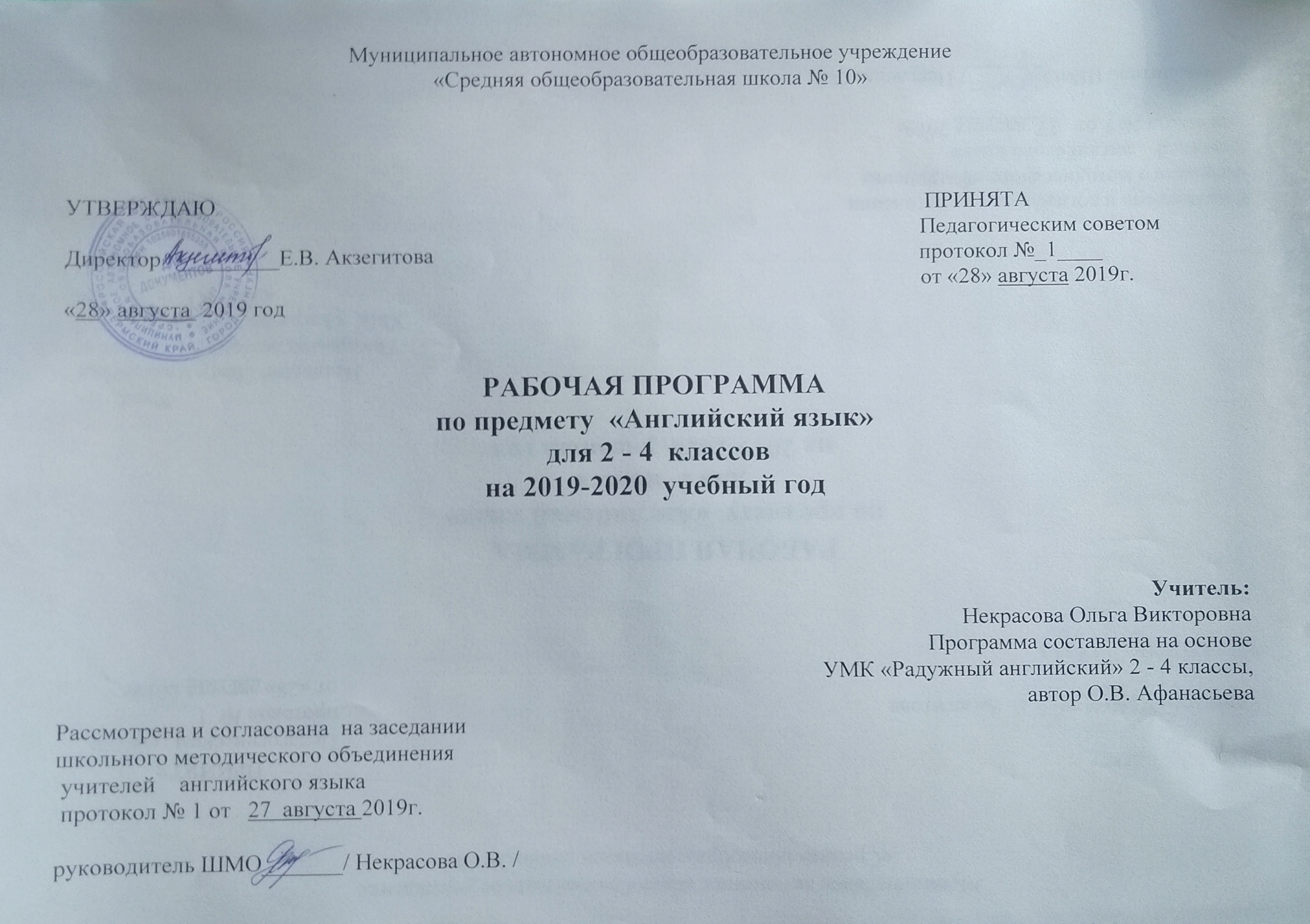 Пояснительная записка.Рабочая программа  по английскому языку на основе авторской программы   «Английский язык для общеобразовательных учреждений» серии  “RainbowEnglish”. 2—4 классы О. В. Афанасьева, И. В. Михеева, Н. В. Языкова, Е. А. Колесникова,  М.: « Дрофа», 2017.Данная рабочая программа к учебно-методическому комплексу по английскому языку для учащихся 2-4  классов общеобразовательных учреждений серии “RainbowEnglish” составлена на основе следующих документов:Федеральный закон Российской Федерации «Об образовании в Российской Федерации» (от 29.12.2012 № 273-ФЗ). Федеральный государственный образовательный стандарт основного общего образования (приказ Минобрнауки РФ от 17.12.2010 № 1897).Приказ Министерства образования и науки Российской Федерации от 31.03. . №253 «Об утверждении федерального перечня учебников, рекомендуемых к использованию при реализации имеющих государственную аккредитацию образовательных программ начального общего, основного общего, среднего общего образования». Приказ Министерства просвещения России от 28 декабря 2018 № 345 «О федеральном перечне учебников, рекомендуемых к использованию при реализации имеющих государственную аккредитацию образовательных программ начального общего, основного общего, среднего общего образования»Приказ Министерства просвещения Российской Федерации от 8 мая . № 233 «О внесении   изменений в федеральный перечень учебников, рекомендуемых к использованию при реализации имеющихся государственную аккредитацию образовательных программ начального общего, основного общего, среднего общего образования, утвержденного приказом Министерства просвещения Российской Федерации от 28 декабря . № 345»Учебный план МАОУ «СОШ №10» г. Кунгура   на 2019-2020 учебный год.Основными задачами реализации ее содержания согласно ФГОС начального общего образования являются:1) Приобретение начальных навыков общения в устной и письменной форме с носителями иностранного языка на основе своих речевых возможностей и потребностей; освоение правил речевого и неречевого поведения;2) Освоение начальных лингвистических представлений, необходимых для овладения на элементарном уровне устной и письменной речью на иностранном языке, расширение лингвистического кругозора;3) Формирование дружелюбного отношения и толерантности к носителям другого языка на основе знакомства с жизнью своих сверстников в других странах, с детским фольклором и доступными образцами детской художественной литературы.Интегративной целью обучения английскому языку  является формирование элементарной коммуникативной компетенции в совокупности пяти ее составляющих: речевой, языковой, социокультурной, учебно-познавательной, компенсаторной компетенциПланируемые результаты изучения учебного предмета, курса2 классКоммуникативные умения по видам речевой деятельностиВ области говорения1.Диалогическая формаУметь вести:• этикетные диалоги в типичных ситуациях бытового, учебно-трудового и межкультурного общения, в том числе при помощи средств телекоммуникации;• диалог-расспрос (запрос информации и ответ на него);• диалог-побуждение к действию.2.Монологическая формаУметь пользоваться:• основными коммуникативными типами речи: описание, сообщение, рассказ, характеристика (персонажей).В области аудированияВоспринимать на слух и понимать:• речь учителя и одноклассников в процессе общения на уроке;• небольшие доступные тексты в аудиозаписи, построенные на изученном языковом материале, в том числе полученные с помощью средств коммуникации (телефон, аудио, видео и пр.).В области чтенияУметь читать:• вслух небольшие тексты, построенные на изученном языковом материале;• про себя и понимать тексты, содержащие как изученный языковой материал, так и отдельные новые слова, находить в тексте необходимую информацию (имена персонажей, где происходит действие и т. д.).В области письмаВладеть:• техникой письма (графикой, каллиграфией, орфографией);• основами письменной речи: писать с опорой на образец поздравление с праздником, короткое личное письмо.Языковые средства и навыки пользования имиГрафика и орфография. Все буквы алфавита, основные буквосочетания и звукобуквенные соответствия. Основные правила чтения и орфографии. Написание наиболее употребительных слов, вошедших в активный словарь.Фонетическая сторона речи. Адекватное произношение и различение на слух всех звуков и звукосочетаний английского языка. Соблюдение норм произношения: долготы и краткости гласных, отсутствие оглушения звонких согласных в конце слога или слова, отсутствие смягчения согласных перед гласными. Ударение в слове, фразе, отсутствие ударения на служебных словах (артиклях, союзах, предлогах), членение предложений на смысловые группы. Ритмико-интонационные особенности повествовательного, побудительного и вопросительных (общий и специальный вопрос) предложенийЛексическая сторона речи. Лексические единицы, обслуживающие ситуации общения в пределах тематики начальной школы, в объеме 500 лексических единиц для двустороннего (рецептивного и продуктивного) усвоения, простейшие устойчивые словосочетания, оценочная лексика и реплики-клише как элементы речевого этикета, отражающие культуру англоговорящих стран. Начальное представление о способах словообразования: аффиксации (например, существительные с суффиксом -er,-or), словосложении (postcard), конверсии (play – toplay). Интернациональные слова (например, doctor, film).Грамматическая сторона речи. Основные коммуникативные типы предложения: повествовательное вопросительное, побудительное. Общий и специальный вопрос, вопросительные слова: what, who, when, where, why, how. Порядок слов в предложении. Утвердительные и отрицательные предложения. Предложения с простым глагольным сказуемым (ShespeaksEnglish.), составным именным (Myfamilyisbig.) и составным глагольным (I liketoplay.Hecanskatewell) сказуемым. Побудительные предложения в утвердительной (Helpme, please.) и отрицательной (Don’tbelate!) формах. Безличные предложения в настоящем времени (Itiscold.It’sfiveo’clock.). Предложения с оборотом thereis/thereare. Простые распространенные предложения. Предложения с однородными членами. Сложносочиненные предложения с сочинительными союзами «and» и «but».3 классГоворениеПри овладении монологической речью третьеклассники научатся:- описывать животное / предмет, указывая название, качество, размер, количество, принадлежность;- кратко высказываться о себе, своей семье, своём друге, своём домашнем животном, герое сказки / мультфильма: называть имя, возраст, место проживания, что умеет делать и каково любимое занятие; выражать своё отношение (нравится / не нравится);- передавать содержание прочитанного текста с опорой на иллюстрацию, план; - воспроизводить выученные стихи, песни, рифмовки.Для второго года обучения достаточный объём монологического высказывания –5 фраз, соответствующих теме и правильно оформленных в языковом отношении:рассказ о себе, своём друге, своей семье, своём домашнем животном. Форма высказывания – описание, рассказ.При овладении диалогической речью в ситуациях повседневного общения третьеклассники научатся:- вести диалог этикетного характера: приветствовать и отвечать на приветствие; знакомиться, представляться самому и представлять друга; прощаться; поздравлять и благодарить за поздравление; выражать благодарность в процессе совместной деятельности; предлагать угощение, благодарить за угощение / вежливо отказываться от угощения;- вести диалог – расспрос, задавая вопросы: Кто? Что? Когда? Где? Куда? Откуда? Почему? Зачем?- вести диалог побудительного характера: обращаться с просьбой, отдавать распоряжения, типа Please, count!; предлагать сделать что-либо вместе, соглашаться / не соглашаться на предложение партнёра.Объём диалогического высказывания 3-4 реплики с каждой стороны.АудированиеВ процессе овладения аудированием третьеклассники научатся:- различать на слух звуки, звукосочетания, слова, предложения английского языка;- различать на слух интонацию и эмоциональную окраску фраз;- воспринимать и понимать речь учителя и одноклассников в процессе диалогического общения на уроке;- понимать полностью на слух небольшие сообщения, построенные на знакомом лексико-грамматическом материале;- понимать с опорой на наглядность (иллюстрации) основное содержание коротких несложных текстов, соответствующих возрасту и интересам детей.ЧтениеПри овладении чтением третьеклассники научатся:- технике чтения вслух: соотносить графический образ слова с его звуковым образом на основе знания основных правил чтения, соблюдать правильное ударение в словах и фразах, интонацию в целом;- читать выразительно вслух небольшие тексты, содержащие только изученный языковой материал;- читать про себя и понимать полностью учебные тексты, содержащие изученный языковой материал;- читать про себя и полностью понимать тексты, включающие небольшое количество новых лексических единицВ конце третьего класса учащиеся могут прочитать про себя и понять текст объёмом до 100 слов (с учётом артиклей).ПисьмоВ области письма обучающиеся умеют:- писать отдельные слова полупечатным шрифтом;- выписывать из текста слова, словосочетания и предложения;- восстанавливать слово, предложение, текст;- списывать текст;- отвечать на письмо, дописывая предложения;- отвечать на вопросы к тексту, картинке;- заполнять таблицу по образцу;- заполнять простую анкету;- писать поздравления с Новым годом, Рождеством, днём рождения с опорой на образец;- писать короткое личное письмо зарубежному другу (в рамках изучаемой тематики), правильно оформлять конверт (с опорой на образец).Языковые знания и навыки (практическое усвоение)Графика и орфография. При овладении графической стороной английского языка учащиеся продолжают писать полупечатным шрифтом. Использование только полупечатного шрифта значительно облегчает процесс обучения чтению благодаря сходству начертания букв полупечатного и печатного шрифтов.В рабочей тетради предлагаются разнообразные упражнения, помогающие третьеклассникам запомнить правописание английских слов: учащиеся вставляют пропущенные буквы в слова, записывают слова с определёнными звуками, составляют из букв (буквосочетаний) слова, решают кроссворды и сканворды и т. д.Фонетическая сторона речи. Постановка правильного произношения у младших школьников является одной из основных задач раннего обучения иностранному языку, поэтому работа над фонетической стороной речи занимает значительное место на уроке.В УМК“Rainbow English” (3 класс) используются наиболее эффективные приёмы формирования у младших школьников произносительных навыков на английском языке:а) простая имитация, то есть копирование произношения учителя или диктора в аудиозаписи;б) осознанная имитация на основе понятного и доступного учащимся этого возраста объяснения артикуляции звуков;в) имитация, основанная на осознании различий в произношении звуков в самом английском языке и в сопоставлении их со звуками родного языка.Звуки английского языка, похожие на звуки русского языка, достаточно легко усваиваются учащимися путём имитации речи учителя, но есть и специальные задания на сравнение звуков английского и русского языка.Лексическая сторона речи. На втором году обучения лексические единицы поступают не только через речь учителя, но и из текстов для чтения, где новые слова представлены беспереводным способом (новое слово-картинка)Семантизация новой лексики происходит различными способами: путём показа картинки, предмета, действия и путём прямого перевода на родной язык. Затем лексика отрабатывается в ходе выполнения разнообразных тренировочных и речевых упражнений.Практически вся изучаемая лексика усваивается двусторонне: для понимания при чтении и на слух и для использования в собственных устных и письменных высказываниях. Однако небольшая часть лексики усваивается рецептивно – это отдельные слова и выражения, которые встречаются в песнях, стихах и рифмовках.Продуктивный лексический минимум составляет около 160 лексических единиц, рецептивный лексический запас – около 180 ЛЕ, включая продуктивную лексику. Вместе со словарным запасом первого года обучения по “Rainbow English”(2 класс) это составляет 290 (310) лексических единиц соответственно.Грамматическая сторона речи. В данном курсе обучение грамматической стороне речи происходит с опорой на сознание, сознательный путь, при котором детям раскрывается суть нового грамматического явления, даётся правило его употребления с последующей автоматизацией.При обучении в третьем классе учащиеся могут распознавать и употреблять в речи:- артикли (неопределённый и определённый) в пределах наиболее распространённых случаев их употребления;- существительные в единственном и множественном числе (в том числе исключения), существительные в Possessivecase;- глагол-связка to be в Present Simple (am, is, are); модальные глаголыcan, must, may; глаголыдействительного залога в Present Simple;- местоимения (личные, притяжательные, вопросительные);- качественные прилагательные в положительной степени;- количественные и порядковые числительные (1-100);- простые предлоги места и направления (at, in, on, up, into, tofrom, of, with), сочинительные союзы and и but;- основные коммуникативные типы простого предложения: утвердительное, вопросительное, побудительное;- предложения с простым глагольным сказуемым (TinywritesfairytalesonThursdays.), составным именным сказуемым (Heisbraveandstrong.) и составным глагольным (в том числе с модальными глаголами can, must, may) сказуемым (I canride a bike. May I come in?);- простые распространённые предложения (He lives in Africa.), предложения с однородными членами(She can dance, sing and play the piano);- сложносочинённые предложения с сочинительными союзами and и but (I can skate and ski but I can’t roller skate. My sister likes to play computer games and I like to play computer games, too.).Весь грамматический материал усваивается двусторонне: для говорения / письма (продукции) и аудирования / чтения (рецепции).4 классКоммуникативные уменияГоворение Выпускник научится:участвовать в элементарных диалогах, соблюдая нормы речевого этикета, принятые в англоязычных странах;составлять небольшое описание предмета, картинки, персонажа;рассказывать о себе, своей семье, друге.Выпускник получит возможность научиться:воспроизводить наизусть небольшие произведения детского фольклора;составлять краткую характеристику персонажа;кратко излагать содержание прочитанного текста.АудированиеВыпускник научится:понимать на слух речь учителя и одноклассников при непосредственном общении и вербально/невербально реагировать на услышанное;воспринимать на слух в аудиозаписи и понимать основное содержание небольших сообщений, рассказов, сказок, построенных в основном на знакомом языковом материале.Выпускник получит возможность научиться:воспринимать на слух аудиотекст и полностью понимать содержащуюся в нём информацию;использовать контекстуальную или языковую догадку при восприятии на слух текстов, содержащих некоторые незнакомые слова.ЧтениеВыпускник научится:соотносить графический образ английского слова с его звуковым образом;читать вслух небольшой текст, построенный на изученном языковом материале, соблюдая правила произношенияи соответствующую интонацию;читать про себя и понимать содержание небольшого текста, построенного в основном на изученном языковом материале;читать про себя и находить в тексте необходимую информацию.Выпускник получит возможность научиться:догадываться о значении незнакомых слов по контексту;не обращать внимания на незнакомые слова, не мешающие понимать основное содержание текста.ПисьмоВыпускник научится:выписывать из текста слова, словосочетания и предложения;писать поздравительную открытку с Новым годом, Рождеством, днём рождения (с опорой на образец);писать по образцу краткое письмо зарубежному другу.Выпускник получит возможность научиться:в письменной форме кратко отвечать на вопросы к тексту;составлять рассказ в письменной форме по плану/ключевым словам;заполнять простую анкету;правильно оформлять конверт, сервисные поля в системе электронной почты (адрес, тема сообщения).Языковые средства и навыки оперирования имиГрафика, орфографияВыпускник научится:воспроизводить графически корректно все буквы английского алфавита (полупечатное написание букв, буквосочетаний, слов);пользоваться английским алфавитом, знать последовательность букв в нём;списывать текст;восстанавливать слово в соответствии с решаемой учебной задачей;отличать буквы от знаков транскрипции.Выпускник получит возможность научиться:сравнивать и анализировать буквосочетания английского языка и их транскрипцию;группировать слова в соответствии с изученными правилами чтения;уточнять написание слова по словарю;использовать экранный перевод отдельных слов (с русского языка на иностранный и обратно).Фонетическая сторона речиВыпускник научится:различать на слух и адекватно произносить все звуки английского языка, соблюдая нормы произношения звуков;соблюдать правильное ударение в изолированном слове, фразе;различать коммуникативные типы предложений по интонации;корректно произносить предложения с точки зрения их ритмико-интонационных особенностей.Выпускник получит возможность научиться:распознавать связующее r в речи и уметь его использовать;соблюдать интонацию перечисления;соблюдать правило отсутствия ударения на служебных словах (артиклях, союзах, предлогах);читать изучаемые слова по транскрипции.Лексическая сторона речиВыпускник научится:узнавать в письменном и устном тексте изученные лексические единицы, в том числе словосочетания, в пределах тематики на уровне начального образования;оперировать в процессе общения активной лексикой в соответствии с коммуникативной задачей;восстанавливать текст в соответствии с решаемой учебной задачей.Выпускник получит возможность научиться:узнавать простые словообразовательные элементы;опираться на языковую догадку в процессе чтения и аудирования (интернациональные и сложные слова).Грамматическая сторона речиВыпускник научится:распознавать и употреблять в речи основные коммуникативные типы предложений;распознавать в тексте и употреблять в речи изученные части речи: существительные с определённым/ неопределённым/ нулевым артиклем; существительные в единственном и множественном числе; глагол-связку; глаголы в группе «простых» времен; модальные глаголы; личные, притяжательные и указательные местоимения; прилагательные в положительной, сравнительной и превосходной степени; количественные (до 100) и порядковые (до 30) числительные; наиболее употребительные предлоги для выражения временных и пространственных отношений.Выпускник получит возможность научиться:узнавать сложносочинённые предложения с соответствующими союзами;использовать в речи безличные предложения;оперировать в речи неопределёнными местоимениями (некоторые случаи употребления) оперировать в речи наречиями времени ; наречиями степени;распознавать в тексте и дифференцировать слова по определённым признакам (существительные, прилагательные, модальные/смысловые глаголы).Содержание учебного предмета, курсаКоличество часов: по программе за весь курс обучения — 204 часа,  по программе за год – 68 часов, по учебному плану за год — 68 часов (2 часа в неделю). Плановых контрольных работ за каждый год обучения – 4.Содержание обучения включает следующие компоненты:1) сферы общения (темы, ситуации, тексты);2) навыки и умения коммуникативной компетенции:— речевая компетенция (умения аудирования, чтения, говорения, письменной речи на начальном уровне);— языковая компетенция (лексические, грамматические, лингвострановедческие знания и навыки оперирования ими на начальном уровне);— социокультурная компетенция (социокультурные знания и навыки вербального и невербального поведения на начальном уровне);— учебно-познавательная компетенция (общие и специальные учебные навыки, приемы учебной работы);— компенсаторная компетенция (знание приемов компенсации и компенсаторные умения).Основные технологии, используемые в организации учебного процесса:обучение в сотрудничестве, проектная деятельность, разноуровневое обучение, применение ИКТ, модульное обучение, здоровье-сберегающие технологии, игровые технологии. Основные формы организации занятий: фронтальная, коллективная, групповая, парная, индивидуальная.Предметное содержание устной и письменной речи соответствует образовательным и воспитательным целям, учитывает интересы младших школьников, их возрастные особенности и включает в себя следующие темы:2 класс(2 ч в неделю; 68 часов)Знакомство: Приветствие, знакомство, прощание. Основные элементы речевого этикета. Знакомство со странами изучаемого языка. Домашние животныеМир вокруг меня: Страны и города. Домашние животные.Сказки и праздники: Сказочные герои. Празднование Нового года. СемьяЯ и моя семья: Семья. Члены семьи, их характеристики. Я, мои друзья и домашние любимцы. Предметы вокруг меняМир вокруг нас: Города. Люди вокруг нас: местонахождение людей и предметов, сказочные персонажи. Обозначение множественности.На ферме: Выражение преференции. Профессии. Животные на ферме. Обозначение и выражение времени.Мир увлечений: Любимые занятия на досуге: что мы любим делать, что мы обычно делаем.3 класс(2ч в неделю; 68 часов)Что мы видим и что мы имеем: Предметы окружающего мира, их характеристики и расположение по отношению к говорящему. Принадлежащие нам предметы. Приветствие как часть речевого этикетаЧто нам нравится: Способы выражения преференции в английском языке. Повседневные занятия детей и взрослых. Способности и возможности людейКакого цвета? : Цветовая палитра мира. Характеристики людей, животных и объектов неживой природы. Наличие и отсутствие способности или возможности осуществить ту или иную деятельность.Сколько? Выражение количества в английском языке. Физические характеристики людей, животных и объектов неживой природы.С днём рождения! : Семья и семейные традиции: празднование дня рожденияКакая у тебя профессия? Занятия и профессиональная деятельность. Физическое состояние человекаЖивотные: Мир животныхВремена года и месяцы: Времена года и погода4 класс(2ч в неделю; 68 часов)Знакомство. Я и моя семья: Джон и его семья (родители, сестра, кузина). Джон и его питомцы. Джон и спорт. Джон и иные виды деятельности. Преференции Джона. Выражение категории обладания и ее отсутствия. Ежедневные занятия людейЧеловек и его мир: Повседневные занятия членов семьи. Занятия спортом членов семьи. Занятия людей в момент речи. Типичные занятия людей в воскресный день. Типичное утро школьника. Повседневные занятия в различные дни недели. Жилища британцев.Городские здания, дом, жилище: Повседневные домашние дела. Типичное жилище англичанина. Квартира и комнаты. Строения на улице. Мебель.Школа, каникулы.: Описание классной комнаты. Школьный день. Сборы в школу. Школьная столоваяЗдоровье и еда: Напитки и еда. Трапезы. Завтрак дома. Традиции питания в Англии. В кафе. В школьной столовой. На кухне. Что у нас есть в холодильникеМир вокруг нас. Природа. Времена года.: Погода в разных городах и в разное время года. Занятия людей и погодаПутешествия. Города и страны. Родная страна.: Поход в магазин. Путешествия по городам и странам. Погода. Прошлые выходные. Выходные дни в семье Баркер. Путешествие в Москву.Основные виды учебной деятельностиВ процессе изучения английского языка младшие школьники:совершенствуют приемы работы с текстом, опираясь на умения, приобретенные на уроках родного языка (прогнозировать содержание текста по заголовку, данным к тексту рисункам, списывать текст, выписывать отдельные слова и предложения из текста и т. п.);овладевают более разнообразными приемами раскрытия значенияслова, используя словообразовательные элементы, синонимы, антонимы, контекст;совершенствуют свои общеречевые коммуникативные умения, например, начинать и завершать разговор, используя речевые клише;поддерживать беседу, задавая вопросы и переспрашивая;учатся осуществлять самонаблюдение, самоконтроль, самооценку;Общеучебные и специальные учебные умения, универсальные учебные действия, а также социокультурная осведомленность осваиваютсяучащимися в процессе формирования коммуникативных умений в основных видах речевой деятельности.Тематическое планирование 2 классТематическое планирование 3 классТематическое планирование 4 класс№п/пТема  урокаИзучаемые вопросыТребования к уровню подготовки учениковФормируемые УУДПланируемая дата проведения урокаПланируемая дата проведения урокаФактическая дата проведения урокаФактическая дата проведения урокаI четверть, 16 часовI четверть, 16 часовI четверть, 16 часовI четверть, 16 часовI четверть, 16 часовI четверть, 16 часовI четверть, 16 часовI четверть, 16 часовI четверть, 16 часов1/1Знакомство Элементарный этикетный диалог приветствия, знакомства;
знакомство со странами изучаемого языка и с интернациональными словами;
определение  мотивов изучения английского языка.Знать:англоязычные страны, интернациональные слова, слова приветствияНаучатся:произносить свои имена на английском языке  и имена девочек и мальчиков из других стран; вести элементарный этикетный диалог приветствия, знакомства. Познавательные - быть внимательным, сопоставлять, строить рассуждения, анализировать и делать выводы.Коммуникативные – освоение диалоговой формы общения.2/2Английские именаЗнакомство  с английскими согласными буквами Bb, Dd, Kk, Ll,Mm, Nn, звуками, которые они передают, их транскрипционными обозначениями;
знакомство с гласной буквой Ее, особенностями ее чтения, транскрипционным обозначением; разыгрывание этикетных диалогов на тему «Знакомство» по образцуЗнать:согласные буквы Bb, Dd, Kk, Ll,Mm, Nn, звуки, которые они передают, их транскрипционные обозначения, гласную букву Ее, особенностями ее чтения, транскрипционное обозначениеНаучатся:произносить английские согласные буквы и звуки                                  по данному уроку, воспринимать на слух диалоги с опорой на зрительную наглядность;
разыгрывать этикетные диалоги на тему «Знакомство» по образцуПознавательные - быть внимательным, сопоставлять, строить высказыванияКоммуникативные – освоение диалоговой формы общения, взаимодействие (сотрудничество) с соседом по парте, одноклассником.Регулятивные –  способность  организовывать свою деятельности, принимать её цели и задачи, выбирать средства реализации этой цели   и применять их на практике.3/3Диалог знакомстваЗнакомство с английскими согласными буквами Tt, Ss, Gg, звуками, которые они передают, их транскрипционными обозначениями;
знакомство с гласной буквой Yy, особенностями ее чтения, транскрипционным обозначением; введение устойчивого лексического сочетания  Nicetomeetyou;
работа над совершенствованием произносительных навыков (имитационные упражнения)Знать: английские согласные буквы Tt, Ss, Gg, звуки, которые они передают, их транскрипционные обозначения, гласную букву Yy, особенности ее чтения, транскрипционное обозначение; устойчивое лексическое сочетание Nicetomeetyou и особенности его употребленияНаучатся:учатся произносить данные буквы, соглашаться и не соглашаться, используя слова yes, nоПознавательные:Воспроизводить по памяти информацию, необходимую для решения учебной задачиКоммуникативные – осуществлять межличностное и межкультурное общение, используя знания о национально-культурных особенностях своей страны и страны изучаемого языкаРегулятивные – Учитывать выделенные учителем ориентиры в речи.4/4Как тебя зовут?Знакомство с английскими согласными буквами Ff, Рр, Vv, Ww и звуками, которые они передают, их транскрипционными обозначениямиЗнать:согласные буквы Ff, Рр, Vv, Ww и звуки, которые они передают, их транскрипционные обозначенияНаучатся:произносить английские согласные буквы и звуки                                  по данному уроку, произносить лексику и собственные именаПознавательные – ориентироваться в разнообразии способов решения задач, выделять нужную информацию Коммуникативные–Понимать необходимую информацию с опорой на языковую догадку / контекстРегулятивные –  соотносить правильность выбора и результата действия с требованиями конкретных задач.5/5Диалог «Знакомство»Знакомство с английскими согласными буквами Hh, Jj, Zz и звуками, которые они передают, их транскрипционными обозначениями, знакомство с гласной буквой Ii, особенностями ее чтения, транскрипционным обозначением, введение вопросительной конструкциейWhat’syourname?;
этикетные диалоги с опоройЗнать:английские согласные буквы Hh, Jj, Zz и звуки, которые они передают, их транскрипционные обозначения;  гласную букву Ii, особенности ее чтенияНаучатся:произносить буквы и звуки, оперировать вопросительной конструкциейWhat’syourname?;
вести этикетные диалоги на основе структурно-функциональной опорыПознавательные – воспроизводить по памяти информацию, необходимую для решения учебной задачиКоммуникативные – осуществлять межличностное и межкультурное общениеРегулятивные –  анализировать собственную работу6/6ПриветствиеРазучивание песенки-приветствия;
микродиалог на тему «Знакомство» без опоры;
подбор лексических единиц для описания картинкиНаучатся:распознавать на слух и понимать несложные аутентичные тексты, здороваться, представляться, узнавать имя собеседника и выражать эмоциональное отношениеПознавательные:Воспроизводить по памяти информацию, необходимую для решения учебной задачиКоммуникативные – обсуждать и анализировать работу  свою и одноклассников с позиций творческих задачРегулятивные:принимать, сохранять учебную задачу, использовать речь для регуляции своего действия7/7Повторение букв и звуковЗадания на соотнесение графического образа слова с его звуковым образом. Поиск слов, в которых встречается определенный звук;
 подбор лексических единиц для описания картинкиНаучатся:различать на слух схожие звуки английского языка;
находить слова, в которых встречается определенный звук;
лексические единицы для описания картинки;
писать изученные английские буквы и словаПознавательные  –  использовать общие приемы решения учебных  задач,осуществлять поиск и выделение необходимой информацииКоммуникативные:Воспринимать текст с учётом поставленной учебной задачи,  Находить информацию, необходимую для её решенияРегулятивные:Удерживать цель деятельности до получения ее результата.8/8 Знакомство с другомПредставиться от лица английского школьника и познакомить одноклассников со своим английским другомНаучатся:разыгрывать этикетные диалоги на тему «Знакомство» по образцуПознавательные:Воспроизводить по памяти информацию, необходимую для решения учебной задачиКоммуникативные – обсуждать и анализировать работу  свою и одноклассников с позиций творческих задачРегулятивные:принимать, сохранять учебную задачу, использовать речь для регуляции своего действия9/9Английские имена и фамилии.Знакомство с английскими согласными буквами Rr, Сс, Хх и звуками, которые они передают, их транскрипционными обозначениями; упражнения на совершенствование слухопроизносительных навыковЗнать:английские согласные буквы Rr, Сс, Хх и звуки, которые они передают, их транскрипционные обозначения; особенности употребления в речи английских имен и фамилийНаучатся:Соблюдать нормы произношения звуков английского языка, воспринимать текст на слух с целью понимания основного содержанияПознавательные  –   ориентироваться в разнообразии способов получения информации.Коммуникативные – проявлять активность в решении познавательных задачРегулятивные –  выбирать действия в соответствии с поставленной задачей и условиями ее реализации, использовать речь для регуляции своего действия10/10Прощание на английском языке. Знакомство с гласной буквой Oo, особенностями ее чтения, транскрипционным
обозначением; учащиеся называют предметы, представленные на картинках
Знать:гласную букву Oo, особенности ее чтения, транскрипционные
обозначениеНаучатся:Соотносить графический образ слова с его звуковым образом, прощаться по-английскиПознавательные  –  использовать общие приемы решения учебных  задачКоммуникативные – оформлять диалогическое высказывание в соответствии с требованиями речевого этикетаРегулятивные:Принимать и сохранять учебную задачу, планировать ее решение11/11ПрощаниеРазучивание песенки-прощания;
знакомство с гласной буквой Uu, особенностями ее чтения, транскрипционным обозначениемЗнать: гласную букву Uu, особенности ее чтения, транскрипционное обозначениеНаучатся:произносить и распознавать в речи букву Uu,структурировать имеющийся лексический запас по тематическому признакуПознавательные –Выбирать решение из нескольких предложенных; выявлять известное и неизвестноеКоммуникативные:Воспринимать текст с учётом поставленной учебной задачи,  Находить в тексте информацию, необходимую для её решения      Регулятивные:Принимать и сохранять учебную задачу, планировать ее решение12/12Правила этикета. Знакомство с сочетанием букв ее, особенностями его чтения, транскрипционным обозначением, совершенствование лексических навыковЗнать:Особенности чтения буквосочетания ееНаучатся:представлять людей друг другу; совершенствовать лексические навыки, различать  и понимать новые слова
Познавательные:Сравнивать различные объекты, выделять из множества один или несколько объектов, имеющих общие свойстваКоммуникативные:Оформлять диалогическое высказывание в соответствии с требованиями речевого этикетаРегулятивные:Планировать решение учебной задачи: выстраивать последовательность необходимых операций13/13Неопределенный артикль Структурирование лексического  запаса по тематическому признаку;
описание картинки с использованием фразы I cansee с опорой на образец;
знакомство с неопределенным артиклем в английском языке;Разучивание рифмовки I cansee Знать:некоторые случаи употребления неопределенного артикляНаучатся:структурировать имеющийся лексический запас по тематическому признаку;
описывать картинку с использованием фразы I cansee с опорой на образецПознавательные - быть внимательным, сопоставлять, строить высказывания, анализировать и делать выводыКоммуникативные:Различать особенности монологической речиРегулятивные:Удерживать цель деятельности до получения ее результата14/14Проверяем себяКонтрольная работа: проверка  знаний алфавита, пройденных                          букв и   звуков;подбор на слух схожих звуков английского языка; подбор слов, в которых  встречается определенный звукНаучатся:различать на слух схожие звуки английского языка; находить слова, в которых  встречается определенный звукПознавательные:Высказывать предположения, обсуждать проблемные вопросы, составлять план работыКоммуникативные: адекватно использовать речевые средства для эффективного решения коммуникативных задач;  осуществлять самоконтроль и взаимоконтроль.Регулятивные:Удерживать цель деятельности до получения ее результата.15/15Обобщающее повторение. Рефлексия, разбор типичных ошибок, совершённых при контроле навыков чтения; выполнение упражнений на закрепление пройденного материалаПознавательные:Анализировать результаты работы, фиксировать её результатыКоммуникативные:Воспринимать текст с учётом поставленной учебной задачи Регулятивные:Оценивать уровень владения тем или иным учебным действием16/16Я могу видетьПредставить описание картинки с помощью устойчивого выражения Ican see…и  пройденной лексикиНаучатся:структурировать имеющийся лексический запас по тематическому признаку;
описывать картинку с использованием фразы I cansee с опорой на образецПознавательные - быть внимательным, сопоставлять, строить высказывания, анализировать и делать выводыКоммуникативные:Различать особенности монологической речиРегулятивные:Удерживать цель деятельности до получения ее результатаII четверть, 16 уроковII четверть, 16 уроковII четверть, 16 уроковII четверть, 16 уроковII четверть, 16 уроковII четверть, 16 уроковII четверть, 16 уроковII четверть, 16 уроковII четверть, 16 уроков17/1Сколько вам летВопросительная конструкция Howareyou?;  разыгрывание  этикетного диалога на основе диалога-образца;
сочетание букв shЗнать:вопросительную конструкцию Howareyou?; сочетание букв sh, особенности его чтения, транскрипционное обозначениеНаучатся:вести этикетные диалоги на основе диалога-образцаПознавательные:Воспроизводить по памяти информацию, необходимую для решения учебной задачиКоммуникативные:Различать особенности диалогической и монологической речиРегулятивные:Оценивать уровень владения тем или иным учебным действием18/2Новые буквы и словаЗнакомство с гласной буквой Аа, особенностями ее чтения, транскрипционным обозначением, введение новых слов со зрительной опоройЗнать:гласную букву Аа, особенности ее чтения, транскрипционное обозначениеНаучатся:произносить и распознавать в речи данную букву; догадываться о значениях новых слов на основе зрительной наглядности;
распознавать схожие звуки английского языка на слухПознавательные – ориентироваться в разнообразии способов решения задач, выделять нужную информацию Коммуникативные–Понимать необходимую информацию с опорой на языковую догадку / контекстРегулятивные –  соотносить правильность выбора и результата действия с требованиями конкретных задач.19/3Повторение Обобщения и закрепления материалаПознавательные –Выбирать решение из нескольких предложенных; выявлять известное и неизвестноеКоммуникативные:Характеризовать признаки объекта, относящие его к определённому классуРегулятивные:Осуществлять итоговый контроль деятельности20/4Страны и городаСочетанием букв оо, особенности его чтения, транскрипционное обозначение;
 диалог-расспрос с использованием вопросительной конструкции Whereareyoufrom? c опорой на образец;
названия городов London, MoscowЗнать:сочетание букв оо, особенности его чтения, транскрипционное обозначение; названия городов London, MoscowНаучатся:соглашаться и не соглашаться, используя слова yes, no; вести диалог-расспрос с использованием вопросительной конструкции Whereareyoufrom? c опорой на образецПознавательные:Воспроизводить по памяти информацию, необходимую для решения учебной задачиКоммуникативные:Различать особенности диалогической и монологической речиРегулятивные:Оценивать уровень владения тем или иным учебным действием21/5Откуда ты родом?Задание на аудирование с пониманием основного содержания с опорой на картинку;
обозначение  размера предметов с использованием лексических единиц big и littleНаучатся:понимать основное содержание несложных текстов с опорой на картинку; выражать коммуникативные намерения;
обозначать размер предметов с использованием лексических единиц big и littleПознавательные  –   ориетироваться в разнообразии способов получения информации.Коммуникативные – проявлять активность в решении познавательных задачРегулятивные –  выбирать действия в соответствии с поставленной задачей и условиями ее реализации, использовать речь для регуляции своего действия22/6Сказочные героиРазыгрывание сцены знакомства;
 предложения с однородными членами с союзом  andЗнать:употребление соединительного союза andНаучатся:прогнозировать содержание и структуру фразы; соотносить звук и его транскрипционное обозначение;
разыгрывать сцену знакомства;
строить  предложения с однородными членами с помощью союза andПознавательные – выявлять особенности (качества, признаки) разных объектов в процессе их рассмотрения. Коммуникативные:Различать особенности диалогической и монологической речиРегулятивные:Планировать решение учебной задачи23/7Контроль навыков аудированияПроверка  пройденного материалаНаучатся:различать на слух схожие звуки английского языка; находить слова, в которых  встречается определенный звукПознавательные:Воспроизводить по памяти информацию, необходимую для решения учебной задачи.Коммуникативные:Характеризовать признаки объекта, относящие его к определённому классуРегулятивные: Корректировать деятельность, вносить изменения в процесс с учетом возникших трудностей.24/8Откуда ты?Представить монологическое высказывание от лица английского школьника, рассказав о себе, назвав страну и город проживания.Научатся:выражать коммуникативные намерения;
составлять монологическое высказываниеПознавательные:Воспроизводить по памяти информацию, необходимую для решения учебной задачи.Коммуникативные:Характеризовать признаки объекта, относящие его к определённому классуРегулятивные: Корректировать деятельность, вносить изменения в процесс с учетом возникших трудностей.25/9Сказочные герои.Знакомство  c буквосочетанием ch, особенностями его чтения, транскрипционным обозначением, упражнения на  употребление глагола-связки to be в форме третьего лица единственного числаЗнать:буквосочетание ch, особенности его чтения, транскрипционное обозначениеНаучатся:Произносить буквосочетание ch, строить предложения с использованием глагола-связки tobe в форме третьего лица единственного числаПознавательные:быть внимательным, уметь находить частное и  общее, сопоставлять, строить рассуждения, анализировать.Коммуникативные:Характеризовать признаки объекта, относящие его к определённому классуРегулятивные –  выбирать действия в соответствии с поставленной задачей и условиями ее реализации, использовать речь для регуляции своего действия26/10Описание людей, предметов.Оценочные характеристики людей и предметов.
Использование в речи личного местоимения itЗнать:личное местоимение itНаучатся:давать оценочные характеристики людям и предметам;
учатся использовать в речи личное местоимение itПознавательные:Выявлять особенности (качества, признаки) разных объектов в процессе их рассматривания (наблюдения)    Коммуникативные:Описывать объект: передавать его внешние характеристики, используя выразительные средства языка.Регулятивные:Воспроизводить по памяти информацию, необходимую для решения учебной задачи27/11Специальный вопрос  Называют  предмет и дают его характеристику; используют в речи вопросительную конструкциюWhat is it?
Знать: сочетание букв or и ar, особенности их чтения, транскрипционные обозначенияНаучатся:называть предмет и давать его характеристику;учатся использовать в речи вопросительнуюконструкциюWhatisit?Познавательные:выбирать наиболее эффективные способы решения задачи    Коммуникативные:Описывать объект: передавать его внешние характеристики, используя выразительные средства языка.Регулятивные:выбирать действия в соответствии с поставленной задачей и условиями ее реализации, использовать речь для регуляции своего действия28/12Отрицание в предложенииКраткие монологические высказывания описательного характера, использование в речи отрицательной конструкцию itisn’t;
согласная буква Q q в сочетаниях с буквой Uu , распознавание в речиЗнать: согласную букву Q q, особенности ее чтения в сочетаниях с буквой Uu, транскрипционное обозначениеНаучатся:строить краткие монологические высказывания описательного характера в объеме трех простых предложений;
учатся использовать в речи отрицательную конструкцию itisn’t;Познавательные  –  использовать общие приемы решения учебных задач Коммуникативные – проявлять активность в решении познавательных задачРегулятивные –  выбирать действия в соответствии с поставленной задачей и условиями ее реализации, использовать речь для регуляции своего действия29/13Выражение согласия/ несогласия Диалог-расспрос с опорой на образец; игровая деятельность
Научатся:выражать согласие/несогласие, участвуя в элементарном диалоге-расспросе;
прогнозировать содержание и структуру высказывания;
использовать английский язык в игровой деятельности;
вести диалоги с опорой на образецПознавательные:Воспроизводить по памяти информацию, необходимую для решения учебных задачКоммуникативные – оформлять диалогическое высказывание в соответствии с требованиями речевого этикета; различать особенности диалогической речи; описывать объект: передавать его внешние характеристики, используя выразительные средства языкаРегулятивные –  удерживать цель деятельности до получения ее результата 30/14Развитие навыков аудирования и чтенияАудирование текста с пониманием основного содержания услышанного с опорой на картинку;
чтение небольшого текста, построенного на изученной лексике;
прогнозирование содержания Научатся:понимать основное содержание услышанного с опорой на картинку;
читать небольшой текст, построенный на изученной лексике;
прогнозировать содержание и структуру высказыванияПознавательные:ориентироваться в разнообразии способов решения задач    Коммуникативные:воспринимать текст с учетом поставленной учебной задачи, находить в тексте информацию, необходимую для ее решения      Регулятивные:Принимать и сохранять учебную задачу, планировать ее решение, выстраивать последовательность необходимых операций31/15Лексико-грамматический тестКонтрольная  работа. Регулятивные:- выбирать действия в соответствии с поставленной задачей и условиями реализацииПознавательные:- контролировать и оценивать процесс и результат деятельности, смысловое чтениеКоммуникативные:-  владение монологической формой речи32/16Специальный вопрос Аудирование текста с пониманием основного содержания услышанного с опорой на картинку;
подбор соответствующей реплики-стимула к имеющейся реплике-реакции; вопросы с вопросительным словом WhoНаучатся:распознавать в речи сходные звуки английского языка;
извлекать информацию из текста, необходимую для его соотнесения с картинкой;
подбирать адекватную реплику-стимул к имеющейся реплике-реакции;задавать вопросы с вопросительным словом WhoПознавательные:выбирать наиболее эффективные способы решения задачи,    Коммуникативные:Описывать объект: передавать его внешние характеристики, используя выразительные средства языка.Регулятивные:выбирать действия в соответствии с поставленной задачей и условиями ее реализации, использовать речь для регуляции своего действияIII четверть, 20 часовIII четверть, 20 часовIII четверть, 20 часовIII четверть, 20 часовIII четверть, 20 часовIII четверть, 20 часовIII четверть, 20 часовIII четверть, 20 часовIII четверть, 20 часов33/1 СемьяДиалоги с опорой на образец;
английские местоимения (I,he,she, it);
лексические единицы по теме «Семья»Знать: лексические единицы по теме «Семья»Научатся:Вести диалоги с опорой на образец;
 оперировать в речи английскими местоимениями (I,he,she, it);
ПознавательныеСопоставлять характеристики объектов по одному(нескольким) признакам; классифицировать объекты (объединять в группы по существенному признаку)Коммуникативные – оформлять диалогическое высказывание в соответствии с требованиями речевого этикета; различать особенности диалогической речиРегулятивные –  удерживать цель деятельности до получения ее результата 34/2Описание членов семьи.Аудио сопровождение упражнений, краткие оценочные монологические высказывания, характеризующие людей и животных;
сравнение утвердительных и вопросительных структур с глаголом tobe (форма it), ответы на общие вопросы с указанием глагольной формой
Знать: утвердительные и вопросительные структуры с глаголом tobe (форма it)Научатся:воспринимать на слух краткие сообщения о членах семьи;
давать оценочные характеристики членам своей семьи;
строить краткие монологические высказывания, характеризуя людей и животных
ПознавательныеСопоставлять характеристики объектов по одному(нескольким) признакам; классифицировать объекты (объединять в группы по существенному признаку)КоммуникативныеРазличать особенности диалогической и монологической речи; составлять устные монологические высказывания, «удерживать» логику повествования35/3Правила чтения гласных в открытом типе слогаПравила чтения букв Аа и Ее в открытом слоге;
ответы на специальные вопросы Whatisit? и Whoisit? Знакомство с  альтернативными вопросамиЗнать: Правила чтения букв Аа и Ее в открытом слогеНаучатся:читать слова с буквами Аа и Ее, задавать специальные вопросы Whatisit? и Whoisit?и отвечать на нихПознавательные – воспроизводить по памяти информацию, необходимую для решения учебной задачи, находить дополнительную информациюКоммуникативные – проявлять активность в решении познавательных задачРегулятивные –  выбирать действия в соответствии с поставленной задачей и условиями ее реализации, использовать речь для регуляции своего36/4Повелительное наклонение глаголаАудирование  диалогической речи; чтение незнакомых сложных  слов;  диалог-расспрос на элементарном уровне;
прогнозирование вопроса по ответу;
знакомство с формой повелительного наклонения;
подбор подписи к картинкам;
письмо кратких просьб и приказанийНаучатся:воспринимать на слух речь диалогического характера, вычленять необходимые фразы; выводить  значения неизвестных слов на базе известных им значений частей;
вести диалог-расспрос на элементарном уровне;
прогнозировать вопрос по ответу;
решать  коммуникативную задачу по выявлению друзей; оперировать повелительной  формой глагола в речи; писать краткие просьбы и приказанияПознавательные:быть внимательным, уметь находить частное и  общее, сопоставлять, строить рассуждения, анализировать,  пользоваться словарямиКоммуникативныеРазличать особенности диалогической и монологической речи; составлять устные монологические высказывания, «удерживать» логику повествованияРегулятивные: Корректировать деятельность, вносить изменения в процесс с учетом возникших трудностей.37/5Употребление неопределенного артикляАудиосопровождение упражнений;
знакомство с  формой неопределенного артикля (an); правила 
чтение буквы Оо в открытом слоге;
чтение диалога;
знакомство со структурой I see в значении «Понятно»;
Знать: неопределенный артикль, правила чтения буквы Оо в открытом слоге; структуру I see в значении «Понятно»
Научатся:воспринимают на слух звучащие предложения;
выполнять команды диктора, воспринимаемые на слух;
догадываться о значении слов на основе зрительной наглядности;
подбирать рифму к заданным словам;
отвечать на вопросы и задать вопросы, ориентируясь на имеющиеся ответы (на базе формы is глагола tobe)Познавательные  –   ориентироваться в разнообразии способов получения информации.Коммуникативные – проявлять активность в решении познавательных задачРегулятивные –  выбирать действия в соответствии с поставленной задачей и условиями ее реализации, использовать речь для регуляции своего действия38/6Лексико-грамматические упражненияВыполнение упражнений на восприятие на слух указаний, объединение слов по ассоциации,
установление логических связей. Практика  в использовании сочинительного союза and
Научатся:воспринимать на слух указания и принимают решения о правильности их исполнения с опорой на картинки;
объединять слова по ассоциации;
завершать высказывания с опорой на зрительную наглядность;
устанавливать логические связи в ряду слов, исключая ненужные;
 использовать сочинительный союз and;
устанавливать логические связи между краткими текстами и изображениями зрительного рядаПознавательные - быть внимательным, сопоставлять, строить высказывания, анализировать и делать выводыКоммуникативные – сотрудничать в группе, оказывать помощьРегулятивные –  способность  организовывать свою деятельности, принимать её цели и задачи, выбирать средства реализации этой цели   и применять их на практике.39/7Лексико-грамматический тестСамостоятельная работа. Регулятивные:- выбирать действия в соответствии с поставленной задачей и условиями реализацииПознавательные:- контролировать и оценивать процесс и результат деятельности, смысловое чтениеКоммуникативные:-  владение монологической формой речи40/8Моя семьяПредставить монологическое высказывание с использованием изученной лексики и грамматикиНаучатся:воспринимать на слух краткие сообщения о членах семьи;
давать оценочные характеристики членам своей семьи;
строить краткие монологические высказывания, характеризуя людей и животныхПознавательныеСопоставлять характеристики объектов по одному(нескольким) признакам; классифицировать объекты (объединять в группы по существенному признаку)КоммуникативныеРазличать особенности диалогической и монологической речи; составлять устные монологические высказывания, «удерживать» логику повествования41/9 Люди и городаЗнакомство с  английскими названиями русских городов;
тренировка в корректном использовании личных местоимений he и she;
знакомство с новыми словами, содержащими звук [ju:], местоимением you;
использование структуры cansee;Знать: английские названия русских городов, местоимение youНаучатся:Использовать личные местоимения he,she,you; говорить, откуда родом разные людиПознавательные – ориентироваться в разнообразии способов получения информации Коммуникативные:Характеризовать признаки объекта, относящие его к определённому классуРегулятивные – Учитывать выделенные учителем ориентиры в речи.42/10Описание животныхАудио сопровожение упражнений;
установление  логических связей между картинками и вариантами подписей к ним; знакомство с глаголом to be во множественном и единственном числе (кроме 3-го лица множественного числа)Знать: формы глагола «to be»Научатся:воспринимать на слух фразы, устанавливать недостающие элементы в тексте;
устанавливать логические связи между картинками и вариантами подписей к ним, выбирая правильные;
использовать  полные и краткие формы глагола  в речи
Познавательные  –  использовать общие приемы решения учебных задач,осуществлять поиск и выделение необходимой информации. Коммуникативные – проявлять активность в решении познавательных задачРегулятивные –  выбирать действия в соответствии с поставленной задачей и условиями ее реализации, использовать речь для регуляции своего действия43/11Описание животных Диалог-расспрос (по схеме и без нее с ориентацией на 7 высказываний, по 3—4 с каждой стороны);
знакомство с общими вопросами с глаголом tobe во множественном числе; ПИД по теме «Животные»Научатся:представлять свой проект, участвовать в поисковой деятельности, в подборе зрительного и познавательного материала по теме, участвовать в индивидуальной, групповой, коллективной формах деятельности, связанной с созданием творческой работы.Познавательные  –  использовать общие приемы решения учебных  задач,осуществлять поиск и выделение необходимой информации. Коммуникативные – проявлять активность в решении познавательных задач, планировать своё речевое и неречевое поведениеРегулятивные - вносить необходимые изменения и дополнения в  творческую работу в соответствии с идеей44/12Общий вопрос и краткий ответ на негоУпражнения на отработку норм произношения английского языка и ритмико-интонационных особенностей; в рамках ролевой игры, расспрашивают друг друга о состоянии дел, о местонахождении;
завершают читаемые тексты логически подобранными лексическими единицами; 
знакомятся с иным возможным чтением буквосочетания thНаучатся:воспринимать на слух микроситуации, дифференцировать звуки и слова; соблюдать нормы произношения английского языка при чтении вслух и в устной речи, корректно произносить  предложения с точки зрения их ритмико-интонационных особенностей; в рамках ролевой игры, расспрашивать  друг друга о состоянии дел, о местонахождении;
завершать читаемые тексты логически подобранными лексическими единицамиПознавательные:быть внимательным, уметь находить частное и  общее, сопоставлять, строить рассуждения, анализировать.Коммуникативные: сотрудничать в группе, оказывать помощьРегулятивные: Корректировать деятельность, вносить изменения в процесс с учетом возникших трудностей.45/13Развитие навыков чтенияПрогнозирование содержания текста; просмотровое, поисковое чтениеНаучатся:Прогнозировать содержание текста, определять основную мысль.Понимать содержание несложных текстов.Познавательные:Высказывать предположения, обсуждатьКоммуникативные – воспринимать текст с учетом поставленной учебной задачи      Регулятивные:Принимать и сохранять учебную задачу, планировать ее решение, выстраивать последовательность необходимых операций46/14Контроль навыков аудированияПроверка  пройденного материалаПознавательные:Воспроизводить по памяти информацию, необходимую для решения учебной задачи.Коммуникативные:Характеризовать признаки объекта, относящие его к определённому классуРегулятивные:Корректировать деятельность, вносить изменения в процесс с учетом возникших трудностей.47/15Диалог-расспрос Откуда ты?Составление мини диалога-расспроса о местожительстве с использованием структуры Whereareyoufrom?Научатся:воспринимать на слух микроситуации, корректно произносить  предложения с точки зрения их ритмико-интонационных особенностей; в рамках ролевой игры, расспрашивать  друг друга о состоянии дел, о местонахождении;Познавательные:быть внимательным, уметь находить частное и  общее, сопоставлять, строить рассуждения, анализировать.Коммуникативные: сотрудничать в группе, оказывать помощьРегулятивные: Корректировать деятельность, вносить изменения в процесс с учетом возникших трудностей.48/16Люди и их занятияВоспринимают на слух фразы, соотносят их с вариантами, данными в учебнике, выбирая нужный;
Знакомятся с чтением гласных Ii и Yy в открытом слоге;
знакомятся со словами, содержащими данные звуки;
проводят семантизацию новых слов с опорой на зрительный ряд;
читают слова, словосочетания, предложения;
структурируют знакомый лексический материал по логико-семантическим признакам;
пишут слова, словосочетания, предложенияЗнать:Правилачтения гласных Ii и Yy в открытом слоге, значение новых слов с опорой на зрительный ряд;
Научатся:воспринимать на слух фразы, соотнося их с вариантами, данными в учебнике, выбирая нужный; структурировать знакомый лексический материал по логико-семантическим признакам
Познавательные  –  использовать общие приемы решения учебных  задачКоммуникативные – проявлять активность в решении познавательных задач, планировать своё речевое и неречевое поведениеРегулятивные –  соотносить правильность выбора и результата действия с требованиями конкретных задач. Устанавливать  соответствие полученного результата  поставленной цели49/17Люди и их занятияВоспринимают на слух фразы;
соблюдают нормы произношения английского языка при чтении вслух и в устной речи, корректно произносят предложения с точки зрения их ритмико-интонационных особенностей;
разыгрывают диалоги о местонахождении объектов;
знакомятся с вариантами ответов на общие вопросы, содержащие глагол tobe во множественном числе;
учатся оперировать подобными ответами в речи;
знакомятся с предлогом in, выводя его семантику по контексту;
составляют предложения по образцу;
пишут слова, словосочетания, предложенияЗнать:предлог in;варианты ответов на общие вопросы, содержащие глагол tobe во множественном числе;
Научатся:воспринимать на слух фразы;
соблюдать нормы произношения английского языка при чтении вслух и в устной речи, корректно произносить  предложения с точки зрения их ритмико-интонационных особенностей;
разыгрывать диалоги о местонахождении объектов; составлять предложения по образцу
Познавательные:ориентироваться в разнообразии способов решения задачКоммуникативные – осуществлять межличностное и межкультурное общение, используя знания о национально-культурных особенностях своей страны и страны изучаемого языка. Представлять родную страну и культуру Регулятивные – Учитывать выделенные учителем ориентиры в речи.50/18Разговор по телефонуВоспринимают на слух микроситуации, дифференцируют звуки и слова;
соблюдают нормы произношения английского языка при чтении вслух и в устной речи, корректно произносят предложения с точки зрения их ритмико-интонационных особенностей;
работают в парах, в рамках ролевой игры, расспрашивают друг друга о состоянии дел, о местонахождении;
завершают читаемые тексты логически подобранными лексическими единицамиНаучатся:дифференцировать звуки и слова;
соблюдать нормы произношения английского языка при чтении вслух и в устной речи; в рамках ролевой игры, расспрашивать друг друга о состоянии дел, о местонахождении;
завершать читаемые тексты логически подобранными лексическими единицамиПознавательные  –  использовать общие приемы решения учебных  задач,осуществлять поиск и выделение необходимой информации. Коммуникативные – проявлять активность в решении познавательных задач, планировать своё речевое и неречевое поведениеРегулятивные –  выбирать действия в соответствии с поставленной задачей и условиями ее реализации, использовать речь для регуляции своего действия51/19Числительные. Проверяем себя Микродиалоги;
чтение  знакомых и незнакомых слов с  установлением соотношения с определенными транскрипционными знаками;
знакомство с числительными 1—12, использование их в речи;знакомство со структурой Howoldareyou?Контроль навыков говорения и чтения.Знать:числительные 1—12, структуру Howoldareyou?Научатся:читать знакомые и незнакомые слова, устанавливая соотношения с определенными транскрипционными знаками; использовать в речи числительные и структуру How old are you?Познавательные: Сравнивать различные объекты: выделять из множества один или нескольких объектов, имеющих общие свойства; сопоставлять характеристики объектов по одному (нескольким) признакам, выявлять сходство и различия объектовКоммуникативные:оформлять диалогическое высказывание в соответствии с требованиями речевого этикета; различать особенности диалогической речиРегулятивные:Планировать решение учебной задачи: выстраивать последовательность необходимых операций52/20Местонахождение людей, животных, предметовМикродиалоги с аудиосопровождением;
читают слова и словосочетания;
отвечают на вопросы по картинке;
составляют вопросы по образцу;
работают в парах, участвуя в ролевой игре;
слушают, повторяют и заучивают рифмовку;
пишут слова, словосочетания, вопросыНаучатся:воспринимать на слух микродиалоги;
составлять вопросы по образцуПознавательные – выявлять особенности (качества, признаки) разных объектов в процессе их рассмотрения. Воспроизводить по памяти информацию, необходимую для решения учебной задачиКоммуникативные – договариваться о распределении функций  в пареРегулятивные –  вносить необходимые изменения и дополнения в  творческую работу в соответствии с идеей.IV четверть, 16 уроковIV четверть, 16 уроковIV четверть, 16 уроковIV четверть, 16 уроковIV четверть, 16 уроковIV четверть, 16 уроковIV четверть, 16 уроковIV четверть, 16 уроковIV четверть, 16 уроков53/1Маршрут путешествияМикроситуация с аудиоприложением;
ответы на вопросы с опорой на картинку; изучение и использование в речи формы глагола tobe и формы личных местоимений в общем падеже;
чтение  рассказа о животном и составление собственного высказывания по этому образцу;
прописывание слов и словосочетанийНаучатся:устанавливать ассоциативные связи между словами;
воспринимать на слух микроситуацию;
отвечать на вопросы, используя зрительную опору;
использовать в речи формы глагола tobe и формы личных местоимений в общем падеже;
составлять собственное высказывание по прочитанному Познавательные – выявлять особенности (качества, признаки) разных объектов в процессе их рассмотрения. Воспроизводить по памяти информацию, необходимую для решения учебной задачиКоммуникативныеВыражать собственное мнениеРегулятивные:выбирать действия в соответствии с поставленной задачей и условиями ее реализации54/2Веселый счетУчащиеся: осуществляют рефлексию с числительными 1—12, использование их в речи.Научатся:Использовать в речи количественные числительные от 1 до 12Познавательные –Выбирать решение из нескольких предложенных; выявлять известное и неизвестноеКоммуникативные:Характеризовать признаки объекта, относящие его к определённому классуРегулятивные:Осуществлять итоговый контроль деятельности55/3Контроль изученных структурУчащиеся: осуществляют рефлексию, определяя, чему они уже научились воспринимают на слух микродиалоги;
читают слова и словосочетания;отвечают на вопросы по картинке; составляют вопросы по образцу; работают в парах, участвуя в ролевой игре; слушают, повторяют и заучивают рифмовку; пишут слова, словосочетания, вопросыПознавательные –Выбирать решение из нескольких предложенных; выявлять известное и неизвестноеКоммуникативные:Характеризовать признаки объекта, относящие его к определённому классуРегулятивные:Осуществлять итоговый контроль деятельности56/4Обозначение множественности и ведение счетаЧислительные от 1 до 12, правила образования множественного числа существительных; языковые загадки;
чтение и использование числительных в речи;
письмо слов во множественном числе и сочетания с нимиЗнать:количественные числительные от1 до 12; правила образования множественного числа существительных, зависимость звучания окончания множественного числа существительных от предшествующих звуковНаучатся:читать слова и словосочетания, содержащие существительные во множественном числе;
решать языковые загадки;
читать и использовать числительные в речиПознавательные – выявлять особенности (качества, признаки) разных объектов в процессе их рассмотрения. Воспроизводить по памяти информацию, необходимую для решения учебной задачиКоммуникативные:Характеризовать признаки объекта, относящие его к определённому классуРегулятивные – Учитывать выделенные учителем ориентиры в речи.57/5Множественное числоАудиосопровождение упражнений; устные высказывания по картинке выбор из предложенного ряда слов существительных во множественном числе;
разучивание рифмовкиНаучатся:соблюдать нормы произношения английского языка при чтении вслух и в устной речи, корректно произносить  предложения с точки зрения их ритмико-интонационных особенностей;
называть животных во множественном числе;
сообщать о том, что они видят и в каком количестве;
выбирать из предложенного ряда слов существительные во множественном числеПознавательные –Выбирать решение из нескольких предложенных; выявлять известное и неизвестноеКоммуникативные:Характеризовать признаки объекта, относящие его к определённому классуРегулятивные –  соотносить правильность выбора и результата действия с требованиями конкретных задач. Устанавливать  соответствие полученного результата  поставленной цели58/6Отрицание в кратких ответахАудиосопровождение упражнений; краткая форма возможного ответа на общий вопрос с глаголом tobe во множественном числе; буквосочетания ir, er, ur и их чтение под ударением;
языковые головоломки, установление  логических связей

Знать:краткие формы возможного ответа на общий вопрос с глаголом tobe во множественном числе; буквосочетание ir, er, ur и их чтение под ударениемНаучатся:воспринимать на слух вопросы и ответы на них;
перефразировать предложения с полной формой глагола;
читать слова с указанными буквосочетаниями, словосочетания и предложения с этими словами, использовать их в речи;
решать языковые головоломки, устанавливая логические связи;
завершают фразы по образцуПознавательные:Моделировать различные отношения между объектами окружающего мира. Преобразовывать объект, импровизироватьКоммуникативные:Характеризовать признаки объекта, относящие его к определённому классуРегулятивные:Корректировать деятельность, вносить изменения в процесс с учетом возникших трудностей.59/7Развитие навыков чтенияАудиосопровождениемикроситуаций и микродиалогов;
ответы на вопросы по образцу; отработка звуко-произносительных навыковНаучатся:воспринимать на слух микроситуации и микродиалоги;
отвечать на вопросы по образцу;
соотносить звуки с буквосочетаниями;
соблюдать нормы произношения английского языка при чтении вслух и в устной речи, корректно произносить  предложения с точки зрения их ритмико-интонационных особенностейПознавательные – выявлять особенности (качества, признаки) разных объектов в процессе их рассмотрения. Воспроизводить по памяти информацию, необходимую для решения учебной задачиКоммуникативныеРазличать особенности диалогической и монологической речи Регулятивные – Учитывать выделенные учителем ориентиры в речи.60/8Предлоги местаПИД; аудиосопровождение упражнений ; структура  I like в речи; словосочетания и фразы с глаголом tolike;
введение  предлогов  on, under, by  с опорой на средства зрительной наглядности;
определенный артикль the в обстоятельствах местаЗнать:предлоги места  on, under, by; определенный артикль theНаучатся:
использовать структуру I like в речи;
читать  слова, словосочетания и фразы с глаголом tolike;
используют новые предлоги и определенный артикль в речи;
Познавательные  –  использовать общие приемы решения учебно-творческих  задач,осуществлять поиск и выделение необходимой информации из различных источников. Коммуникативные – проявлять активность в решении познавательных задачРегулятивные –  выбирать действия в соответствии с поставленной задачей и условиями ее реализации, использовать речь для регуляции своего действия61/9Лексико-грамматические упражненияАудио сопровождение упражнений;
подбор подписи к рисункам из трех предложенных;
сообщение о местоположении собственных предметов школьного обихода;
знакомство с названиями профессий и занятий людей
Знать:названия профессий и занятий людей;
Научатся:воспринимать на слух микроситуации;
подбирать подписи к рисункам из предложенных;
сообщать о местоположении собственных предметов школьного обихода;
читать фразы о преференциях сказочного персонажа учебникаПознавательные –Выбирать решение из нескольких предложенных; выявлять известное и неизвестноеКоммуникативные:Характеризовать признаки объекта, относящие его к определённому классуРегулятивные –  соотносить правильность выбора и результата действия с требованиями конкретных задач. Устанавливать  соответствие полученного результата  поставленной цели62/10Контроль навыков письмаУчащиеся осуществляют рефлексию, определяя, чему они уже научилисьПознавательные:ориентироваться в разнообразии способов решения задачКоммуникативные – обсуждать и анализировать свою работу   одноклассников с позиций творческих задач определенной  темы, с точки зрения содержания и средств его выраженияРегулятивные:Оценивать уровень владения тем или иным учебным действием63/11Новые правила чтенияАудио сопровождение упражнений; семантизация лексических единиц с опорой на зрительную наглядностьЗнать:буквосочетания ow и оиНаучатся:произносить данные сочетания в односложных словах;
семантизировать лексические единицы с опорой на зрительную наглядностьПознавательные  –  использовать общие приемы решения учебных  задачКоммуникативные – проявлять активность в решении познавательных задач, планировать своё речевое и неречевое поведениеРегулятивные –  соотносить правильность выбора и результата действия с требованиями конкретных задач. Устанавливать  соответствие полученного результата  поставленной цели64/12Английский алфавитЗащита проекта «Английский алфавит»; разучивание песни; знакомство с вариантами произношения определенного артикля в зависимости от первой буквы следующего слова в синтагматическом ряду;
специальные вопросы со словомWhere и ответы на них;
описание картинки в пределах изучаемой тематики
Научатся:Представлять свой проект. Пользоваться доп.материаломУчаствовать в поисковой деятельности, в подборе зрительного и познавательного материала по теме «Английский алфавит»Участвовать в индивидуальной, групповой, коллективной формах деятельности, связанной с созданием творческой работы.Познавательные  –   ориетироваться в разнообразии способов получения информации.Коммуникативные – проявлять активность в решении познавательных задачРегулятивные –  выбирать действия в соответствии с поставленной задачей и условиями ее реализации, использовать речь для регуляции своего действия65/13Который час? Аудиосопровождение упражнений;
установление некорректности в описании картинки;
знакомство с вопросом «Который час?»Знать:вопрос «Который час?»Научатся:Устанавливать некорректности в описании картинки;
перефразировать предложения; правильно отвечать на указанный вопрос; используют средства обозначения времени в речи; логически завершать текстПознавательные:сопоставлять характеристики объектов по одному или нескольким признакам; выявлять сходства и различия объектовКоммуникативные:Воспринимать текст с учётом поставленной учебной задачиРегулятивные:Удерживать цель деятельности до получения результата66/14Проверяем себяКонтрольная работа
67/15Развитие навыков аудированияВоспринимают на слух микроситуацию;
знакомятся с иным чтением буквосочетания оо [u:];
знакомятся с новыми словами, содержащими этот звук;
семантизируют новые слова с опорой на зрительный ряд;
решают языковые головоломки;
читают словосочетания со словами, содержащими звуки [u:] и [U], вслед за диктором;
выбирают подписи к рисункам из двух предложенных;
заканчивают предложения необходимыми формами глаголаtobe;
пишут слова, словосочетания, предложенияЗнать:буквосочетание оо [u:]Научатся:семантизировать новые слова с опорой на зрительный ряд;
решать языковые головоломки;
читать словосочетания со словами, содержащими звуки [u:] и [U], заканчивать предложения необходимыми формами глаголаtobeПознавательные  –   ориентироваться в разнообразии способов получения информации    Коммуникативные:Воспринимать текст с учетом поставленной задачи, находить в тексте информацию, необходимую для ее решения.Регулятивные:Удерживать цель деятельности до получения ее результата68/16Обобщающее повторениеКоммуникативные задачи по определению местоположение субъектов и их преференции;
чтение  текста о преференциях тролля;
рассказ о том, что им нравится, используя текст о тролле в качестве образца;
знакомство с новыми глаголамиНаучатся:Воспринимают на слух фразы, и решать поставленные перед ними коммуникативные задачи, определяя местоположение субъектов и их преференции; составлять краткое монологическое высказываниеПознавательные  – осуществлять поиск и выделение необходимой информации из различных источниковКоммуникативные – Различать особенности диалогической и монологической речи; составлять устные монологические высказывания, «удерживать» логику повествованияРегулятивные –  выбирать действия в соответствии с поставленной задачей и условиями ее реализации, использовать речь для регуляции своего действия№п/пТема  урокаИзучаемые вопросыТребования к уровню подготовки учениковФормируемые УУДПланируемая дата проведения урокаПланируемая дата проведения урокаФактическая дата проведения урокаI четверть, 16 часовI четверть, 16 часовI четверть, 16 часовI четверть, 16 часовI четверть, 16 часовI четверть, 16 часовI четверть, 16 часовI четверть, 16 часов1/1Указательные местоименияЗнакомятся с указательными местоимениями; учатся произносить названия предметов с указательными местоимениями; знакомятся с интернациональными словами. Повторение букв английского алфавитаПредметы окружающего мира, характеристики. Английский алфавит, указательные местоимения this, thatЗнать английский алфавит;знать   указательные местоимения единственного и множественного числа, уметь  и использовать их  в речи;Познавательные - выделяют количественные характеристики объектов, заданные словами.Коммуникативные -  учатся аргументировать свою точку зрения, спорить и отстаивать свою позицию невраждебным для оппонентов образом.Регулятивные - сличают способ и результат своих действий с заданным эталоном, обнаруживают отклонения и отличия от эталона.2/2Указательные местоименияПение английской песени. Повторение алфавита. Указательные местоимения. Обучение чтению. Английский алфавит, указательные местоимения this, thatЗнать английский алфавит;знать   указательные местоимения единственного и множественного числа, уметь  и использовать их  в речи;Познавательные - умеют заменять термины определениями. Выбирают вид графической модели, адекватной выделенным смысловым единицам.Регулятивные - сличают свой способ действия с эталоном. Определяют последовательность промежуточных целей с учетом конечного результата.   Коммуникативные – планируют общие  способы работы. Определяют цели и функции участников, способы взаимодействия.3/3Множественное числоМножественное число указательных местоимений. Обучение чтению. Разучивание новой рифмовки.Знать   указательные местоимениями единственного и множественного числа, уметь использовать их в речи;Познавательные - создают структуру взаимосвязей смысловых единиц текста. Выбирают вид графической модели, адекватной выделенным смысловым единицам. Регулятивные - выделяют и осознают то, что уже усвоено и что еще подлежит усвоению, осознают качество и уровень усвоения.Коммуникативные - определяют цели и функции участников, способы взаимодействия.4/4Притяжательное местоимениеЗнакомство с новым притяжательным местоимением. Повторение изученной лексики. Обучение чтению. Выполнение грамматических упражненийЗнать  притяжательные местоимения his, her, its, уметь правильно использовать их в речи;Познавательные - выполняют операции со знаками и символами. Выбирают, сопоставляют и обосновывают способы решения задачи.Регулятивные - выделяют и осознают то, что уже усвоено и что еще подлежит усвоению, осознают качество и уровень усвоения.Коммуникативные – Устанавливают рабочие отношения, учатся эффективно сотрудничать и способствовать продуктивной кооперации5/5Принадлежащие нам предметы Введение новой лексики. Знакомство с новым грамматическим правилом. Обучение чтению. Обучение монологическому высказыванию.Знать глаголы  to have,уметь правильно использовать формы have и has,употреьлять их в речи;Уметь описывать картинку по образцу;Познавательные - осуществляют поиск и выделение необходимой информации.Регулятивные - принимают познавательную цель, сохраняют ее при выполнении учебных действий, регулируют весь процесс их выполнения и четко выполняют требования познавательной задачи.Коммуникативные – Используют адекватные языковые средства для отображения своих чувств, мыслей и побуждений.6/6Приветствие как часть речевого этикетаОбучение монологическому высказыванию. Ввод новым фраз, лексики. Фразы: Good morning, Good afternoon, Good day.Лексика:morning, afternoon, evening, night.Соблюдают нормы произношения английского языка при чтении вслух и в устной речи, корректно произносят предложения с точки зрения их ритмико-интонационных особенностей;Познавательные - выражают смысл ситуации различными средствами (рисунки, символы).Регулятивные - ставят учебную задачу на основе соотнесения того, что уже известно и усвоено, и того, что еще неизвестно.Коммуникативные – Обмениваются знаниями между членами группы для принятия эффективных совместных решений.7/7Лексико-грамматические упражненияСистема притяжательных местоимений в единственном числе. Повседневные действия.Контроль навыков чтения. Выполнение грамматических упражнений.Знать лексику предыдущего урока, употреблять их  в речи; уметь читать небольшие тексты с новыми словами; уметь называть время;Познавательные - извлечение необходимой информации из прослушанного.Коммуникативные – формирование умения слушать и вступать в диалог.Регулятивные - волевая саморегуляция как способность к волевому усилию.8/8Лексико-грамматические упражненияОбучение монологическому высказыванию. Повторение изученного материала. Обучение чтению. Отработка структурных фраз: In the morning/afternoon…Глаголы: have/has.Местоимения.Знают лексику предыдущих уроков, используют в речи.Познавательные - подведение под понятие-распознавание объектов, выделение их признаков.Коммуникативные – понимание возможности разных позиций и точек зрения на один предмет.Регулятивные - целеполагание как постановка учебной задачи на основе соотнесения того, что известно и того, что неизвестно.9/9Притяжательные местоименияЗакрепление лексики по теме – Притяжательные местоимения. Отработка структурных фраз: In the morning/afternoon…Глаголы: have/has.Местоимения. Звуки: au, e.Местоимения: your, our, theirЗнать притяжательные местоимения your, their, использовать  их в речиПознавательные - извлечение необходимой информации из прослушанного.Коммуникативные – овладение диалогическими формами высказываний (по образцам).Регулятивные - умение взаимодействовать со взрослыми и сверстниками. Преодоление импульсивности и  непроизвольности.10/10Настоящее времяОбучение монологическому высказыванию. Повторение глаголов действия. Знакомство с грамматическим правилом. Выполнение грамматических упражнений. Глаголы: run, swim, help, kiss,cook, jump etc.Правило чтения единственного числа глагола в настоящем времени.Знать  правило прибавления окончания -s  к глаголам в третьем лице единственного числа настоящего времени (PresentSimple), уметь пользоваться данным правилом в тренировочных заданиях и в речи;Познавательные - осознанное построение речевого высказывания в устной форме.Коммуникативные – умение выражать мысль с достаточной полнотой и точность в соответствии с поставленной задачей (при описании предметов).Регулятивные - умение корректировать способ действия в случае расхождения с правилом.11/11Время в английском языке.Знакомство с информацией о времени в Англоязычных странах. Предлоги. Уметь  правильно здороваться в разное время суток;Знать обозначения частей суток в английском языке;Познавательные - умение с помощью вопросов добывать недостающую информацию.Коммуникативные – освоение приемов логического запоминания информации.Регулятивные - освоение критериев оценки выполненных12/12Лексико-грамматические упражненияГлагол can. Обучение чтению. Обучение монологическому высказыванию. Выполнение лексико-грамматических упражнений.Знакомятся с новыми словами, пользуются ими при чтении и в речи;знакомятся с модальным глаголом can и используют его в речи;Познавательные - постановка и решение проблемы, анализ ситуации.Коммуникативные – освоение приемов логического запоминания информации.Регулятивные - умение корректировать способ действия в случае расхождения с правилом.13/13Повторение лексики и грамматикиСлова: well, very well.I/he/she/it can. Обучение чтению. Обучение монологическому высказыванию. Выполнение грамматических упражнений.Умеют устанавливать ассоциативные связи между словами;пишут новые слова изолированно и в контексте;Познавательные - выработка уважительного отношения к партнеру, внимание к личности другого.Коммуникативные – овладение приемами выражения несогласия.Регулятивные - умение адекватно понимать оценку учителя.14/14Местоимения. ПовторениеВыполнение грамматических упражнений.  Повторение местоимений. Местоимения: my, his, her, its, our, your, their.Уметь говорить о своих предпочтениях и предпочтениях других людей, а также о том, что они или другие люди умеют делать и насколько хорошо;Познавательные - умение извлечь информацию с помощью вопросов.Регулятивные - умение оценить прогресс в усвоении знаний.15/15Проверяем себяКонтрольная работа16/16Урок чтенияОбучение чтению. Обучение монологическому высказыванию. Повторение лексики и грамматики. Чтение текстов: Mark Ross, Rick and his Grandfather. Анализ контрольных работ.Уметь находить необходимую информацию в тексте. Уметь использовать изученную ранее лексику при составлении высказывания.Познавательные - классификация предметов по признаку.Коммуникативные – понимание возможности разных точек зрения на какой-либо предмет.Регулятивные - умение адекватно понимать оценку взрослого и сверстника.II четверть, 16 часовII четверть, 16 часовII четверть, 16 часовII четверть, 16 часовII четверть, 16 часовII четверть, 16 часовII четверть, 16 часовII четверть, 16 часов17/1ЦветаЗнакомство с новым буквосочетанием ow . Повторение глагола to be. Предлоги английского языка.Знать  новые слова по теме, используют их при чтении и в речи; уметь писать новые слова изолированно и в контекстеПознавательные - умение с помощью вопросов добывать недостающую информацию.Коммуникативные – овладение приемами выражения согласия.Регулятивные - освоение критериев оценки выполненных заданий.18/2ЦветаАктивизация новой лексики. Выполнение лексико-грамматических упражнений. Обучение чтению. Слова:black, red, yellow, brown, green, pink, blue, purple.Уметь говорить о цветовых характеристиках предметов и животных; уметь использовать изученную лексику при чтении и в речи;Познавательные - умение рассматривать и  сравнивать.Коммуникативные – распределение предметов по группам в соответствии с основаниями.Регулятивные - целеполагание как постановка учебной задачи на основе соотнесения того, что известно и того, что неизвестно.19/3Описание предметовОбучение монологическому высказыванию по образцу. Знакомство с новой структурой. Структура: What colour is..?Уметь говорить о цветовых характеристиках предметов и животных;  о физических качествах людей, предметов и животных;Познавательные - умение представлять конкретное содержание и сообщать его в устной форме.Коммуникативные – умение работать с иллюстрацией.Регулятивные - умение адекватно понимать оценку учителя.20/4Прилагательные в английском языке.Знакомство с новой лексикой. Введение нового грамматического правила. Обучение чтению. Обучение монологическому высказыванию. Прилагательные: light, bright, weak,.Глаголы: can, can`t.Уметь читать текст с целью полного его понимания;Воспринимать на слух слова, словосочетания, фразы и небольшие тексты;Познавательные - овладение приемом постановки вопросов.Коммуникативные – умение с помощью вопросов получить информацию.Регулятивные - умение корректировать, вносить изменения в способ действия.21/5Лексико-грамматические упражненияОбучение монологическому высказыванию. Выполнение упражнений.  Обучение чтению. Глаголы: can, can`t.Уметь писать новые слова изолированно и в контексте;говорить о физических качествах людей, предметов и животных;Познавательные - освоение  приемов  логического запоминания информации.Коммуникативные – овладение монологической формой речи.Регулятивные - умение адекватно понимать оценку взрослого и сверстника.22/6Цвета предметов и животных.Повторение лексико-грамматического материала.  Обучение чтению. Обучение письму. Ранее изученные структуры и лексика.Уметь читать текст с целью полного его понимания;говорить о цветовых характеристиках предметов и животных;Познавательные - умение выделятьглавное из прослушанного.Коммуникативные – умение слушать ивступать в диалог.Регулятивные - умение корректировать, вносить изменения.23/7Вещи для домаВведение лексики. Обучение монологическому высказыванию по образцу. Прилагательные:  tall, high.Знать новые слова, использовать их при чтении и в речи; знать различия в употреблении синонимичных прилагательных tall и hight, уметь используют их в речи;читать текст с целью его выборочного и полного пониманияПознавательные - выбирают, сопоставляют и обосновывают способы решения задачи.Регулятивные - определяют последовательность промежуточных целей с учетом конечного результата.   Коммуникативные – устанавливают рабочие отношения, учатся эффективно сотрудничать и способствовать продуктивной кооперации.   24/8Вещи для домаВведение новой лексики(прилагательных). Обучение монологическому высказываю по образцу. Выполнение лексико-грамматических упражнений. Прилагательные: long, clean, short, dirty.Уметь говорить о местоположении предметов с помощью картинки;ч итать  небольшие тексты и подбирать к ним заголовки;Познавательные - выделяют обобщенный смысл и формальную структуру задачи.  Регулятивные - осознают качество и уровень усвоения.  Коммуникативные – умеют (или развивают способность) с помощью вопросов добывать недостающую информацию.  25/9ЧислительныеВведение новой лексики. Говорение по-английски о времени. Счёт от 13-20. Прослушивание и пение песни. Числительные: 13-20.Слова: cock, pig, bird, kid, chick, ant, bee.Знать числительные  от 13 до 20 и использовать их в речи;Познавательные - овладение приемом постановки вопросов.Коммуникативные – ммение с помощью вопросов получить информацию.Регулятивные - умение корректировать, вносить изменения в способ действия.26/10ЧислительныеПравила чтения буквосочетаний – ea, ee. Обучение диалогу по образцу. Обучение чтению. Выполнение упражнений.Знать числительные от 13 до 20 и использовать их в речи;говорить о возрасте людей;Познавательные - освоение  приемов  логического запоминания информации.Коммуникативные – овладение монологической формой речи.Регулятивные -  умение адекватно понимать оценку взрослого и сверстника.27/11Лексико-грамматические упражненияПрослушивание новой песни. Выполнение лексико-грамматических упражнений. Обучение чтению. Обучение монологическому высказыванию. Структуры: Can you…?How many…?Уметь задавать вопросы на заданную тему. Уметь использовать изученные ранее лексические и грамматические единицы в речи и при чтении.Познавательные - умение выделятьглавное из прослушанного.Коммуникативные – умение слушать ивступать в диалог.Регулятивные -  умение корректировать, вносить изменения.28/12Лексико-грамматические упражненияОбучение чтению. Выполнение упражнений.Уметь использовать изученные ранее лексические и грамматические единицы в речи и при чтении.Познавательные - умение извлечь необходимую информацию из прочитанного.Коммуникативные – понимание возможности разных оснований для оценки одного предмета.Регулятивные -  преодоление импульсивности во взаимоотношениях  со сверстниками.29/13Урок чтенияЧтение рассказа William White.Уметь использовать изученные ранее лексические и грамматические единицы впри чтении.Познавательные - умение извлечь информацию с помощью вопросов.Коммуникативные – умение оценить прогресс в усвоении знаний.30/14Числительные.  Сколько?Повторение пройденного лексико-грамматического материала.Уметь вести диалоги с опорой на образец;уметь оперировать в речи английскими местоимениями (I, he, she, it);31/15Проверяем себяКонтрольная работа32/16Телефонный номер.Повторение пройденного лексико-грамматического материала. Анализ контрольных работ.Знать числительные до 20, уметь использовать их в речи. Уметь слушать с извлечением конкретной информации.Познавательные - классификация предметов по признаку.Коммуникативные – понимание возможности разных точек зрения на какой-либо предмет.Регулятивные -  умение адекватно понимать оценку взрослого и сверстника.III четверть, 20 уроковIII четверть, 20 уроковIII четверть, 20 уроковIII четверть, 20 уроковIII четверть, 20 уроковIII четверть, 20 уроковIII четверть, 20 уроковIII четверть, 20 уроков33/1Том и Мег. ЧтениеОбучение диалогу. Правило обращения к людям. Чтение.Уметь рассказать о своих родных. Употреблять личные местоимения. Познавательные - умение осознанно строить речевое высказывание  используя модель.Коммуникативные – умение выражать свои мысли в соответствии с задачей.Регулятивные -  соотнесение того, что известно и неизвестно.34/2Сколько тебе лет?Обучение чтению. Обучение монологическому высказыванию.Уметь высказываться на заданную тему.Познавательные - умение работать с иллюстрацией.Коммуникативные – овладение монологической формой речи  в соответствии с образцами.Регулятивные -  умение адекватно понимать оценку взрослого и сверстника.35/3С днем рождения!Прослушивание песни. Обучению аудированию.Уметь использовать в речи антонимичные прилагательные;составлять предложения из их частей;Познавательные - умение извлечь необходимую информацию из услышаннаго.Коммуникативные – умение выражать свои мысли в соответствии с задачей.36/4День рождения.Ознакомление с новым материалом. Обучение чтению.Уметь читать  текст с целью его выборочного и полного понимания. Познавательные - умение извлечь необходимую информацию из прочитанного.Коммуникативные – умение выражать свои мысли в соответствии с задачей.Регулятивные -  преодоление импульсивности во взаимоотношениях  со сверстниками.37/5Лексико-грамматические упражненияПредлоги места. Обращения. Знать предлоги места, уметь использовать их в речи и при чтении и описании картинок.Познавательные - умение работать с иллюстрацией.Коммуникативные – умение выражать свои мысли в соответствии с задачей.Регулятивные -  умение адекватно понимать оценку взрослого и сверстника.38/6День рождения.Чтение рассказа: Billy Harrison and his Birthday.Уметь читать с извлечением необходимой информации.Познавательные - умение извлечь необходимую информацию из прочитанного.Коммуникативные – умение выражать свои мысли в соответствии с задачей.39/7Рой и его игрушки.  Чтение рассказа Roy and His toys.Уметь писать короткие вопросы с глаголом tobe.Уметь вести диалог-расспросПознавательные - умение извлечь информацию из прослушенного и прочитанного.Коммуникативные – овладение монологическим высказыванием в соответствии с образцом.Регулятивные - ф умений контролировать процесс и результаты  деятельности.40/8Распорядок дняПовторение глагола : have/has. Выполнение грамматических упражнений.Уметь строить монологические высказывания с использованием изученных грамматических структур.Познавательные - осознание построения речевого высказывания в устной форме.Коммуникативные – умение слушать собеседника и выразить свою точку зрения.Регулятивные -  умение адекватно понимать оценку взрослого и сверстника.41/9Повторение лексики по разделуОбучение монологическому высказыванию. Выполнение лексических упражнений. Знакомятся с правилами использования с именами людей слов Mister, Missis, Miss и Ms.Уметь строить монологическое высказывание с использованием изученных грамматических и лексических единиц.Познавательные - умение анализировать.Коммуникативные – понимание возможности разных оснований для оценки одного предмета.Регулятивные -  умение адекватно понимать оценку взрослого и сверстника.42/10Лексико-грамматические упражненияОбучение чтению.  Обучение говорению. Повторение лексики. Выполнение лексико-грамматических упражнений.Уметь читать с извлечением необходимой информации. Уметь находить различия между двумя картинками и описывать их. Уметь строить высказывание в соответствии с коммуникативными задачами (с опорами и без использования опор).Познавательные - выделяют обобщенный смысл и формальную структуру задачи.Регулятивные -  осознают качество и уровень усвоения.Коммуникативные – используют адекватные языковые средства для отображения своих чувств, мыслей и побуждений.43/11Названия профессийПовторение правил чтения. Выполнение грамматических упражнений. Повторение окончаний глагола единственного числа настоящего времени. Знакомство с названиями профессий на английском языке.Уметь читать слова с одинаковыми гласными буквами в I и II типах слога. Знать новую лексику по теме, использовать ее в речи и при чтении. Познавательные - выбирают, сопоставляют и обосновывают способы решения задачи.Регулятивные -  определяют последовательность промежуточных целей с учетом конечного результата.Коммуникативные – устанавливают рабочие отношения, учатся эффективно сотрудничать и способствовать продуктивной кооперации.44/12Профессии.Обучение диалогу по образцу. Обучение чтению. Лексико-грамматические упражнения.Уметь вести диалог по образцу. Познавательные - осознание построения речевого высказывания в устной форме.Коммуникативные – овладение монологическим высказыванием в соответствии с образцом.Регулятивные -  Формирование умений контролировать процесс и результаты  деятельности.45/13Профессии.Обучение чтению. Выполнение грамматических упражнений. Правило чтения звука. Вопросительные предложения.Уметь читать с извлечением запрашиваемой информации. Уметь задавать вопросы на заданную тему. Познавательные - овладение приемом выражать несогласие.Коммуникативные – овладение монологическим высказыванием в соответствии с образцом.Регулятивные -  умение оценить прогресс в своих заниях и умениях.46/14Человек и его состояние.  Обучение чтению. Правило образования вопросов в настоящем времени. Вопросительные структуры: Do you…?Does he…?Умеют задавать вопросы в настоящем времени. Познавательные - умение работать с учебником и иллюстрациями.Коммуникативные – Овладение диалогическим высказыванием выражая просьбу, отдавая распоряжения.Регулятивные -  умение поставить учебную задачу.47/15Внешний вид человека.Отрицательные упражнения в Present Simple. Повторение грамматического материала. Выполнение грамматических упражнений.Уметь давать краткие ответы на вопросы в настоящем времени: Yes, I am/ No, I`m notПознавательные -  умение выделить личностные характеристики.Коммуникативные – понимание возможности разных оснований для оценки одного предмета.Регулятивные -  постановка учебной задачи в соответствии с тем, что уже известно и  неизвестно.48/16Спорт в нашей жизни.Активизация грамматического материала. Выполнение грамматических упражнений. Обучение чтению.Уметь читать текст с извлечением запрашиваемой информации. Знать вспомогательные глаголы do, does, кметь употреблять их в речи. Познавательные -  освоение приемов логического запоминания информации.Коммуникативные – умение слушать собеседника и выразить свою точку зрения.Регулятивные -  умение оценить прогресс в усвоении знаний.49/17Джек ЛиптонПовторение лексико-грамматического материала по теме. Чтение.Уметь строить  предложения с однородными членами с помощью союза and. Уметь читать текст с извлечением запрашиваемой информации.Познавательные -  освоение  приемов  логического запоминания информации.Коммуникативные – умение строить монологическое высказывание.Регулятивные -  умение оценить прогресс в усвоении знаний.50/18ЖивотныеОбучение диалогу. Выполнение грамматических упражнений. Обучение чтению. Чтение буквы  Cc. Знать правила чтения буквы C, уметь читать слова с буквой С.Знать вспомогательные глаголы do, does, уметь употреблять их в речи.Познавательные -  освоение приемов логического запоминания информации.Коммуникативные – умение строить монологическое высказывание.Регулятивные -  умение корректировать, вносить изменения.51/19Проверяем себяКонтрольная работа52/20Описание человека.Анализ контрольных работ. Вопросительные и отрицательные предложения в Present Simple. Выполнение грамматических упражнений. Обучение чтению.Знать отрицательные формы :  don`t doesn`t, уметь употреблять в речи краткие отрицательные формы :  don`t doesn`t. Познавательные -  формирование мотивов достижения социального признания.Коммуникативные – умение слушать собеседника и выразить свою точку зрения.Регулятивные -  умение оценить прогресс в усвоении знаний.22.03.2018IV четверть, 16 часовIV четверть, 16 часовIV четверть, 16 часовIV четверть, 16 часовIV четверть, 16 часовIV четверть, 16 часовIV четверть, 16 часовIV четверть, 16 часов53/1ЖивотныеПобудительные предложения в английском языке. Повторение лексики.Уметь вести  расспрос и отвечать на вопросы на заданную тему. Познавательные -  умение работать с иллюстрацией.Коммуникативные – умение прогнозировать развитие событий по иллюстрациям.Регулятивные -  умение корректировать способ действия в случае расхождения с правилом.54/2Вежливые словаПовелительное наклонение. Чтение буквосочетания th; Глаголы: like, love, hate. Обучение монологическому высказыванию.Воспринимать на слух слова, словосочетания, фразы и небольшие тексты;Познавательные -  умение выделить личностные характеристики.Коммуникативные – понимание возможности разных оснований для оценки одного предмета.Регулятивные -  умение дать развернутую оценку своей работе.55/3Страны и континентыСочетания: a lot of, lots of. Обучение монологическому высказыванию. Обучение чтению.Уметь логически разделять текст и давать название его частям.Познавательные -  умение работать с иллюстрацией.Коммуникативные – умение с помощью вопросов получить информацию.Регулятивные -  преодоление импульсивности во взаимоотношениях  со сверстниками.56/4Страны и континентыОбучение монологическому высказыванию. Обучение чтению.  Разучивание рифмовки.Уметь отвечать на вопросы по теме, используя зрительную опору. Уметь составлять собственные высказывания по образцу.Познавательные -  умение искать и выделять необходимую информацию.Коммуникативные – умение участвовать в коллективном обсуждении проблемы.Регулятивные -  умение учиться и способность к организации деятельности.57/5ПовторениеАудирование. Учить воспринимать англоязычную речь на слух. Обучение монологическому высказыванию. Обучение чтению.  Уметь воспринимать англоязычную речь на слух. Повторение лексико-грамматического материала, использование его в речи.Познавательные -  умение высказывать свое отношение.Коммуникативные – умение строить монологическое высказывание.Регулятивные -   способность адекватно судить о причинах успеха.58/6Времена годаНовая лексика: year, near,clear, here, spring, summer, autumn, winter. Обучение монологическому высказыванию. Обучение чтению.  Знать  новые слова, уметь использовать их при  чтении и в речи. Уметь составлять устное высказывание о временах года с опорой на текст и отдельные высказывания. Познавательные -  умение с помощью вопросов получать недостающую информацию.Коммуникативные – умение слушать, вступать в диалог.Регулятивные -   формирование основ оптимистического восприятия мира.59/7Времена годаОбучение чтению, обучение диалогу по образцу. Знакомство с новой лексикой. Чтение рассказа.Знать  новые слова, уметь использовать их при  диалоге и чтении.Познавательные -  извлечение необходимой информации из прочитанного.Коммуникативные – формирование умения слушать и вступать в диалог.Регулятивные -   волевая саморегуляция как способность к волевому усилию.60/8Названия месяцевОбучение чтению. Введение новой лексики. Обучение диалогу.Уметь строитьвысказывания в соответствии с коммуникативными задачами (с опорами и без использования опор). Уметь вести диалог-расспрос на заданную тему. Познавательные -  выделяют количественные характеристики объектов, заданные словами.Регулятивные -   выделяют и осознают то, что уже усвоено и что еще подлежит усвоению, осознают качество и уровень усвоения.Коммуникативные – обмениваются знаниями между членами группы для принятия эффективных совместных решений.61/9Название месяцевСтруктурой I like. Обучение диалогу.Уметь строитьвысказывания в соответствии с коммуникативными задачами (с опорами и без использования опор). Уметь вести диалог-расспрос на заданную тему.Познавательные -  выделяют количественные характеристики объектов, заданные словами.Регулятивные -   выделяют и осознают то, что уже усвоено и что еще подлежит усвоению, осознают качество и уровень усвоения.Коммуникативные – обмениваются знаниями между членами группы для принятия эффективных совместных решений.62/10Знакомство с названиями странЛексика: названия стран и городов. Обучение монологическому высказыванию. Обучение чтению. Чтение рифмовки. Множественное число – исключения. Знать слова во множественном числе; зависимость звучания окончания множественного числа существительных от предшествующих звуков. Познавательные -  выделяют обобщенный смысл и формальную структуру задачи.Регулятивные -   осознают качество и уровень усвоения.Коммуникативные – используют адекватные языковые средства для отображения своих чувств, мыслей и побуждений.63/11Лексико-грамматические упражненияВыполнение грамматических упражнений. Выполнение лексических упражнений. Обучение диалогу. Обучение чтению.Уметь составить  высказывание о себе по аналогии с образцом;Познавательные -  выделяют количественные характеристики объектов, заданные словами.Регулятивные -   выделяют и осознают то, что уже усвоено и что еще подлежит усвоению, осознают качество и уровень усвоения.Коммуникативные – обмениваются знаниями между членами группы для принятия эффективных совместных решений.64/12Лексико-грамматические упражненияПовторение лексико-грамматического материала по теме. Чтение.Уметь использовать изученные лексические и грамматические единицы в речи, при письме. Познавательные -  определяют основную и второстепенную информацию.Регулятивные -   вносят коррективы и дополнения в способ своих действий в случае расхождения эталона, реального действия и его продукта.Коммуникативные – используют адекватные языковые средства для отображения своих чувств, мыслей и побуждений.65/13Лексико-грамматические упражненияПовторение лексико-грамматического материала по теме. Контроль говорения.Уметь использовать изученные лексические и грамматические единицы в речи. Уметь вести диалог на заданную тему.Познавательные -  умение с помощью вопросов получать недостающую информацию.Коммуникативные – умение слушать, вступать в диалог.66/14Итоговый урокИтоговое повторение материала изученного за весь учебный год.Уметь использовать изученные лексические и грамматические единицы в речи.Регулятивные -   постановка учебной задачи в соответствии с тем, что уже известно и  неизвестно. Коммуникативные – обмениваются знаниями между членами группы для принятия эффективных совместных решений.Познавательные -  умение искать и выделять необходимую информацию.67/15Проверяем себяКонтрольная работа68/16ОбобщениеАнализ контрольных работРегулятивные -   умение дать развернутую оценку своей работе.№п/пТема  урокаИзучаемые вопросыТребования к уровню подготовки учениковФормируемые УУДПланируемая дата проведения урокаПланируемая дата проведения урокаФактическая дата проведения урокаI четверть, 16 часовI четверть, 16 часовI четверть, 16 часовI четверть, 16 часовI четверть, 16 часовI четверть, 16 часовI четверть, 16 часовI четверть, 16 часов1/1Джон и его семьяЗнакомство с лексическими единицами по теме, оперирование вопросительными конструкциями, чтение текста с общим пониманием прочитанного, установление соответствия между текстом и картинкой.Знать лексику по теме,  используют ее в речи;уметь воспринимать на слух короткие тексты;уметь находить в прослушанном тексте запрашиваемую информацию;Личностные: оценивают ситуацию на уроке с точки зрения важности образования; положительно относятся к учению, к познавательной деятельности, желают приобретать новые знания, умения, совершенствовать имеющиеся;Регулятивные: учатся обнаруживать и формулировать учебную проблему совместно с учителем; принимают и сохраняют учебную задачу; планируют (в сотрудничестве с учителем и одноклассниками или самостоятельно) необходимые действия, операции, действуют по плану, используя наряду с основными и дополнительные средства (англо-русский и русско-английский словарь, справочная литература, сложные приборы, средства ИКТ); в ходе представления проектного задания учатся давать оценку его результатам;учатся выбирать тему творческой работы с помощью учителя; разучивают стихи, рифмовки, поют песни, пишут диктанты;учатся в диалоге с учителем совершенствовать критерии оценки и пользоваться ими в ходе оценки и самооценки.Познавательные: знакомятся с новой лексикой и используют е в речи; устанавливают соответствия между русскими и английскими словосочетаниями в притяжательном падеже; устанавливают соответствие между произносимыми звуками и транскрипционными значками; читают и понимают небольшие тексты с различной глубиной проникновения в их содержание; осознают познавательную задачу; самостоятельно предполагают, какая информация нужна для решения предметной учебной задачи, состоящей из нескольких шагов; читают и слушают, извлекая нужную информацию, а также самостоятельно находят ее в материалах учебников, рабочих тетрадей; самостоятельно отбирают для решения предметных учебных задач необходимые словари, энциклопедии, справочники, электронные диски; сопоставляют и отбирают информацию, полученную из различных источников; учатся составлять несложный план английского текста; передавать содержание в сжатом, выборочном или развернутом виде.Коммуникативные: расспрашивают друг друга о своих семьях; задают вопросы, слушают и отвечают на вопросы других, формулируют собственные мысли, высказывают и обосновывают свою точку зрения, при необходимости отстаивают свою точку зрения, аргументируя ее;ведут диалоги этикетного характера, поддерживая разговор, запрашивая информацию; ведут диалог-расспрос, касающийся того, что и где делают люди;учатся подтверждать аргументы фактами, критично относятся к своему мнению; понимают точку зрения другого (в том числе автора), самостоятельно используя приемы изучающего чтения на различных текстах, а также приемы слушания; учатся искать свою позицию в многообразии эстетических и культурных предпочтений2/2Джон и его питомцы.Построение общих вопросов. Знакомство с правилами постановки вопросов в настоящем времени. Чтение текста с общим пониманием прочитанного.Уметь оперировать вопросительными конструкциями по опоре. Уметь вести диалог-распросс;-Уметь рассказать о себе, о своих обычных занятиях (с опорой);Личностные: оценивают ситуацию на уроке с точки зрения важности образования; положительно относятся к учению, к познавательной деятельности, желают приобретать новые знания, умения, совершенствовать имеющиеся;Регулятивные: учатся обнаруживать и формулировать учебную проблему совместно с учителем; принимают и сохраняют учебную задачу; планируют (в сотрудничестве с учителем и одноклассниками или самостоятельно) необходимые действия, операции, действуют по плану, используя наряду с основными и дополнительные средства (англо-русский и русско-английский словарь, справочная литература, сложные приборы, средства ИКТ); в ходе представления проектного задания учатся давать оценку его результатам;учатся выбирать тему творческой работы с помощью учителя; разучивают стихи, рифмовки, поют песни, пишут диктанты;учатся в диалоге с учителем совершенствовать критерии оценки и пользоваться ими в ходе оценки и самооценки.Познавательные: знакомятся с новой лексикой и используют е в речи; устанавливают соответствия между русскими и английскими словосочетаниями в притяжательном падеже; устанавливают соответствие между произносимыми звуками и транскрипционными значками; читают и понимают небольшие тексты с различной глубиной проникновения в их содержание; осознают познавательную задачу; самостоятельно предполагают, какая информация нужна для решения предметной учебной задачи, состоящей из нескольких шагов; читают и слушают, извлекая нужную информацию, а также самостоятельно находят ее в материалах учебников, рабочих тетрадей; самостоятельно отбирают для решения предметных учебных задач необходимые словари, энциклопедии, справочники, электронные диски; сопоставляют и отбирают информацию, полученную из различных источников; учатся составлять несложный план английского текста; передавать содержание в сжатом, выборочном или развернутом виде.Коммуникативные: расспрашивают друг друга о своих семьях; задают вопросы, слушают и отвечают на вопросы других, формулируют собственные мысли, высказывают и обосновывают свою точку зрения, при необходимости отстаивают свою точку зрения, аргументируя ее;ведут диалоги этикетного характера, поддерживая разговор, запрашивая информацию; ведут диалог-расспрос, касающийся того, что и где делают люди;учатся подтверждать аргументы фактами, критично относятся к своему мнению; понимают точку зрения другого (в том числе автора), самостоятельно используя приемы изучающего чтения на различных текстах, а также приемы слушания; учатся искать свою позицию в многообразии эстетических и культурных предпочтений3/3Джон и спорт.Совершенствование употребления вопросительных слов, оперирование вопросительными конструкциями. Знать правило построения вопросов в простом настоящем времени.Уметь отвечать на вопросы о себе.Личностные: оценивают ситуацию на уроке с точки зрения важности образования; положительно относятся к учению, к познавательной деятельности, желают приобретать новые знания, умения, совершенствовать имеющиеся;Регулятивные: учатся обнаруживать и формулировать учебную проблему совместно с учителем; принимают и сохраняют учебную задачу; планируют (в сотрудничестве с учителем и одноклассниками или самостоятельно) необходимые действия, операции, действуют по плану, используя наряду с основными и дополнительные средства (англо-русский и русско-английский словарь, справочная литература, сложные приборы, средства ИКТ); в ходе представления проектного задания учатся давать оценку его результатам;учатся выбирать тему творческой работы с помощью учителя; разучивают стихи, рифмовки, поют песни, пишут диктанты;учатся в диалоге с учителем совершенствовать критерии оценки и пользоваться ими в ходе оценки и самооценки.Познавательные: знакомятся с новой лексикой и используют е в речи; устанавливают соответствия между русскими и английскими словосочетаниями в притяжательном падеже; устанавливают соответствие между произносимыми звуками и транскрипционными значками; читают и понимают небольшие тексты с различной глубиной проникновения в их содержание; осознают познавательную задачу; самостоятельно предполагают, какая информация нужна для решения предметной учебной задачи, состоящей из нескольких шагов; читают и слушают, извлекая нужную информацию, а также самостоятельно находят ее в материалах учебников, рабочих тетрадей; самостоятельно отбирают для решения предметных учебных задач необходимые словари, энциклопедии, справочники, электронные диски; сопоставляют и отбирают информацию, полученную из различных источников; учатся составлять несложный план английского текста; передавать содержание в сжатом, выборочном или развернутом виде.Коммуникативные: расспрашивают друг друга о своих семьях; задают вопросы, слушают и отвечают на вопросы других, формулируют собственные мысли, высказывают и обосновывают свою точку зрения, при необходимости отстаивают свою точку зрения, аргументируя ее;ведут диалоги этикетного характера, поддерживая разговор, запрашивая информацию; ведут диалог-расспрос, касающийся того, что и где делают люди;учатся подтверждать аргументы фактами, критично относятся к своему мнению; понимают точку зрения другого (в том числе автора), самостоятельно используя приемы изучающего чтения на различных текстах, а также приемы слушания; учатся искать свою позицию в многообразии эстетических и культурных предпочтений4/4Виды деятельности.Притяжательный падеж существительных. Разыгрывание этикетного диалога на основе услышанных реплик, постановка вопросов по опорам.Уметь составлять предложения по образцу. Уметь употреблять притяжательные местоимения в речи.Личностные: оценивают ситуацию на уроке с точки зрения важности образования; положительно относятся к учению, к познавательной деятельности, желают приобретать новые знания, умения, совершенствовать имеющиеся;Регулятивные: учатся обнаруживать и формулировать учебную проблему совместно с учителем; принимают и сохраняют учебную задачу; планируют (в сотрудничестве с учителем и одноклассниками или самостоятельно) необходимые действия, операции, действуют по плану, используя наряду с основными и дополнительные средства (англо-русский и русско-английский словарь, справочная литература, сложные приборы, средства ИКТ); в ходе представления проектного задания учатся давать оценку его результатам;учатся выбирать тему творческой работы с помощью учителя; разучивают стихи, рифмовки, поют песни, пишут диктанты;учатся в диалоге с учителем совершенствовать критерии оценки и пользоваться ими в ходе оценки и самооценки.Познавательные: знакомятся с новой лексикой и используют е в речи; устанавливают соответствия между русскими и английскими словосочетаниями в притяжательном падеже; устанавливают соответствие между произносимыми звуками и транскрипционными значками; читают и понимают небольшие тексты с различной глубиной проникновения в их содержание; осознают познавательную задачу; самостоятельно предполагают, какая информация нужна для решения предметной учебной задачи, состоящей из нескольких шагов; читают и слушают, извлекая нужную информацию, а также самостоятельно находят ее в материалах учебников, рабочих тетрадей; самостоятельно отбирают для решения предметных учебных задач необходимые словари, энциклопедии, справочники, электронные диски; сопоставляют и отбирают информацию, полученную из различных источников; учатся составлять несложный план английского текста; передавать содержание в сжатом, выборочном или развернутом виде.Коммуникативные: расспрашивают друг друга о своих семьях; задают вопросы, слушают и отвечают на вопросы других, формулируют собственные мысли, высказывают и обосновывают свою точку зрения, при необходимости отстаивают свою точку зрения, аргументируя ее;ведут диалоги этикетного характера, поддерживая разговор, запрашивая информацию; ведут диалог-расспрос, касающийся того, что и где делают люди;учатся подтверждать аргументы фактами, критично относятся к своему мнению; понимают точку зрения другого (в том числе автора), самостоятельно используя приемы изучающего чтения на различных текстах, а также приемы слушания; учатся искать свою позицию в многообразии эстетических и культурных предпочтений5/5Интересы Джона.Повторение  правила образования множественного числа существительного; составляют предложения по образцу; чтение.Уметь устанавливать соответствия между произносимыми звуками и транскрипционными знаками, Уметь составлять предложения по образцу. Уметь выделять тему и основное содержание текста, выбираянаиболее подходящее заглавие к нему.Личностные: оценивают ситуацию на уроке с точки зрения важности образования; положительно относятся к учению, к познавательной деятельности, желают приобретать новые знания, умения, совершенствовать имеющиеся;Регулятивные: учатся обнаруживать и формулировать учебную проблему совместно с учителем; принимают и сохраняют учебную задачу; планируют (в сотрудничестве с учителем и одноклассниками или самостоятельно) необходимые действия, операции, действуют по плану, используя наряду с основными и дополнительные средства (англо-русский и русско-английский словарь, справочная литература, сложные приборы, средства ИКТ); в ходе представления проектного задания учатся давать оценку его результатам;учатся выбирать тему творческой работы с помощью учителя; разучивают стихи, рифмовки, поют песни, пишут диктанты;учатся в диалоге с учителем совершенствовать критерии оценки и пользоваться ими в ходе оценки и самооценки.Познавательные: знакомятся с новой лексикой и используют е в речи; устанавливают соответствия между русскими и английскими словосочетаниями в притяжательном падеже; устанавливают соответствие между произносимыми звуками и транскрипционными значками; читают и понимают небольшие тексты с различной глубиной проникновения в их содержание; осознают познавательную задачу; самостоятельно предполагают, какая информация нужна для решения предметной учебной задачи, состоящей из нескольких шагов; читают и слушают, извлекая нужную информацию, а также самостоятельно находят ее в материалах учебников, рабочих тетрадей; самостоятельно отбирают для решения предметных учебных задач необходимые словари, энциклопедии, справочники, электронные диски; сопоставляют и отбирают информацию, полученную из различных источников; учатся составлять несложный план английского текста; передавать содержание в сжатом, выборочном или развернутом виде.Коммуникативные: расспрашивают друг друга о своих семьях; задают вопросы, слушают и отвечают на вопросы других, формулируют собственные мысли, высказывают и обосновывают свою точку зрения, при необходимости отстаивают свою точку зрения, аргументируя ее;ведут диалоги этикетного характера, поддерживая разговор, запрашивая информацию; ведут диалог-расспрос, касающийся того, что и где делают люди;учатся подтверждать аргументы фактами, критично относятся к своему мнению; понимают точку зрения другого (в том числе автора), самостоятельно используя приемы изучающего чтения на различных текстах, а также приемы слушания; учатся искать свою позицию в многообразии эстетических и культурных предпочтений6/6Семья Джона.Притяжательный падеж. Повторение лексического материала, разыгрывание диалога-расспроса по опорам. Чтение.Уметь читать и понимать  текст с различной глубиной проникновения в его содержание.Уметь выделять тему и основное содержание текста, выбирая наиболее подходящее заглавие к нему.Личностные: оценивают ситуацию на уроке с точки зрения важности образования; положительно относятся к учению, к познавательной деятельности, желают приобретать новые знания, умения, совершенствовать имеющиеся;Регулятивные: учатся обнаруживать и формулировать учебную проблему совместно с учителем; принимают и сохраняют учебную задачу; планируют (в сотрудничестве с учителем и одноклассниками или самостоятельно) необходимые действия, операции, действуют по плану, используя наряду с основными и дополнительные средства (англо-русский и русско-английский словарь, справочная литература, сложные приборы, средства ИКТ); в ходе представления проектного задания учатся давать оценку его результатам;учатся выбирать тему творческой работы с помощью учителя; разучивают стихи, рифмовки, поют песни, пишут диктанты;учатся в диалоге с учителем совершенствовать критерии оценки и пользоваться ими в ходе оценки и самооценки.Познавательные: знакомятся с новой лексикой и используют е в речи; устанавливают соответствия между русскими и английскими словосочетаниями в притяжательном падеже; устанавливают соответствие между произносимыми звуками и транскрипционными значками; читают и понимают небольшие тексты с различной глубиной проникновения в их содержание; осознают познавательную задачу; самостоятельно предполагают, какая информация нужна для решения предметной учебной задачи, состоящей из нескольких шагов; читают и слушают, извлекая нужную информацию, а также самостоятельно находят ее в материалах учебников, рабочих тетрадей; самостоятельно отбирают для решения предметных учебных задач необходимые словари, энциклопедии, справочники, электронные диски; сопоставляют и отбирают информацию, полученную из различных источников; учатся составлять несложный план английского текста; передавать содержание в сжатом, выборочном или развернутом виде.Коммуникативные: расспрашивают друг друга о своих семьях; задают вопросы, слушают и отвечают на вопросы других, формулируют собственные мысли, высказывают и обосновывают свою точку зрения, при необходимости отстаивают свою точку зрения, аргументируя ее;ведут диалоги этикетного характера, поддерживая разговор, запрашивая информацию; ведут диалог-расспрос, касающийся того, что и где делают люди;учатся подтверждать аргументы фактами, критично относятся к своему мнению; понимают точку зрения другого (в том числе автора), самостоятельно используя приемы изучающего чтения на различных текстах, а также приемы слушания; учатся искать свою позицию в многообразии эстетических и культурных предпочтений7/7Ежедневные занятияПовторение пройденного материала по разделу. Повторение правила образования множественного числа. - Повторение образование притяжательного падежа. Повторение правила построения вопросов в простом настоящем времени. Уметь использовать изученные лексические и грамматические единицы в речи и при чтении.Личностные: оценивают ситуацию на уроке с точки зрения важности образования; положительно относятся к учению, к познавательной деятельности, желают приобретать новые знания, умения, совершенствовать имеющиеся;Регулятивные: учатся обнаруживать и формулировать учебную проблему совместно с учителем; принимают и сохраняют учебную задачу; планируют (в сотрудничестве с учителем и одноклассниками или самостоятельно) необходимые действия, операции, действуют по плану, используя наряду с основными и дополнительные средства (англо-русский и русско-английский словарь, справочная литература, сложные приборы, средства ИКТ); в ходе представления проектного задания учатся давать оценку его результатам;учатся выбирать тему творческой работы с помощью учителя; разучивают стихи, рифмовки, поют песни, пишут диктанты;учатся в диалоге с учителем совершенствовать критерии оценки и пользоваться ими в ходе оценки и самооценки.Познавательные: знакомятся с новой лексикой и используют е в речи; устанавливают соответствия между русскими и английскими словосочетаниями в притяжательном падеже; устанавливают соответствие между произносимыми звуками и транскрипционными значками; читают и понимают небольшие тексты с различной глубиной проникновения в их содержание; осознают познавательную задачу; самостоятельно предполагают, какая информация нужна для решения предметной учебной задачи, состоящей из нескольких шагов; читают и слушают, извлекая нужную информацию, а также самостоятельно находят ее в материалах учебников, рабочих тетрадей; самостоятельно отбирают для решения предметных учебных задач необходимые словари, энциклопедии, справочники, электронные диски; сопоставляют и отбирают информацию, полученную из различных источников; учатся составлять несложный план английского текста; передавать содержание в сжатом, выборочном или развернутом виде.Коммуникативные: расспрашивают друг друга о своих семьях; задают вопросы, слушают и отвечают на вопросы других, формулируют собственные мысли, высказывают и обосновывают свою точку зрения, при необходимости отстаивают свою точку зрения, аргументируя ее;ведут диалоги этикетного характера, поддерживая разговор, запрашивая информацию; ведут диалог-расспрос, касающийся того, что и где делают люди;учатся подтверждать аргументы фактами, критично относятся к своему мнению; понимают точку зрения другого (в том числе автора), самостоятельно используя приемы изучающего чтения на различных текстах, а также приемы слушания; учатся искать свою позицию в многообразии эстетических и культурных предпочтений8/8Джон и его семьяНастоящее простое время. Притяжательный падеж.Уметь использовать изученные лексические и грамматические единицы в речи и при чтении.Личностные: оценивают ситуацию на уроке с точки зрения важности образования; положительно относятся к учению, к познавательной деятельности, желают приобретать новые знания, умения, совершенствовать имеющиеся;Регулятивные: учатся обнаруживать и формулировать учебную проблему совместно с учителем; принимают и сохраняют учебную задачу; планируют (в сотрудничестве с учителем и одноклассниками или самостоятельно) необходимые действия, операции, действуют по плану, используя наряду с основными и дополнительные средства (англо-русский и русско-английский словарь, справочная литература, сложные приборы, средства ИКТ); в ходе представления проектного задания учатся давать оценку его результатам;учатся выбирать тему творческой работы с помощью учителя; разучивают стихи, рифмовки, поют песни, пишут диктанты;учатся в диалоге с учителем совершенствовать критерии оценки и пользоваться ими в ходе оценки и самооценки.Познавательные: знакомятся с новой лексикой и используют е в речи; устанавливают соответствия между русскими и английскими словосочетаниями в притяжательном падеже; устанавливают соответствие между произносимыми звуками и транскрипционными значками; читают и понимают небольшие тексты с различной глубиной проникновения в их содержание; осознают познавательную задачу; самостоятельно предполагают, какая информация нужна для решения предметной учебной задачи, состоящей из нескольких шагов; читают и слушают, извлекая нужную информацию, а также самостоятельно находят ее в материалах учебников, рабочих тетрадей; самостоятельно отбирают для решения предметных учебных задач необходимые словари, энциклопедии, справочники, электронные диски; сопоставляют и отбирают информацию, полученную из различных источников; учатся составлять несложный план английского текста; передавать содержание в сжатом, выборочном или развернутом виде.Коммуникативные: расспрашивают друг друга о своих семьях; задают вопросы, слушают и отвечают на вопросы других, формулируют собственные мысли, высказывают и обосновывают свою точку зрения, при необходимости отстаивают свою точку зрения, аргументируя ее;ведут диалоги этикетного характера, поддерживая разговор, запрашивая информацию; ведут диалог-расспрос, касающийся того, что и где делают люди;учатся подтверждать аргументы фактами, критично относятся к своему мнению; понимают точку зрения другого (в том числе автора), самостоятельно используя приемы изучающего чтения на различных текстах, а также приемы слушания; учатся искать свою позицию в многообразии эстетических и культурных предпочтений9/9Джон и его семьяНастоящее простое время. Притяжательный падеж. Множественное число. Контроль говорения.Уметь использовать изученные лексические и грамматические единицы в речи.Личностные: оценивают ситуацию на уроке с точки зрения важности образования; положительно относятся к учению, к познавательной деятельности, желают приобретать новые знания, умения, совершенствовать имеющиеся;Регулятивные: учатся обнаруживать и формулировать учебную проблему совместно с учителем; принимают и сохраняют учебную задачу; планируют (в сотрудничестве с учителем и одноклассниками или самостоятельно) необходимые действия, операции, действуют по плану, используя наряду с основными и дополнительные средства (англо-русский и русско-английский словарь, справочная литература, сложные приборы, средства ИКТ); в ходе представления проектного задания учатся давать оценку его результатам;учатся выбирать тему творческой работы с помощью учителя; разучивают стихи, рифмовки, поют песни, пишут диктанты;учатся в диалоге с учителем совершенствовать критерии оценки и пользоваться ими в ходе оценки и самооценки.Познавательные: знакомятся с новой лексикой и используют е в речи; устанавливают соответствия между русскими и английскими словосочетаниями в притяжательном падеже; устанавливают соответствие между произносимыми звуками и транскрипционными значками; читают и понимают небольшие тексты с различной глубиной проникновения в их содержание; осознают познавательную задачу; самостоятельно предполагают, какая информация нужна для решения предметной учебной задачи, состоящей из нескольких шагов; читают и слушают, извлекая нужную информацию, а также самостоятельно находят ее в материалах учебников, рабочих тетрадей; самостоятельно отбирают для решения предметных учебных задач необходимые словари, энциклопедии, справочники, электронные диски; сопоставляют и отбирают информацию, полученную из различных источников; учатся составлять несложный план английского текста; передавать содержание в сжатом, выборочном или развернутом виде.Коммуникативные: расспрашивают друг друга о своих семьях; задают вопросы, слушают и отвечают на вопросы других, формулируют собственные мысли, высказывают и обосновывают свою точку зрения, при необходимости отстаивают свою точку зрения, аргументируя ее;ведут диалоги этикетного характера, поддерживая разговор, запрашивая информацию; ведут диалог-расспрос, касающийся того, что и где делают люди;учатся подтверждать аргументы фактами, критично относятся к своему мнению; понимают точку зрения другого (в том числе автора), самостоятельно используя приемы изучающего чтения на различных текстах, а также приемы слушания; учатся искать свою позицию в многообразии эстетических и культурных предпочтений10/10Джон и его семьяНастоящее простое время. Притяжательный падеж. Множественное число. Контроль  чтения.Уметь читать и понимать  текст с различной глубиной проникновения в его содержание.Личностные: оценивают ситуацию на уроке с точки зрения важности образования; положительно относятся к учению, к познавательной деятельности, желают приобретать новые знания, умения, совершенствовать имеющиеся;Регулятивные: учатся обнаруживать и формулировать учебную проблему совместно с учителем; принимают и сохраняют учебную задачу; планируют (в сотрудничестве с учителем и одноклассниками или самостоятельно) необходимые действия, операции, действуют по плану, используя наряду с основными и дополнительные средства (англо-русский и русско-английский словарь, справочная литература, сложные приборы, средства ИКТ); в ходе представления проектного задания учатся давать оценку его результатам;учатся выбирать тему творческой работы с помощью учителя; разучивают стихи, рифмовки, поют песни, пишут диктанты;учатся в диалоге с учителем совершенствовать критерии оценки и пользоваться ими в ходе оценки и самооценки.Познавательные: знакомятся с новой лексикой и используют е в речи; устанавливают соответствия между русскими и английскими словосочетаниями в притяжательном падеже; устанавливают соответствие между произносимыми звуками и транскрипционными значками; читают и понимают небольшие тексты с различной глубиной проникновения в их содержание; осознают познавательную задачу; самостоятельно предполагают, какая информация нужна для решения предметной учебной задачи, состоящей из нескольких шагов; читают и слушают, извлекая нужную информацию, а также самостоятельно находят ее в материалах учебников, рабочих тетрадей; самостоятельно отбирают для решения предметных учебных задач необходимые словари, энциклопедии, справочники, электронные диски; сопоставляют и отбирают информацию, полученную из различных источников; учатся составлять несложный план английского текста; передавать содержание в сжатом, выборочном или развернутом виде.Коммуникативные: расспрашивают друг друга о своих семьях; задают вопросы, слушают и отвечают на вопросы других, формулируют собственные мысли, высказывают и обосновывают свою точку зрения, при необходимости отстаивают свою точку зрения, аргументируя ее;ведут диалоги этикетного характера, поддерживая разговор, запрашивая информацию; ведут диалог-расспрос, касающийся того, что и где делают люди;учатся подтверждать аргументы фактами, критично относятся к своему мнению; понимают точку зрения другого (в том числе автора), самостоятельно используя приемы изучающего чтения на различных текстах, а также приемы слушания; учатся искать свою позицию в многообразии эстетических и культурных предпочтений11/11Мой деньЗнакомство с лексическими единицами по теме, совершенствование фонетических навыков, разыгрывание элементов диалога по теме. ПроектУметь  воспринимать на слух слова, словосочетания, короткие тексты, диалоги; находят в прослушанном тексте запрашиваемую информацию; корректно произносить предложения с точки зрения их ритмико-интонационных особенностей.Личностные: оценивают ситуацию на уроке с точки зрения важности образования; положительно относятся к учению, к познавательной деятельности, желают приобретать новые знания, умения, совершенствовать имеющиеся;Регулятивные: учатся обнаруживать и формулировать учебную проблему совместно с учителем; принимают и сохраняют учебную задачу; планируют (в сотрудничестве с учителем и одноклассниками или самостоятельно) необходимые действия, операции, действуют по плану, используя наряду с основными и дополнительные средства (англо-русский и русско-английский словарь, справочная литература, сложные приборы, средства ИКТ); в ходе представления проектного задания учатся давать оценку его результатам;учатся выбирать тему творческой работы с помощью учителя; разучивают стихи, рифмовки, поют песни, пишут диктанты;учатся в диалоге с учителем совершенствовать критерии оценки и пользоваться ими в ходе оценки и самооценки.Познавательные: знакомятся с новой лексикой и используют е в речи; устанавливают соответствия между русскими и английскими словосочетаниями в притяжательном падеже; устанавливают соответствие между произносимыми звуками и транскрипционными значками; читают и понимают небольшие тексты с различной глубиной проникновения в их содержание; осознают познавательную задачу; самостоятельно предполагают, какая информация нужна для решения предметной учебной задачи, состоящей из нескольких шагов; читают и слушают, извлекая нужную информацию, а также самостоятельно находят ее в материалах учебников, рабочих тетрадей; самостоятельно отбирают для решения предметных учебных задач необходимые словари, энциклопедии, справочники, электронные диски; сопоставляют и отбирают информацию, полученную из различных источников; учатся составлять несложный план английского текста; передавать содержание в сжатом, выборочном или развернутом виде.Коммуникативные: расспрашивают друг друга о своих семьях; задают вопросы, слушают и отвечают на вопросы других, формулируют собственные мысли, высказывают и обосновывают свою точку зрения, при необходимости отстаивают свою точку зрения, аргументируя ее;ведут диалоги этикетного характера, поддерживая разговор, запрашивая информацию; ведут диалог-расспрос, касающийся того, что и где делают люди;учатся подтверждать аргументы фактами, критично относятся к своему мнению; понимают точку зрения другого (в том числе автора), самостоятельно используя приемы изучающего чтения на различных текстах, а также приемы слушания; учатся искать свою позицию в многообразии эстетических и культурных предпочтений12/12Повседневные занятия членов семьи.Восприятие текста на слух с целью понимания основного содержания, установление соответствия между текстами и картинками, знакомство с новым грамматическим временем. Настоящее продолженное время.Уметь  воспринимать на слух слова, словосочетания, короткие тексты, диалоги; знать настоящее продолженное время, ситуации его употребления.Личностные: оценивают ситуацию на уроке с точки зрения важности образования; положительно относятся к учению, к познавательной деятельности, желают приобретать новые знания, умения, совершенствовать имеющиеся;Регулятивные: учатся обнаруживать и формулировать учебную проблему совместно с учителем; принимают и сохраняют учебную задачу; планируют (в сотрудничестве с учителем и одноклассниками или самостоятельно) необходимые действия, операции, действуют по плану, используя наряду с основными и дополнительные средства (англо-русский и русско-английский словарь, справочная литература, сложные приборы, средства ИКТ); в ходе представления проектного задания учатся давать оценку его результатам;учатся выбирать тему творческой работы с помощью учителя; разучивают стихи, рифмовки, поют песни, пишут диктанты;учатся в диалоге с учителем совершенствовать критерии оценки и пользоваться ими в ходе оценки и самооценки.Познавательные: знакомятся с новой лексикой и используют е в речи; устанавливают соответствия между русскими и английскими словосочетаниями в притяжательном падеже; устанавливают соответствие между произносимыми звуками и транскрипционными значками; читают и понимают небольшие тексты с различной глубиной проникновения в их содержание; осознают познавательную задачу; самостоятельно предполагают, какая информация нужна для решения предметной учебной задачи, состоящей из нескольких шагов; читают и слушают, извлекая нужную информацию, а также самостоятельно находят ее в материалах учебников, рабочих тетрадей; самостоятельно отбирают для решения предметных учебных задач необходимые словари, энциклопедии, справочники, электронные диски; сопоставляют и отбирают информацию, полученную из различных источников; учатся составлять несложный план английского текста; передавать содержание в сжатом, выборочном или развернутом виде.Коммуникативные: расспрашивают друг друга о своих семьях; задают вопросы, слушают и отвечают на вопросы других, формулируют собственные мысли, высказывают и обосновывают свою точку зрения, при необходимости отстаивают свою точку зрения, аргументируя ее;ведут диалоги этикетного характера, поддерживая разговор, запрашивая информацию; ведут диалог-расспрос, касающийся того, что и где делают люди;учатся подтверждать аргументы фактами, критично относятся к своему мнению; понимают точку зрения другого (в том числе автора), самостоятельно используя приемы изучающего чтения на различных текстах, а также приемы слушания; учатся искать свою позицию в многообразии эстетических и культурных предпочтений13/13Настоящее продолженное время.Совершенствование фонетических навыков, знакомство с новыми лексическими единицами, чтение текста с общим пониманием прочитанного.Уметь  вести диалог-расспрос о событиях, изображенных на картинках; разыгрывать диалоги; читают слова, соотносить  произносимые звуки  с транскрипционными значками.Личностные: оценивают ситуацию на уроке с точки зрения важности образования; положительно относятся к учению, к познавательной деятельности, желают приобретать новые знания, умения, совершенствовать имеющиеся;Регулятивные: учатся обнаруживать и формулировать учебную проблему совместно с учителем; принимают и сохраняют учебную задачу; планируют (в сотрудничестве с учителем и одноклассниками или самостоятельно) необходимые действия, операции, действуют по плану, используя наряду с основными и дополнительные средства (англо-русский и русско-английский словарь, справочная литература, сложные приборы, средства ИКТ); в ходе представления проектного задания учатся давать оценку его результатам;учатся выбирать тему творческой работы с помощью учителя; разучивают стихи, рифмовки, поют песни, пишут диктанты;учатся в диалоге с учителем совершенствовать критерии оценки и пользоваться ими в ходе оценки и самооценки.Познавательные: знакомятся с новой лексикой и используют е в речи; устанавливают соответствия между русскими и английскими словосочетаниями в притяжательном падеже; устанавливают соответствие между произносимыми звуками и транскрипционными значками; читают и понимают небольшие тексты с различной глубиной проникновения в их содержание; осознают познавательную задачу; самостоятельно предполагают, какая информация нужна для решения предметной учебной задачи, состоящей из нескольких шагов; читают и слушают, извлекая нужную информацию, а также самостоятельно находят ее в материалах учебников, рабочих тетрадей; самостоятельно отбирают для решения предметных учебных задач необходимые словари, энциклопедии, справочники, электронные диски; сопоставляют и отбирают информацию, полученную из различных источников; учатся составлять несложный план английского текста; передавать содержание в сжатом, выборочном или развернутом виде.Коммуникативные: расспрашивают друг друга о своих семьях; задают вопросы, слушают и отвечают на вопросы других, формулируют собственные мысли, высказывают и обосновывают свою точку зрения, при необходимости отстаивают свою точку зрения, аргументируя ее;ведут диалоги этикетного характера, поддерживая разговор, запрашивая информацию; ведут диалог-расспрос, касающийся того, что и где делают люди;учатся подтверждать аргументы фактами, критично относятся к своему мнению; понимают точку зрения другого (в том числе автора), самостоятельно используя приемы изучающего чтения на различных текстах, а также приемы слушания; учатся искать свою позицию в многообразии эстетических и культурных предпочтений14/14Чем заняться в воскресеньеОтрицания в настоящем продолженном времени. Оперирование отрицательными конструкциями, построение предложений с опорой на картинки.Уметь делать логические выводы о структуре отрицательных предложений в present progressive;уметь создавать монологические высказывания о своем рабочем дне, о том, что делают в момент речи члены семьи, различные люди (с опорой).Личностные: оценивают ситуацию на уроке с точки зрения важности образования; положительно относятся к учению, к познавательной деятельности, желают приобретать новые знания, умения, совершенствовать имеющиеся;Регулятивные: учатся обнаруживать и формулировать учебную проблему совместно с учителем; принимают и сохраняют учебную задачу; планируют (в сотрудничестве с учителем и одноклассниками или самостоятельно) необходимые действия, операции, действуют по плану, используя наряду с основными и дополнительные средства (англо-русский и русско-английский словарь, справочная литература, сложные приборы, средства ИКТ); в ходе представления проектного задания учатся давать оценку его результатам;учатся выбирать тему творческой работы с помощью учителя; разучивают стихи, рифмовки, поют песни, пишут диктанты;учатся в диалоге с учителем совершенствовать критерии оценки и пользоваться ими в ходе оценки и самооценки.Познавательные: знакомятся с новой лексикой и используют е в речи; устанавливают соответствия между русскими и английскими словосочетаниями в притяжательном падеже; устанавливают соответствие между произносимыми звуками и транскрипционными значками; читают и понимают небольшие тексты с различной глубиной проникновения в их содержание; осознают познавательную задачу; самостоятельно предполагают, какая информация нужна для решения предметной учебной задачи, состоящей из нескольких шагов; читают и слушают, извлекая нужную информацию, а также самостоятельно находят ее в материалах учебников, рабочих тетрадей; самостоятельно отбирают для решения предметных учебных задач необходимые словари, энциклопедии, справочники, электронные диски; сопоставляют и отбирают информацию, полученную из различных источников; учатся составлять несложный план английского текста; передавать содержание в сжатом, выборочном или развернутом виде.Коммуникативные: расспрашивают друг друга о своих семьях; задают вопросы, слушают и отвечают на вопросы других, формулируют собственные мысли, высказывают и обосновывают свою точку зрения, при необходимости отстаивают свою точку зрения, аргументируя ее;ведут диалоги этикетного характера, поддерживая разговор, запрашивая информацию; ведут диалог-расспрос, касающийся того, что и где делают люди;учатся подтверждать аргументы фактами, критично относятся к своему мнению; понимают точку зрения другого (в том числе автора), самостоятельно используя приемы изучающего чтения на различных текстах, а также приемы слушания; учатся искать свою позицию в многообразии эстетических и культурных предпочтений15/15Проверяем себяКонтрольная работаЛичностные: оценивают ситуацию на уроке с точки зрения важности образования; положительно относятся к учению, к познавательной деятельности, желают приобретать новые знания, умения, совершенствовать имеющиеся;Регулятивные: учатся обнаруживать и формулировать учебную проблему совместно с учителем; принимают и сохраняют учебную задачу; планируют (в сотрудничестве с учителем и одноклассниками или самостоятельно) необходимые действия, операции, действуют по плану, используя наряду с основными и дополнительные средства (англо-русский и русско-английский словарь, справочная литература, сложные приборы, средства ИКТ); в ходе представления проектного задания учатся давать оценку его результатам;учатся выбирать тему творческой работы с помощью учителя; разучивают стихи, рифмовки, поют песни, пишут диктанты;учатся в диалоге с учителем совершенствовать критерии оценки и пользоваться ими в ходе оценки и самооценки.Познавательные: знакомятся с новой лексикой и используют е в речи; устанавливают соответствия между русскими и английскими словосочетаниями в притяжательном падеже; устанавливают соответствие между произносимыми звуками и транскрипционными значками; читают и понимают небольшие тексты с различной глубиной проникновения в их содержание; осознают познавательную задачу; самостоятельно предполагают, какая информация нужна для решения предметной учебной задачи, состоящей из нескольких шагов; читают и слушают, извлекая нужную информацию, а также самостоятельно находят ее в материалах учебников, рабочих тетрадей; самостоятельно отбирают для решения предметных учебных задач необходимые словари, энциклопедии, справочники, электронные диски; сопоставляют и отбирают информацию, полученную из различных источников; учатся составлять несложный план английского текста; передавать содержание в сжатом, выборочном или развернутом виде.Коммуникативные: расспрашивают друг друга о своих семьях; задают вопросы, слушают и отвечают на вопросы других, формулируют собственные мысли, высказывают и обосновывают свою точку зрения, при необходимости отстаивают свою точку зрения, аргументируя ее;ведут диалоги этикетного характера, поддерживая разговор, запрашивая информацию; ведут диалог-расспрос, касающийся того, что и где делают люди;учатся подтверждать аргументы фактами, критично относятся к своему мнению; понимают точку зрения другого (в том числе автора), самостоятельно используя приемы изучающего чтения на различных текстах, а также приемы слушания; учатся искать свою позицию в многообразии эстетических и культурных предпочтений16/16Типичное утро школьника.Анализ контрольных работ. Вопросы в настоящем продолженном времени.Уметь воспринимать текст на слух с целью извлечения конкретной информации, разыгрывать мини диалоги на основе грамматического материала.Личностные: оценивают ситуацию на уроке с точки зрения важности образования; положительно относятся к учению, к познавательной деятельности, желают приобретать новые знания, умения, совершенствовать имеющиеся;Регулятивные: учатся обнаруживать и формулировать учебную проблему совместно с учителем; принимают и сохраняют учебную задачу; планируют (в сотрудничестве с учителем и одноклассниками или самостоятельно) необходимые действия, операции, действуют по плану, используя наряду с основными и дополнительные средства (англо-русский и русско-английский словарь, справочная литература, сложные приборы, средства ИКТ); в ходе представления проектного задания учатся давать оценку его результатам;учатся выбирать тему творческой работы с помощью учителя; разучивают стихи, рифмовки, поют песни, пишут диктанты;учатся в диалоге с учителем совершенствовать критерии оценки и пользоваться ими в ходе оценки и самооценки.Познавательные: знакомятся с новой лексикой и используют е в речи; устанавливают соответствия между русскими и английскими словосочетаниями в притяжательном падеже; устанавливают соответствие между произносимыми звуками и транскрипционными значками; читают и понимают небольшие тексты с различной глубиной проникновения в их содержание; осознают познавательную задачу; самостоятельно предполагают, какая информация нужна для решения предметной учебной задачи, состоящей из нескольких шагов; читают и слушают, извлекая нужную информацию, а также самостоятельно находят ее в материалах учебников, рабочих тетрадей; самостоятельно отбирают для решения предметных учебных задач необходимые словари, энциклопедии, справочники, электронные диски; сопоставляют и отбирают информацию, полученную из различных источников; учатся составлять несложный план английского текста; передавать содержание в сжатом, выборочном или развернутом виде.Коммуникативные: расспрашивают друг друга о своих семьях; задают вопросы, слушают и отвечают на вопросы других, формулируют собственные мысли, высказывают и обосновывают свою точку зрения, при необходимости отстаивают свою точку зрения, аргументируя ее;ведут диалоги этикетного характера, поддерживая разговор, запрашивая информацию; ведут диалог-расспрос, касающийся того, что и где делают люди;учатся подтверждать аргументы фактами, критично относятся к своему мнению; понимают точку зрения другого (в том числе автора), самостоятельно используя приемы изучающего чтения на различных текстах, а также приемы слушания; учатся искать свою позицию в многообразии эстетических и культурных предпочтенийII четверть, 16 часовII четверть, 16 часовII четверть, 16 часовII четверть, 16 часовII четверть, 16 часовII четверть, 16 часовII четверть, 16 часовII четверть, 16 часов17/1Повседневные занятияПостроение краткого диалога, совершенствование техники чтения, чтение текста с последующим озаглавливанием его частей.Уметь читать и понимать текст с различной глубиной проникновения в их содержание;уметь выделять тему и основное содержание текста, выбирая наиболее подходящее заглавие к нему;разыгрывать мини-диалоги на данную тему.Личностные: оценивают ситуацию на уроке с точки зрения важности образования; положительно относятся к учению, к познавательной деятельности, желают приобретать новые знания, умения, совершенствовать имеющиеся;Регулятивные: учатся обнаруживать и формулировать учебную проблему совместно с учителем; принимают и сохраняют учебную задачу; планируют (в сотрудничестве с учителем и одноклассниками или самостоятельно) необходимые действия, операции, действуют по плану, используя наряду с основными и дополнительные средства (англо-русский и русско-английский словарь, справочная литература, сложные приборы, средства ИКТ); в ходе представления проектного задания учатся давать оценку его результатам;учатся выбирать тему творческой работы с помощью учителя; разучивают стихи, рифмовки, поют песни, пишут диктанты; учатся в диалоге с учителем совершенствовать критерии оценки и пользоваться ими в ходе оценки и самооценки.Познавательные: знакомятся с новой лексикой и используют е в речи; читают незнакомые слова по аналогии, знакомятся с настоящим продолженным временем, сопоставляют два известных им грамматических времени; устанавливают соответствие между произносимыми звуками и транскрипционными значками; читают и понимают небольшие тексты с различной глубиной проникновения в их содержание; осознают познавательную задачу; самостоятельно предполагают, какая информация нужна для решения предметной учебной задачи, состоящей из нескольких шагов; описывают картинки, о том что происходит в момент речи, решают языковые головоломки, получают страноведческую информацию, учатся составлять несложный план английского текста; передавать содержание в сжатом, выборочном или развернутом виде.Коммуникативные: воспринимают на слух слова, словосочетания, короткие тексты, диалоги; соблюдают нормы произношения английского языка при чтении в слух и в устной речи; формулируют собственные мысли, высказывают и обосновывают свою точку зрения, при необходимости отстаивают свою точку зрения, аргументируя ее; Работают в парах, ведут диалог-расспрос по поводу занятий в выходной день, в рабочие дни, поддерживая разговор, запрашивая информацию; ведут диалог-расспрос, касающийся того, что и где делают люди; учатся подтверждать аргументы фактами, критично относятся к своему мнению; понимают точку зрения другого (в том числе автора), самостоятельно используя приемы изучающего чтения на различных текстах, а также приемы слушания; учатся искать свою позицию в многообразии эстетических и культурных предпочтений.18/2Жилища британцевПовторение пройденного материала по разделуУметь читать тексты с полным, частичным и выборочным пониманием;уметь составлять предложения по образцу.Личностные: оценивают ситуацию на уроке с точки зрения важности образования; положительно относятся к учению, к познавательной деятельности, желают приобретать новые знания, умения, совершенствовать имеющиеся;Регулятивные: учатся обнаруживать и формулировать учебную проблему совместно с учителем; принимают и сохраняют учебную задачу; планируют (в сотрудничестве с учителем и одноклассниками или самостоятельно) необходимые действия, операции, действуют по плану, используя наряду с основными и дополнительные средства (англо-русский и русско-английский словарь, справочная литература, сложные приборы, средства ИКТ); в ходе представления проектного задания учатся давать оценку его результатам;учатся выбирать тему творческой работы с помощью учителя; разучивают стихи, рифмовки, поют песни, пишут диктанты; учатся в диалоге с учителем совершенствовать критерии оценки и пользоваться ими в ходе оценки и самооценки.Познавательные: знакомятся с новой лексикой и используют е в речи; читают незнакомые слова по аналогии, знакомятся с настоящим продолженным временем, сопоставляют два известных им грамматических времени; устанавливают соответствие между произносимыми звуками и транскрипционными значками; читают и понимают небольшие тексты с различной глубиной проникновения в их содержание; осознают познавательную задачу; самостоятельно предполагают, какая информация нужна для решения предметной учебной задачи, состоящей из нескольких шагов; описывают картинки, о том что происходит в момент речи, решают языковые головоломки, получают страноведческую информацию, учатся составлять несложный план английского текста; передавать содержание в сжатом, выборочном или развернутом виде.Коммуникативные: воспринимают на слух слова, словосочетания, короткие тексты, диалоги; соблюдают нормы произношения английского языка при чтении в слух и в устной речи; формулируют собственные мысли, высказывают и обосновывают свою точку зрения, при необходимости отстаивают свою точку зрения, аргументируя ее; Работают в парах, ведут диалог-расспрос по поводу занятий в выходной день, в рабочие дни, поддерживая разговор, запрашивая информацию; ведут диалог-расспрос, касающийся того, что и где делают люди; учатся подтверждать аргументы фактами, критично относятся к своему мнению; понимают точку зрения другого (в том числе автора), самостоятельно используя приемы изучающего чтения на различных текстах, а также приемы слушания; учатся искать свою позицию в многообразии эстетических и культурных предпочтений.19/3Личные местоименияВосприятие текста на слух с целью заполнения пропусков слов, знакомство с объектными местоимениями, знакомство с лексическими единицами по теме, совершенствование техники чтения, чтение текста.Уметь  воспринимать на слух слова, словосочетания, короткие тексты, диалоги;находить в прослушанном тексте запрашиваемую информацию.Личностные: оценивают ситуацию на уроке с точки зрения важности образования; положительно относятся к учению, к познавательной деятельности, желают приобретать новые знания, умения, совершенствовать имеющиеся;Регулятивные: учатся обнаруживать и формулировать учебную проблему совместно с учителем; принимают и сохраняют учебную задачу; планируют (в сотрудничестве с учителем и одноклассниками или самостоятельно) необходимые действия, операции, действуют по плану, используя наряду с основными и дополнительные средства (англо-русский и русско-английский словарь, справочная литература, сложные приборы, средства ИКТ); в ходе представления проектного задания учатся давать оценку его результатам;учатся выбирать тему творческой работы с помощью учителя; разучивают стихи, рифмовки, поют песни, пишут диктанты; учатся в диалоге с учителем совершенствовать критерии оценки и пользоваться ими в ходе оценки и самооценки.Познавательные: знакомятся с новой лексикой и используют е в речи; читают незнакомые слова по аналогии, знакомятся с настоящим продолженным временем, сопоставляют два известных им грамматических времени; устанавливают соответствие между произносимыми звуками и транскрипционными значками; читают и понимают небольшие тексты с различной глубиной проникновения в их содержание; осознают познавательную задачу; самостоятельно предполагают, какая информация нужна для решения предметной учебной задачи, состоящей из нескольких шагов; описывают картинки, о том что происходит в момент речи, решают языковые головоломки, получают страноведческую информацию, учатся составлять несложный план английского текста; передавать содержание в сжатом, выборочном или развернутом виде.Коммуникативные: воспринимают на слух слова, словосочетания, короткие тексты, диалоги; соблюдают нормы произношения английского языка при чтении в слух и в устной речи; формулируют собственные мысли, высказывают и обосновывают свою точку зрения, при необходимости отстаивают свою точку зрения, аргументируя ее; Работают в парах, ведут диалог-расспрос по поводу занятий в выходной день, в рабочие дни, поддерживая разговор, запрашивая информацию; ведут диалог-расспрос, касающийся того, что и где делают люди; учатся подтверждать аргументы фактами, критично относятся к своему мнению; понимают точку зрения другого (в том числе автора), самостоятельно используя приемы изучающего чтения на различных текстах, а также приемы слушания; учатся искать свою позицию в многообразии эстетических и культурных предпочтений.20/4Личные местоименияВосприятие текста на слух с целью заполнения пропусков слов, употребление объектных местоимений в тексте по опорам, знакомство с предлогами места.Уметь использовать личные местоимения в объектном падеже; уметь читать незнакомые слова по аналогии. Уметь  воспринимать на слух слова, словосочетания, короткие тексты, диалоги;находить в прослушанном тексте запрашиваемую информацию. Знать предлоги места. Личностные: оценивают ситуацию на уроке с точки зрения важности образования; положительно относятся к учению, к познавательной деятельности, желают приобретать новые знания, умения, совершенствовать имеющиеся;Регулятивные: учатся обнаруживать и формулировать учебную проблему совместно с учителем; принимают и сохраняют учебную задачу; планируют (в сотрудничестве с учителем и одноклассниками или самостоятельно) необходимые действия, операции, действуют по плану, используя наряду с основными и дополнительные средства (англо-русский и русско-английский словарь, справочная литература, сложные приборы, средства ИКТ); в ходе представления проектного задания учатся давать оценку его результатам;учатся выбирать тему творческой работы с помощью учителя; разучивают стихи, рифмовки, поют песни, пишут диктанты; учатся в диалоге с учителем совершенствовать критерии оценки и пользоваться ими в ходе оценки и самооценки.Познавательные: знакомятся с новой лексикой и используют е в речи; читают незнакомые слова по аналогии, знакомятся с настоящим продолженным временем, сопоставляют два известных им грамматических времени; устанавливают соответствие между произносимыми звуками и транскрипционными значками; читают и понимают небольшие тексты с различной глубиной проникновения в их содержание; осознают познавательную задачу; самостоятельно предполагают, какая информация нужна для решения предметной учебной задачи, состоящей из нескольких шагов; описывают картинки, о том что происходит в момент речи, решают языковые головоломки, получают страноведческую информацию, учатся составлять несложный план английского текста; передавать содержание в сжатом, выборочном или развернутом виде.Коммуникативные: воспринимают на слух слова, словосочетания, короткие тексты, диалоги; соблюдают нормы произношения английского языка при чтении в слух и в устной речи; формулируют собственные мысли, высказывают и обосновывают свою точку зрения, при необходимости отстаивают свою точку зрения, аргументируя ее; Работают в парах, ведут диалог-расспрос по поводу занятий в выходной день, в рабочие дни, поддерживая разговор, запрашивая информацию; ведут диалог-расспрос, касающийся того, что и где делают люди; учатся подтверждать аргументы фактами, критично относятся к своему мнению; понимают точку зрения другого (в том числе автора), самостоятельно используя приемы изучающего чтения на различных текстах, а также приемы слушания; учатся искать свою позицию в многообразии эстетических и культурных предпочтений.21/5Квартира и комнаты.Совершенствование фонетических навыков, закрепление употребления местоимений, знакомство с новыми лексическими единицами по теме, построение краткого монологического высказывания по картинке.Уметь читать и понимать текст с различной глубиной проникновения в его содержание; выделять тему и основное содержание текста, выбирая наиболее подходящее заглавие к нему;Строить короткое монологическое высказывание по картинке.Личностные: оценивают ситуацию на уроке с точки зрения важности образования; положительно относятся к учению, к познавательной деятельности, желают приобретать новые знания, умения, совершенствовать имеющиеся;Регулятивные: учатся обнаруживать и формулировать учебную проблему совместно с учителем; принимают и сохраняют учебную задачу; планируют (в сотрудничестве с учителем и одноклассниками или самостоятельно) необходимые действия, операции, действуют по плану, используя наряду с основными и дополнительные средства (англо-русский и русско-английский словарь, справочная литература, сложные приборы, средства ИКТ); в ходе представления проектного задания учатся давать оценку его результатам;учатся выбирать тему творческой работы с помощью учителя; разучивают стихи, рифмовки, поют песни, пишут диктанты; учатся в диалоге с учителем совершенствовать критерии оценки и пользоваться ими в ходе оценки и самооценки.Познавательные: знакомятся с новой лексикой и используют е в речи; читают незнакомые слова по аналогии, знакомятся с настоящим продолженным временем, сопоставляют два известных им грамматических времени; устанавливают соответствие между произносимыми звуками и транскрипционными значками; читают и понимают небольшие тексты с различной глубиной проникновения в их содержание; осознают познавательную задачу; самостоятельно предполагают, какая информация нужна для решения предметной учебной задачи, состоящей из нескольких шагов; описывают картинки, о том что происходит в момент речи, решают языковые головоломки, получают страноведческую информацию, учатся составлять несложный план английского текста; передавать содержание в сжатом, выборочном или развернутом виде.Коммуникативные: воспринимают на слух слова, словосочетания, короткие тексты, диалоги; соблюдают нормы произношения английского языка при чтении в слух и в устной речи; формулируют собственные мысли, высказывают и обосновывают свою точку зрения, при необходимости отстаивают свою точку зрения, аргументируя ее; Работают в парах, ведут диалог-расспрос по поводу занятий в выходной день, в рабочие дни, поддерживая разговор, запрашивая информацию; ведут диалог-расспрос, касающийся того, что и где делают люди; учатся подтверждать аргументы фактами, критично относятся к своему мнению; понимают точку зрения другого (в том числе автора), самостоятельно используя приемы изучающего чтения на различных текстах, а также приемы слушания; учатся искать свою позицию в многообразии эстетических и культурных предпочтений.22/6Строения на улице.Знакомство с вопросом «Сколько?» и оперирование вопросительными конструкциями, совершенствование техники чтения, расположение текста и картинок по порядку. Знают конструкцию «how many?».Уметь использовать в речи грамматические времена present simple и present continuous.Личностные: оценивают ситуацию на уроке с точки зрения важности образования; положительно относятся к учению, к познавательной деятельности, желают приобретать новые знания, умения, совершенствовать имеющиеся;Регулятивные: учатся обнаруживать и формулировать учебную проблему совместно с учителем; принимают и сохраняют учебную задачу; планируют (в сотрудничестве с учителем и одноклассниками или самостоятельно) необходимые действия, операции, действуют по плану, используя наряду с основными и дополнительные средства (англо-русский и русско-английский словарь, справочная литература, сложные приборы, средства ИКТ); в ходе представления проектного задания учатся давать оценку его результатам;учатся выбирать тему творческой работы с помощью учителя; разучивают стихи, рифмовки, поют песни, пишут диктанты; учатся в диалоге с учителем совершенствовать критерии оценки и пользоваться ими в ходе оценки и самооценки.Познавательные: знакомятся с новой лексикой и используют е в речи; читают незнакомые слова по аналогии, знакомятся с настоящим продолженным временем, сопоставляют два известных им грамматических времени; устанавливают соответствие между произносимыми звуками и транскрипционными значками; читают и понимают небольшие тексты с различной глубиной проникновения в их содержание; осознают познавательную задачу; самостоятельно предполагают, какая информация нужна для решения предметной учебной задачи, состоящей из нескольких шагов; описывают картинки, о том что происходит в момент речи, решают языковые головоломки, получают страноведческую информацию, учатся составлять несложный план английского текста; передавать содержание в сжатом, выборочном или развернутом виде.Коммуникативные: воспринимают на слух слова, словосочетания, короткие тексты, диалоги; соблюдают нормы произношения английского языка при чтении в слух и в устной речи; формулируют собственные мысли, высказывают и обосновывают свою точку зрения, при необходимости отстаивают свою точку зрения, аргументируя ее; Работают в парах, ведут диалог-расспрос по поводу занятий в выходной день, в рабочие дни, поддерживая разговор, запрашивая информацию; ведут диалог-расспрос, касающийся того, что и где делают люди; учатся подтверждать аргументы фактами, критично относятся к своему мнению; понимают точку зрения другого (в том числе автора), самостоятельно используя приемы изучающего чтения на различных текстах, а также приемы слушания; учатся искать свою позицию в многообразии эстетических и культурных предпочтений.23/7Мебель.Различение на слух схожих английских слов, восприятие текста на слух с целью заполнения пропусков слов, чтение текста с последующим его озаглавливанием, подбор адекватного вопроса к имеющимся ответам.-Уметь читать и понимать  текст с различной глубиной проникновения в его содержание; выделять тему и основное содержание текста, выбирая наиболее подходящее заглавие к нему. Уметь находить нужную информацию из прочитанного текста.Личностные: оценивают ситуацию на уроке с точки зрения важности образования; положительно относятся к учению, к познавательной деятельности, желают приобретать новые знания, умения, совершенствовать имеющиеся;Регулятивные: учатся обнаруживать и формулировать учебную проблему совместно с учителем; принимают и сохраняют учебную задачу; планируют (в сотрудничестве с учителем и одноклассниками или самостоятельно) необходимые действия, операции, действуют по плану, используя наряду с основными и дополнительные средства (англо-русский и русско-английский словарь, справочная литература, сложные приборы, средства ИКТ); в ходе представления проектного задания учатся давать оценку его результатам;учатся выбирать тему творческой работы с помощью учителя; разучивают стихи, рифмовки, поют песни, пишут диктанты; учатся в диалоге с учителем совершенствовать критерии оценки и пользоваться ими в ходе оценки и самооценки.Познавательные: знакомятся с новой лексикой и используют е в речи; читают незнакомые слова по аналогии, знакомятся с настоящим продолженным временем, сопоставляют два известных им грамматических времени; устанавливают соответствие между произносимыми звуками и транскрипционными значками; читают и понимают небольшие тексты с различной глубиной проникновения в их содержание; осознают познавательную задачу; самостоятельно предполагают, какая информация нужна для решения предметной учебной задачи, состоящей из нескольких шагов; описывают картинки, о том что происходит в момент речи, решают языковые головоломки, получают страноведческую информацию, учатся составлять несложный план английского текста; передавать содержание в сжатом, выборочном или развернутом виде.Коммуникативные: воспринимают на слух слова, словосочетания, короткие тексты, диалоги; соблюдают нормы произношения английского языка при чтении в слух и в устной речи; формулируют собственные мысли, высказывают и обосновывают свою точку зрения, при необходимости отстаивают свою точку зрения, аргументируя ее; Работают в парах, ведут диалог-расспрос по поводу занятий в выходной день, в рабочие дни, поддерживая разговор, запрашивая информацию; ведут диалог-расспрос, касающийся того, что и где делают люди; учатся подтверждать аргументы фактами, критично относятся к своему мнению; понимают точку зрения другого (в том числе автора), самостоятельно используя приемы изучающего чтения на различных текстах, а также приемы слушания; учатся искать свою позицию в многообразии эстетических и культурных предпочтений.24/8Описание дома или квартиры.Восприятие текста на слух с целью понимания основного содержания, повторение изученных предлогов и местоимений, чтение текста с общим пониманием прочитанного, построение краткого монологического высказывания с опорой на текст. Употребление предлога «на» и «в».Уметь составлять монолог, описывая свою квартиру или дом; заканчивать предложения, диалоги, письмо; устанавливать соответствия между предлогами in и onи их русскими аналогами.Личностные: оценивают ситуацию на уроке с точки зрения важности образования; положительно относятся к учению, к познавательной деятельности, желают приобретать новые знания, умения, совершенствовать имеющиеся;Регулятивные: учатся обнаруживать и формулировать учебную проблему совместно с учителем; принимают и сохраняют учебную задачу; планируют (в сотрудничестве с учителем и одноклассниками или самостоятельно) необходимые действия, операции, действуют по плану, используя наряду с основными и дополнительные средства (англо-русский и русско-английский словарь, справочная литература, сложные приборы, средства ИКТ); в ходе представления проектного задания учатся давать оценку его результатам;учатся выбирать тему творческой работы с помощью учителя; разучивают стихи, рифмовки, поют песни, пишут диктанты; учатся в диалоге с учителем совершенствовать критерии оценки и пользоваться ими в ходе оценки и самооценки.Познавательные: знакомятся с новой лексикой и используют е в речи; читают незнакомые слова по аналогии, знакомятся с настоящим продолженным временем, сопоставляют два известных им грамматических времени; устанавливают соответствие между произносимыми звуками и транскрипционными значками; читают и понимают небольшие тексты с различной глубиной проникновения в их содержание; осознают познавательную задачу; самостоятельно предполагают, какая информация нужна для решения предметной учебной задачи, состоящей из нескольких шагов; описывают картинки, о том что происходит в момент речи, решают языковые головоломки, получают страноведческую информацию, учатся составлять несложный план английского текста; передавать содержание в сжатом, выборочном или развернутом виде.Коммуникативные: воспринимают на слух слова, словосочетания, короткие тексты, диалоги; соблюдают нормы произношения английского языка при чтении в слух и в устной речи; формулируют собственные мысли, высказывают и обосновывают свою точку зрения, при необходимости отстаивают свою точку зрения, аргументируя ее; Работают в парах, ведут диалог-расспрос по поводу занятий в выходной день, в рабочие дни, поддерживая разговор, запрашивая информацию; ведут диалог-расспрос, касающийся того, что и где делают люди; учатся подтверждать аргументы фактами, критично относятся к своему мнению; понимают точку зрения другого (в том числе автора), самостоятельно используя приемы изучающего чтения на различных текстах, а также приемы слушания; учатся искать свою позицию в многообразии эстетических и культурных предпочтений.25/9Дом Баркеров.Повторение пройденного материала по разделу.Уметь  читать текст с полным, частичным и выборочным пониманием; составлять предложения по образцу.Личностные: оценивают ситуацию на уроке с точки зрения важности образования; положительно относятся к учению, к познавательной деятельности, желают приобретать новые знания, умения, совершенствовать имеющиеся;Регулятивные: учатся обнаруживать и формулировать учебную проблему совместно с учителем; принимают и сохраняют учебную задачу; планируют (в сотрудничестве с учителем и одноклассниками или самостоятельно) необходимые действия, операции, действуют по плану, используя наряду с основными и дополнительные средства (англо-русский и русско-английский словарь, справочная литература, сложные приборы, средства ИКТ); в ходе представления проектного задания учатся давать оценку его результатам;учатся выбирать тему творческой работы с помощью учителя; разучивают стихи, рифмовки, поют песни, пишут диктанты; учатся в диалоге с учителем совершенствовать критерии оценки и пользоваться ими в ходе оценки и самооценки.Познавательные: знакомятся с новой лексикой и используют е в речи; читают незнакомые слова по аналогии, знакомятся с настоящим продолженным временем, сопоставляют два известных им грамматических времени; устанавливают соответствие между произносимыми звуками и транскрипционными значками; читают и понимают небольшие тексты с различной глубиной проникновения в их содержание; осознают познавательную задачу; самостоятельно предполагают, какая информация нужна для решения предметной учебной задачи, состоящей из нескольких шагов; описывают картинки, о том что происходит в момент речи, решают языковые головоломки, получают страноведческую информацию, учатся составлять несложный план английского текста; передавать содержание в сжатом, выборочном или развернутом виде.Коммуникативные: воспринимают на слух слова, словосочетания, короткие тексты, диалоги; соблюдают нормы произношения английского языка при чтении в слух и в устной речи; формулируют собственные мысли, высказывают и обосновывают свою точку зрения, при необходимости отстаивают свою точку зрения, аргументируя ее; Работают в парах, ведут диалог-расспрос по поводу занятий в выходной день, в рабочие дни, поддерживая разговор, запрашивая информацию; ведут диалог-расспрос, касающийся того, что и где делают люди; учатся подтверждать аргументы фактами, критично относятся к своему мнению; понимают точку зрения другого (в том числе автора), самостоятельно используя приемы изучающего чтения на различных текстах, а также приемы слушания; учатся искать свою позицию в многообразии эстетических и культурных предпочтений.26/10Описание классной комнатыВведение конструкции there is, there are. Восприятие текста на слух с целью понимания основного содержанияУметь составлять высказывание по плану. Уметь  читать текст с полным, частичным и выборочным пониманием. Уметь восприятие текста на слух с целью понимания основного содержания.Личностные: оценивают ситуацию на уроке с точки зрения важности образования; положительно относятся к учению, к познавательной деятельности, желают приобретать новые знания, умения, совершенствовать имеющиеся;Регулятивные: учатся обнаруживать и формулировать учебную проблему совместно с учителем; принимают и сохраняют учебную задачу; планируют (в сотрудничестве с учителем и одноклассниками или самостоятельно) необходимые действия, операции, действуют по плану, используя наряду с основными и дополнительные средства (англо-русский и русско-английский словарь, справочная литература, сложные приборы, средства ИКТ); в ходе представления проектного задания учатся давать оценку его результатам;учатся выбирать тему творческой работы с помощью учителя; разучивают стихи, рифмовки, поют песни, пишут диктанты; учатся в диалоге с учителем совершенствовать критерии оценки и пользоваться ими в ходе оценки и самооценки.Познавательные: знакомятся с новой лексикой и используют е в речи; читают незнакомые слова по аналогии, знакомятся с настоящим продолженным временем, сопоставляют два известных им грамматических времени; устанавливают соответствие между произносимыми звуками и транскрипционными значками; читают и понимают небольшие тексты с различной глубиной проникновения в их содержание; осознают познавательную задачу; самостоятельно предполагают, какая информация нужна для решения предметной учебной задачи, состоящей из нескольких шагов; описывают картинки, о том что происходит в момент речи, решают языковые головоломки, получают страноведческую информацию, учатся составлять несложный план английского текста; передавать содержание в сжатом, выборочном или развернутом виде.Коммуникативные: воспринимают на слух слова, словосочетания, короткие тексты, диалоги; соблюдают нормы произношения английского языка при чтении в слух и в устной речи; формулируют собственные мысли, высказывают и обосновывают свою точку зрения, при необходимости отстаивают свою точку зрения, аргументируя ее; Работают в парах, ведут диалог-расспрос по поводу занятий в выходной день, в рабочие дни, поддерживая разговор, запрашивая информацию; ведут диалог-расспрос, касающийся того, что и где делают люди; учатся подтверждать аргументы фактами, критично относятся к своему мнению; понимают точку зрения другого (в том числе автора), самостоятельно используя приемы изучающего чтения на различных текстах, а также приемы слушания; учатся искать свою позицию в многообразии эстетических и культурных предпочтений.27/11Описание классной комнаты.Восприятие текста на слух с целью понимания основного содержания, совершенствование техники чтения, знакомство с новыми лексическими единицами по теме. Уметь воспринимать на слух слова, словосочетания, короткие тексты, диалоги;находить в прослушанном тексте запрашиваемую информацию;  вести диалог-расспрос о своей школе.Личностные: оценивают ситуацию на уроке с точки зрения важности образования; положительно относятся к учению, к познавательной деятельности, желают приобретать новые знания, умения, совершенствовать имеющиеся;Регулятивные: учатся обнаруживать и формулировать учебную проблему совместно с учителем; принимают и сохраняют учебную задачу; планируют (в сотрудничестве с учителем и одноклассниками или самостоятельно) необходимые действия, операции, действуют по плану, используя наряду с основными и дополнительные средства (англо-русский и русско-английский словарь, справочная литература, сложные приборы, средства ИКТ); в ходе представления проектного задания учатся давать оценку его результатам;учатся выбирать тему творческой работы с помощью учителя; разучивают стихи, рифмовки, поют песни, пишут диктанты; учатся в диалоге с учителем совершенствовать критерии оценки и пользоваться ими в ходе оценки и самооценки.Познавательные: знакомятся с новой лексикой и используют е в речи; читают незнакомые слова по аналогии, знакомятся с настоящим продолженным временем, сопоставляют два известных им грамматических времени; устанавливают соответствие между произносимыми звуками и транскрипционными значками; читают и понимают небольшие тексты с различной глубиной проникновения в их содержание; осознают познавательную задачу; самостоятельно предполагают, какая информация нужна для решения предметной учебной задачи, состоящей из нескольких шагов; описывают картинки, о том что происходит в момент речи, решают языковые головоломки, получают страноведческую информацию, учатся составлять несложный план английского текста; передавать содержание в сжатом, выборочном или развернутом виде.Коммуникативные: воспринимают на слух слова, словосочетания, короткие тексты, диалоги; соблюдают нормы произношения английского языка при чтении в слух и в устной речи; формулируют собственные мысли, высказывают и обосновывают свою точку зрения, при необходимости отстаивают свою точку зрения, аргументируя ее; Работают в парах, ведут диалог-расспрос по поводу занятий в выходной день, в рабочие дни, поддерживая разговор, запрашивая информацию; ведут диалог-расспрос, касающийся того, что и где делают люди; учатся подтверждать аргументы фактами, критично относятся к своему мнению; понимают точку зрения другого (в том числе автора), самостоятельно используя приемы изучающего чтения на различных текстах, а также приемы слушания; учатся искать свою позицию в многообразии эстетических и культурных предпочтений.28/12Школьный день.Установление соответствия между текстом, воспринимаемым на слух, и картинками. Чтение.Новая лексика.Уметь читать тексты с выделением основного содержания и запрашивать информацию;Знать новую лексику по теме и уметь употреблять ее в речи.Личностные: оценивают ситуацию на уроке с точки зрения важности образования; положительно относятся к учению, к познавательной деятельности, желают приобретать новые знания, умения, совершенствовать имеющиеся;Регулятивные: учатся обнаруживать и формулировать учебную проблему совместно с учителем; принимают и сохраняют учебную задачу; планируют (в сотрудничестве с учителем и одноклассниками или самостоятельно) необходимые действия, операции, действуют по плану, используя наряду с основными и дополнительные средства (англо-русский и русско-английский словарь, справочная литература, сложные приборы, средства ИКТ); в ходе представления проектного задания учатся давать оценку его результатам;учатся выбирать тему творческой работы с помощью учителя; разучивают стихи, рифмовки, поют песни, пишут диктанты; учатся в диалоге с учителем совершенствовать критерии оценки и пользоваться ими в ходе оценки и самооценки.Познавательные: знакомятся с новой лексикой и используют е в речи; читают незнакомые слова по аналогии, знакомятся с настоящим продолженным временем, сопоставляют два известных им грамматических времени; устанавливают соответствие между произносимыми звуками и транскрипционными значками; читают и понимают небольшие тексты с различной глубиной проникновения в их содержание; осознают познавательную задачу; самостоятельно предполагают, какая информация нужна для решения предметной учебной задачи, состоящей из нескольких шагов; описывают картинки, о том что происходит в момент речи, решают языковые головоломки, получают страноведческую информацию, учатся составлять несложный план английского текста; передавать содержание в сжатом, выборочном или развернутом виде.Коммуникативные: воспринимают на слух слова, словосочетания, короткие тексты, диалоги; соблюдают нормы произношения английского языка при чтении в слух и в устной речи; формулируют собственные мысли, высказывают и обосновывают свою точку зрения, при необходимости отстаивают свою точку зрения, аргументируя ее; Работают в парах, ведут диалог-расспрос по поводу занятий в выходной день, в рабочие дни, поддерживая разговор, запрашивая информацию; ведут диалог-расспрос, касающийся того, что и где делают люди; учатся подтверждать аргументы фактами, критично относятся к своему мнению; понимают точку зрения другого (в том числе автора), самостоятельно используя приемы изучающего чтения на различных текстах, а также приемы слушания; учатся искать свою позицию в многообразии эстетических и культурных предпочтений.29/13Сборы в школу.Повторение изученной лексики, грамматического материала, чтение текста с общим пониманием прочитанного.Уметь  читать текст с выделением основного содержания. Уметь использовать изученные грамматические единицы в речи.Личностные: оценивают ситуацию на уроке с точки зрения важности образования; положительно относятся к учению, к познавательной деятельности, желают приобретать новые знания, умения, совершенствовать имеющиеся;Регулятивные: учатся обнаруживать и формулировать учебную проблему совместно с учителем; принимают и сохраняют учебную задачу; планируют (в сотрудничестве с учителем и одноклассниками или самостоятельно) необходимые действия, операции, действуют по плану, используя наряду с основными и дополнительные средства (англо-русский и русско-английский словарь, справочная литература, сложные приборы, средства ИКТ); в ходе представления проектного задания учатся давать оценку его результатам;учатся выбирать тему творческой работы с помощью учителя; разучивают стихи, рифмовки, поют песни, пишут диктанты; учатся в диалоге с учителем совершенствовать критерии оценки и пользоваться ими в ходе оценки и самооценки.Познавательные: знакомятся с новой лексикой и используют е в речи; читают незнакомые слова по аналогии, знакомятся с настоящим продолженным временем, сопоставляют два известных им грамматических времени; устанавливают соответствие между произносимыми звуками и транскрипционными значками; читают и понимают небольшие тексты с различной глубиной проникновения в их содержание; осознают познавательную задачу; самостоятельно предполагают, какая информация нужна для решения предметной учебной задачи, состоящей из нескольких шагов; описывают картинки, о том что происходит в момент речи, решают языковые головоломки, получают страноведческую информацию, учатся составлять несложный план английского текста; передавать содержание в сжатом, выборочном или развернутом виде.Коммуникативные: воспринимают на слух слова, словосочетания, короткие тексты, диалоги; соблюдают нормы произношения английского языка при чтении в слух и в устной речи; формулируют собственные мысли, высказывают и обосновывают свою точку зрения, при необходимости отстаивают свою точку зрения, аргументируя ее; Работают в парах, ведут диалог-расспрос по поводу занятий в выходной день, в рабочие дни, поддерживая разговор, запрашивая информацию; ведут диалог-расспрос, касающийся того, что и где делают люди; учатся подтверждать аргументы фактами, критично относятся к своему мнению; понимают точку зрения другого (в том числе автора), самостоятельно используя приемы изучающего чтения на различных текстах, а также приемы слушания; учатся искать свою позицию в многообразии эстетических и культурных предпочтений.30/14ПовторениеПовторение изученной лексики, грамматического материала.Уметь строить высказывание по картинке. Уметь задавать вопросы и отвечать на вопросы с использованием конструкции there is/there are.Личностные: оценивают ситуацию на уроке с точки зрения важности образования; положительно относятся к учению, к познавательной деятельности, желают приобретать новые знания, умения, совершенствовать имеющиеся;Регулятивные: учатся обнаруживать и формулировать учебную проблему совместно с учителем; принимают и сохраняют учебную задачу; планируют (в сотрудничестве с учителем и одноклассниками или самостоятельно) необходимые действия, операции, действуют по плану, используя наряду с основными и дополнительные средства (англо-русский и русско-английский словарь, справочная литература, сложные приборы, средства ИКТ); в ходе представления проектного задания учатся давать оценку его результатам;учатся выбирать тему творческой работы с помощью учителя; разучивают стихи, рифмовки, поют песни, пишут диктанты; учатся в диалоге с учителем совершенствовать критерии оценки и пользоваться ими в ходе оценки и самооценки.Познавательные: знакомятся с новой лексикой и используют е в речи; читают незнакомые слова по аналогии, знакомятся с настоящим продолженным временем, сопоставляют два известных им грамматических времени; устанавливают соответствие между произносимыми звуками и транскрипционными значками; читают и понимают небольшие тексты с различной глубиной проникновения в их содержание; осознают познавательную задачу; самостоятельно предполагают, какая информация нужна для решения предметной учебной задачи, состоящей из нескольких шагов; описывают картинки, о том что происходит в момент речи, решают языковые головоломки, получают страноведческую информацию, учатся составлять несложный план английского текста; передавать содержание в сжатом, выборочном или развернутом виде.Коммуникативные: воспринимают на слух слова, словосочетания, короткие тексты, диалоги; соблюдают нормы произношения английского языка при чтении в слух и в устной речи; формулируют собственные мысли, высказывают и обосновывают свою точку зрения, при необходимости отстаивают свою точку зрения, аргументируя ее; Работают в парах, ведут диалог-расспрос по поводу занятий в выходной день, в рабочие дни, поддерживая разговор, запрашивая информацию; ведут диалог-расспрос, касающийся того, что и где делают люди; учатся подтверждать аргументы фактами, критично относятся к своему мнению; понимают точку зрения другого (в том числе автора), самостоятельно используя приемы изучающего чтения на различных текстах, а также приемы слушания; учатся искать свою позицию в многообразии эстетических и культурных предпочтений.31/15Проверяем себяКонтрольная работаЛичностные: оценивают ситуацию на уроке с точки зрения важности образования; положительно относятся к учению, к познавательной деятельности, желают приобретать новые знания, умения, совершенствовать имеющиеся;Регулятивные: учатся обнаруживать и формулировать учебную проблему совместно с учителем; принимают и сохраняют учебную задачу; планируют (в сотрудничестве с учителем и одноклассниками или самостоятельно) необходимые действия, операции, действуют по плану, используя наряду с основными и дополнительные средства (англо-русский и русско-английский словарь, справочная литература, сложные приборы, средства ИКТ); в ходе представления проектного задания учатся давать оценку его результатам;учатся выбирать тему творческой работы с помощью учителя; разучивают стихи, рифмовки, поют песни, пишут диктанты; учатся в диалоге с учителем совершенствовать критерии оценки и пользоваться ими в ходе оценки и самооценки.Познавательные: знакомятся с новой лексикой и используют е в речи; читают незнакомые слова по аналогии, знакомятся с настоящим продолженным временем, сопоставляют два известных им грамматических времени; устанавливают соответствие между произносимыми звуками и транскрипционными значками; читают и понимают небольшие тексты с различной глубиной проникновения в их содержание; осознают познавательную задачу; самостоятельно предполагают, какая информация нужна для решения предметной учебной задачи, состоящей из нескольких шагов; описывают картинки, о том что происходит в момент речи, решают языковые головоломки, получают страноведческую информацию, учатся составлять несложный план английского текста; передавать содержание в сжатом, выборочном или развернутом виде.Коммуникативные: воспринимают на слух слова, словосочетания, короткие тексты, диалоги; соблюдают нормы произношения английского языка при чтении в слух и в устной речи; формулируют собственные мысли, высказывают и обосновывают свою точку зрения, при необходимости отстаивают свою точку зрения, аргументируя ее; Работают в парах, ведут диалог-расспрос по поводу занятий в выходной день, в рабочие дни, поддерживая разговор, запрашивая информацию; ведут диалог-расспрос, касающийся того, что и где делают люди; учатся подтверждать аргументы фактами, критично относятся к своему мнению; понимают точку зрения другого (в том числе автора), самостоятельно используя приемы изучающего чтения на различных текстах, а также приемы слушания; учатся искать свою позицию в многообразии эстетических и культурных предпочтений.32/16Школьная столовая.Повторение изученной лексики, грамматического материала.Уметь отвечать на вопросы по картинке; уметь задавать вопросы с использованием изученных грамматических конструкций there is/there are.Личностные: оценивают ситуацию на уроке с точки зрения важности образования; положительно относятся к учению, к познавательной деятельности, желают приобретать новые знания, умения, совершенствовать имеющиеся;Регулятивные: учатся обнаруживать и формулировать учебную проблему совместно с учителем; принимают и сохраняют учебную задачу; планируют (в сотрудничестве с учителем и одноклассниками или самостоятельно) необходимые действия, операции, действуют по плану, используя наряду с основными и дополнительные средства (англо-русский и русско-английский словарь, справочная литература, сложные приборы, средства ИКТ); в ходе представления проектного задания учатся давать оценку его результатам;учатся выбирать тему творческой работы с помощью учителя; разучивают стихи, рифмовки, поют песни, пишут диктанты; учатся в диалоге с учителем совершенствовать критерии оценки и пользоваться ими в ходе оценки и самооценки.Познавательные: знакомятся с новой лексикой и используют е в речи; читают незнакомые слова по аналогии, знакомятся с настоящим продолженным временем, сопоставляют два известных им грамматических времени; устанавливают соответствие между произносимыми звуками и транскрипционными значками; читают и понимают небольшие тексты с различной глубиной проникновения в их содержание; осознают познавательную задачу; самостоятельно предполагают, какая информация нужна для решения предметной учебной задачи, состоящей из нескольких шагов; описывают картинки, о том что происходит в момент речи, решают языковые головоломки, получают страноведческую информацию, учатся составлять несложный план английского текста; передавать содержание в сжатом, выборочном или развернутом виде.Коммуникативные: воспринимают на слух слова, словосочетания, короткие тексты, диалоги; соблюдают нормы произношения английского языка при чтении в слух и в устной речи; формулируют собственные мысли, высказывают и обосновывают свою точку зрения, при необходимости отстаивают свою точку зрения, аргументируя ее; Работают в парах, ведут диалог-расспрос по поводу занятий в выходной день, в рабочие дни, поддерживая разговор, запрашивая информацию; ведут диалог-расспрос, касающийся того, что и где делают люди; учатся подтверждать аргументы фактами, критично относятся к своему мнению; понимают точку зрения другого (в том числе автора), самостоятельно используя приемы изучающего чтения на различных текстах, а также приемы слушания; учатся искать свою позицию в многообразии эстетических и культурных предпочтений.III четверть, 19 уроковIII четверть, 19 уроковIII четверть, 19 уроковIII четверть, 19 уроковIII четверть, 19 уроковIII четверть, 19 уроковIII четверть, 19 уроковIII четверть, 19 уроков33/1Школы в Англии.Работа с текстом «Школа Марии». Совершенствование употребления вопросительной формы конструкции there is, there are, чтение текста с общим пониманием прочитанного.Уметь  читать и понимать  текст с различной глубиной проникновения в его содержание; выделять тему и основное содержание текста, выбирая наиболее подходящее заглавие к нему; знать правило использования слов some и any в английском языке;Личностные: оценивают ситуацию на уроке с точки зрения общечеловеческих и российских ценностей, красоты; испытывают желание осваивать новые виды деятельности, участвовать в творческом, созидательном процессе.Регулятивные: учатся обнаруживать и формулировать учебную проблему совместно с учителем; принимают и сохраняют учебную задачу; планируют (в сотрудничестве с учителем и одноклассниками или самостоятельно) необходимые действия, операции, действуют по плану, используя наряду с основными и дополнительные средства (англо-русский и русско-английский словарь, справочная литература, сложные приборы, средства ИКТ); в ходе представления проектного задания учатся давать оценку его результатам;учатся выбирать тему творческой работы с помощью учителя; разучивают стихи, рифмовки, поют песни, пишут диктанты;учатся в диалоге с учителем совершенствовать критерии оценки и пользоваться ими в ходе оценки и самооценки.Познавательные: знакомятся с новой лексикой и используют е в речи; устанавливают соответствие между произносимыми звуками и транскрипционными значками; читают и понимают небольшие тексты с различной глубиной проникновения в их содержание; осознают познавательную задачу; представляют общую информацию о своей школе; описывают классную комнату, описывают картинки, решают языковые головоломки, учатся составлять несложный план английского текста; передавать содержание в сжатом, выборочном или развернутом виде, пишут новые слова, орфографический диктант, предложения с новым грамматическим материалом, знакомятся с конструкцией there is/are в утвердительной, отрицательной и вопросительной форме, знакомятся с числительными до 100 и используют их в речи; знакомятся с темой время по электронным часам; знакомятся с использованием слов some/any, с антонимическими значениями, Коммуникативные: воспринимают на слух слова, словосочетания, короткие тексты, диалоги; соблюдают нормы произношения английского языка при чтении в слух и в устной речи; работают в парах, ведут диалог-расспрос по поводу занятий в школе, поддерживая разговор, запрашивая информацию; прогнозируют содержание текста по заголовку, выполняют проектное задание, подводят итоги проделанной работы, оценивают свои результаты.34/2Школы в Англии.Восприятие текста на слух с целью понимания основного содержания, установление соответствия между текстами и картинкой, заполнение пропусков в предложениях в соответствии с грамматическими правилами или контекстом, построение краткого монологического высказывания по опорам.Уметь читать тексты с полным, частичным и выборочным пониманием;  составлять предложения по образцу. Уметь воспринимать  текст на слух с целью понимания основного содержания.Личностные: оценивают ситуацию на уроке с точки зрения общечеловеческих и российских ценностей, красоты; испытывают желание осваивать новые виды деятельности, участвовать в творческом, созидательном процессе.Регулятивные: учатся обнаруживать и формулировать учебную проблему совместно с учителем; принимают и сохраняют учебную задачу; планируют (в сотрудничестве с учителем и одноклассниками или самостоятельно) необходимые действия, операции, действуют по плану, используя наряду с основными и дополнительные средства (англо-русский и русско-английский словарь, справочная литература, сложные приборы, средства ИКТ); в ходе представления проектного задания учатся давать оценку его результатам;учатся выбирать тему творческой работы с помощью учителя; разучивают стихи, рифмовки, поют песни, пишут диктанты;учатся в диалоге с учителем совершенствовать критерии оценки и пользоваться ими в ходе оценки и самооценки.Познавательные: знакомятся с новой лексикой и используют е в речи; устанавливают соответствие между произносимыми звуками и транскрипционными значками; читают и понимают небольшие тексты с различной глубиной проникновения в их содержание; осознают познавательную задачу; представляют общую информацию о своей школе; описывают классную комнату, описывают картинки, решают языковые головоломки, учатся составлять несложный план английского текста; передавать содержание в сжатом, выборочном или развернутом виде, пишут новые слова, орфографический диктант, предложения с новым грамматическим материалом, знакомятся с конструкцией there is/are в утвердительной, отрицательной и вопросительной форме, знакомятся с числительными до 100 и используют их в речи; знакомятся с темой время по электронным часам; знакомятся с использованием слов some/any, с антонимическими значениями, Коммуникативные: воспринимают на слух слова, словосочетания, короткие тексты, диалоги; соблюдают нормы произношения английского языка при чтении в слух и в устной речи; работают в парах, ведут диалог-расспрос по поводу занятий в школе, поддерживая разговор, запрашивая информацию; прогнозируют содержание текста по заголовку, выполняют проектное задание, подводят итоги проделанной работы, оценивают свои результаты.35/3Вежливые слова.Восприятие текста на слух с целью понимания основного содержания, оперирование вопросительными конструкциями, построение команд и вежливых просьб на основе опор, совершенствование техники чтения.Уметь воспринимать на слух слова, словосочетания, короткие тексты, диалоги; находить в прослушанном тексте запрашиваемую информацию;Личностные: оценивают ситуацию на уроке с точки зрения общечеловеческих и российских ценностей, красоты; испытывают желание осваивать новые виды деятельности, участвовать в творческом, созидательном процессе.Регулятивные: учатся обнаруживать и формулировать учебную проблему совместно с учителем; принимают и сохраняют учебную задачу; планируют (в сотрудничестве с учителем и одноклассниками или самостоятельно) необходимые действия, операции, действуют по плану, используя наряду с основными и дополнительные средства (англо-русский и русско-английский словарь, справочная литература, сложные приборы, средства ИКТ); в ходе представления проектного задания учатся давать оценку его результатам;учатся выбирать тему творческой работы с помощью учителя; разучивают стихи, рифмовки, поют песни, пишут диктанты;учатся в диалоге с учителем совершенствовать критерии оценки и пользоваться ими в ходе оценки и самооценки.Познавательные: знакомятся с новой лексикой и используют е в речи; устанавливают соответствие между произносимыми звуками и транскрипционными значками; читают и понимают небольшие тексты с различной глубиной проникновения в их содержание; осознают познавательную задачу; представляют общую информацию о своей школе; описывают классную комнату, описывают картинки, решают языковые головоломки, учатся составлять несложный план английского текста; передавать содержание в сжатом, выборочном или развернутом виде, пишут новые слова, орфографический диктант, предложения с новым грамматическим материалом, знакомятся с конструкцией there is/are в утвердительной, отрицательной и вопросительной форме, знакомятся с числительными до 100 и используют их в речи; знакомятся с темой время по электронным часам; знакомятся с использованием слов some/any, с антонимическими значениями, Коммуникативные: воспринимают на слух слова, словосочетания, короткие тексты, диалоги; соблюдают нормы произношения английского языка при чтении в слух и в устной речи; работают в парах, ведут диалог-расспрос по поводу занятий в школе, поддерживая разговор, запрашивая информацию; прогнозируют содержание текста по заголовку, выполняют проектное задание, подводят итоги проделанной работы, оценивают свои результаты.36/4Напитки и еда.Составление диалогов по теме «Мой любимый напиток». Написание и произношение существительных, глаголов и прилагательных.  Уметь составляют диалоги по образцу; составлять вопросы с конструкцией thereis/thereare;Личностные: оценивают ситуацию на уроке с точки зрения общечеловеческих и российских ценностей, красоты; испытывают желание осваивать новые виды деятельности, участвовать в творческом, созидательном процессе.Регулятивные: учатся обнаруживать и формулировать учебную проблему совместно с учителем; принимают и сохраняют учебную задачу; планируют (в сотрудничестве с учителем и одноклассниками или самостоятельно) необходимые действия, операции, действуют по плану, используя наряду с основными и дополнительные средства (англо-русский и русско-английский словарь, справочная литература, сложные приборы, средства ИКТ); в ходе представления проектного задания учатся давать оценку его результатам;учатся выбирать тему творческой работы с помощью учителя; разучивают стихи, рифмовки, поют песни, пишут диктанты;учатся в диалоге с учителем совершенствовать критерии оценки и пользоваться ими в ходе оценки и самооценки.Познавательные: знакомятся с новой лексикой и используют е в речи; устанавливают соответствие между произносимыми звуками и транскрипционными значками; читают и понимают небольшие тексты с различной глубиной проникновения в их содержание; осознают познавательную задачу; представляют общую информацию о своей школе; описывают классную комнату, описывают картинки, решают языковые головоломки, учатся составлять несложный план английского текста; передавать содержание в сжатом, выборочном или развернутом виде, пишут новые слова, орфографический диктант, предложения с новым грамматическим материалом, знакомятся с конструкцией there is/are в утвердительной, отрицательной и вопросительной форме, знакомятся с числительными до 100 и используют их в речи; знакомятся с темой время по электронным часам; знакомятся с использованием слов some/any, с антонимическими значениями, Коммуникативные: воспринимают на слух слова, словосочетания, короткие тексты, диалоги; соблюдают нормы произношения английского языка при чтении в слух и в устной речи; работают в парах, ведут диалог-расспрос по поводу занятий в школе, поддерживая разговор, запрашивая информацию; прогнозируют содержание текста по заголовку, выполняют проектное задание, подводят итоги проделанной работы, оценивают свои результаты.37/5Завтрак дома.Безличные предложения. АудированиЗнать конструкцию it is (it’s) и случаи ее употребления;уметь использовать конверсию в речи.Личностные: оценивают ситуацию на уроке с точки зрения общечеловеческих и российских ценностей, красоты; испытывают желание осваивать новые виды деятельности, участвовать в творческом, созидательном процессе.Регулятивные: учатся обнаруживать и формулировать учебную проблему совместно с учителем; принимают и сохраняют учебную задачу; планируют (в сотрудничестве с учителем и одноклассниками или самостоятельно) необходимые действия, операции, действуют по плану, используя наряду с основными и дополнительные средства (англо-русский и русско-английский словарь, справочная литература, сложные приборы, средства ИКТ); в ходе представления проектного задания учатся давать оценку его результатам;учатся выбирать тему творческой работы с помощью учителя; разучивают стихи, рифмовки, поют песни, пишут диктанты;учатся в диалоге с учителем совершенствовать критерии оценки и пользоваться ими в ходе оценки и самооценки.Познавательные: знакомятся с новой лексикой и используют е в речи; устанавливают соответствие между произносимыми звуками и транскрипционными значками; читают и понимают небольшие тексты с различной глубиной проникновения в их содержание; осознают познавательную задачу; представляют общую информацию о своей школе; описывают классную комнату, описывают картинки, решают языковые головоломки, учатся составлять несложный план английского текста; передавать содержание в сжатом, выборочном или развернутом виде, пишут новые слова, орфографический диктант, предложения с новым грамматическим материалом, знакомятся с конструкцией there is/are в утвердительной, отрицательной и вопросительной форме, знакомятся с числительными до 100 и используют их в речи; знакомятся с темой время по электронным часам; знакомятся с использованием слов some/any, с антонимическими значениями, Коммуникативные: воспринимают на слух слова, словосочетания, короткие тексты, диалоги; соблюдают нормы произношения английского языка при чтении в слух и в устной речи; работают в парах, ведут диалог-расспрос по поводу занятий в школе, поддерживая разговор, запрашивая информацию; прогнозируют содержание текста по заголовку, выполняют проектное задание, подводят итоги проделанной работы, оценивают свои результаты.38/6Традиции питания в Англии.Конструкция would you like. Чтение текста с общим пониманием прочитанного.Знать  конструкцию would you like и уметь использовать её в речи;Личностные: оценивают ситуацию на уроке с точки зрения общечеловеческих и российских ценностей, красоты; испытывают желание осваивать новые виды деятельности, участвовать в творческом, созидательном процессе.Регулятивные: учатся обнаруживать и формулировать учебную проблему совместно с учителем; принимают и сохраняют учебную задачу; планируют (в сотрудничестве с учителем и одноклассниками или самостоятельно) необходимые действия, операции, действуют по плану, используя наряду с основными и дополнительные средства (англо-русский и русско-английский словарь, справочная литература, сложные приборы, средства ИКТ); в ходе представления проектного задания учатся давать оценку его результатам;учатся выбирать тему творческой работы с помощью учителя; разучивают стихи, рифмовки, поют песни, пишут диктанты;учатся в диалоге с учителем совершенствовать критерии оценки и пользоваться ими в ходе оценки и самооценки.Познавательные: знакомятся с новой лексикой и используют е в речи; устанавливают соответствие между произносимыми звуками и транскрипционными значками; читают и понимают небольшие тексты с различной глубиной проникновения в их содержание; осознают познавательную задачу; представляют общую информацию о своей школе; описывают классную комнату, описывают картинки, решают языковые головоломки, учатся составлять несложный план английского текста; передавать содержание в сжатом, выборочном или развернутом виде, пишут новые слова, орфографический диктант, предложения с новым грамматическим материалом, знакомятся с конструкцией there is/are в утвердительной, отрицательной и вопросительной форме, знакомятся с числительными до 100 и используют их в речи; знакомятся с темой время по электронным часам; знакомятся с использованием слов some/any, с антонимическими значениями, Коммуникативные: воспринимают на слух слова, словосочетания, короткие тексты, диалоги; соблюдают нормы произношения английского языка при чтении в слух и в устной речи; работают в парах, ведут диалог-расспрос по поводу занятий в школе, поддерживая разговор, запрашивая информацию; прогнозируют содержание текста по заголовку, выполняют проектное задание, подводят итоги проделанной работы, оценивают свои результаты.39/7В кафе.Степени сравнения прилагательных. Знакомство с правилами образования степеней сравнения прилагательных, чтение и установление соответствия между предложениями и картинками.Знать степени сравнения прилагательных и уметь использовать их в речи; уметь читать тексты, выделяя основное содержание, уметь прогнозировать  содержание текстов на основе картинок. Личностные: оценивают ситуацию на уроке с точки зрения общечеловеческих и российских ценностей, красоты; испытывают желание осваивать новые виды деятельности, участвовать в творческом, созидательном процессе.Регулятивные: учатся обнаруживать и формулировать учебную проблему совместно с учителем; принимают и сохраняют учебную задачу; планируют (в сотрудничестве с учителем и одноклассниками или самостоятельно) необходимые действия, операции, действуют по плану, используя наряду с основными и дополнительные средства (англо-русский и русско-английский словарь, справочная литература, сложные приборы, средства ИКТ); в ходе представления проектного задания учатся давать оценку его результатам;учатся выбирать тему творческой работы с помощью учителя; разучивают стихи, рифмовки, поют песни, пишут диктанты;учатся в диалоге с учителем совершенствовать критерии оценки и пользоваться ими в ходе оценки и самооценки.Познавательные: знакомятся с новой лексикой и используют е в речи; устанавливают соответствие между произносимыми звуками и транскрипционными значками; читают и понимают небольшие тексты с различной глубиной проникновения в их содержание; осознают познавательную задачу; представляют общую информацию о своей школе; описывают классную комнату, описывают картинки, решают языковые головоломки, учатся составлять несложный план английского текста; передавать содержание в сжатом, выборочном или развернутом виде, пишут новые слова, орфографический диктант, предложения с новым грамматическим материалом, знакомятся с конструкцией there is/are в утвердительной, отрицательной и вопросительной форме, знакомятся с числительными до 100 и используют их в речи; знакомятся с темой время по электронным часам; знакомятся с использованием слов some/any, с антонимическими значениями, Коммуникативные: воспринимают на слух слова, словосочетания, короткие тексты, диалоги; соблюдают нормы произношения английского языка при чтении в слух и в устной речи; работают в парах, ведут диалог-расспрос по поводу занятий в школе, поддерживая разговор, запрашивая информацию; прогнозируют содержание текста по заголовку, выполняют проектное задание, подводят итоги проделанной работы, оценивают свои результаты.40/8В школьной столовой.Выполнение упражнений на образования степеней сравнения прилагательных, чтение и установление соответствия между предложениями и картинками.Уметь использовать степени сравнения прилагательных при описании картинок.Личностные: оценивают ситуацию на уроке с точки зрения общечеловеческих и российских ценностей, красоты; испытывают желание осваивать новые виды деятельности, участвовать в творческом, созидательном процессе.Регулятивные: учатся обнаруживать и формулировать учебную проблему совместно с учителем; принимают и сохраняют учебную задачу; планируют (в сотрудничестве с учителем и одноклассниками или самостоятельно) необходимые действия, операции, действуют по плану, используя наряду с основными и дополнительные средства (англо-русский и русско-английский словарь, справочная литература, сложные приборы, средства ИКТ); в ходе представления проектного задания учатся давать оценку его результатам;учатся выбирать тему творческой работы с помощью учителя; разучивают стихи, рифмовки, поют песни, пишут диктанты;учатся в диалоге с учителем совершенствовать критерии оценки и пользоваться ими в ходе оценки и самооценки.Познавательные: знакомятся с новой лексикой и используют е в речи; устанавливают соответствие между произносимыми звуками и транскрипционными значками; читают и понимают небольшие тексты с различной глубиной проникновения в их содержание; осознают познавательную задачу; представляют общую информацию о своей школе; описывают классную комнату, описывают картинки, решают языковые головоломки, учатся составлять несложный план английского текста; передавать содержание в сжатом, выборочном или развернутом виде, пишут новые слова, орфографический диктант, предложения с новым грамматическим материалом, знакомятся с конструкцией there is/are в утвердительной, отрицательной и вопросительной форме, знакомятся с числительными до 100 и используют их в речи; знакомятся с темой время по электронным часам; знакомятся с использованием слов some/any, с антонимическими значениями, Коммуникативные: воспринимают на слух слова, словосочетания, короткие тексты, диалоги; соблюдают нормы произношения английского языка при чтении в слух и в устной речи; работают в парах, ведут диалог-расспрос по поводу занятий в школе, поддерживая разговор, запрашивая информацию; прогнозируют содержание текста по заголовку, выполняют проектное задание, подводят итоги проделанной работы, оценивают свои результаты.41/9Завтрак домаЧтение текста с последующим его озаглавливанием. Лексико-грамматические упражнения.Уметь выполнять задания на понимание текста;Употреблять изученные лексические единицы в письменной и устной речи.Личностные: оценивают ситуацию на уроке с точки зрения общечеловеческих и российских ценностей, красоты; испытывают желание осваивать новые виды деятельности, участвовать в творческом, созидательном процессе.Регулятивные: учатся обнаруживать и формулировать учебную проблему совместно с учителем; принимают и сохраняют учебную задачу; планируют (в сотрудничестве с учителем и одноклассниками или самостоятельно) необходимые действия, операции, действуют по плану, используя наряду с основными и дополнительные средства (англо-русский и русско-английский словарь, справочная литература, сложные приборы, средства ИКТ); в ходе представления проектного задания учатся давать оценку его результатам;учатся выбирать тему творческой работы с помощью учителя; разучивают стихи, рифмовки, поют песни, пишут диктанты;учатся в диалоге с учителем совершенствовать критерии оценки и пользоваться ими в ходе оценки и самооценки.Познавательные: знакомятся с новой лексикой и используют е в речи; устанавливают соответствие между произносимыми звуками и транскрипционными значками; читают и понимают небольшие тексты с различной глубиной проникновения в их содержание; осознают познавательную задачу; представляют общую информацию о своей школе; описывают классную комнату, описывают картинки, решают языковые головоломки, учатся составлять несложный план английского текста; передавать содержание в сжатом, выборочном или развернутом виде, пишут новые слова, орфографический диктант, предложения с новым грамматическим материалом, знакомятся с конструкцией there is/are в утвердительной, отрицательной и вопросительной форме, знакомятся с числительными до 100 и используют их в речи; знакомятся с темой время по электронным часам; знакомятся с использованием слов some/any, с антонимическими значениями, Коммуникативные: воспринимают на слух слова, словосочетания, короткие тексты, диалоги; соблюдают нормы произношения английского языка при чтении в слух и в устной речи; работают в парах, ведут диалог-расспрос по поводу занятий в школе, поддерживая разговор, запрашивая информацию; прогнозируют содержание текста по заголовку, выполняют проектное задание, подводят итоги проделанной работы, оценивают свои результаты.42/10Что у нас есть в холодильнике.Работа с текстом «Это вечеринка». Повторение пройденного материала по разделу.Уметь писать новые слова изолированно и в контексте;читать тексты с полным, частичным и выборочным пониманием; составлять предложения по образцу.Личностные: оценивают ситуацию на уроке с точки зрения общечеловеческих и российских ценностей, красоты; испытывают желание осваивать новые виды деятельности, участвовать в творческом, созидательном процессе.Регулятивные: учатся обнаруживать и формулировать учебную проблему совместно с учителем; принимают и сохраняют учебную задачу; планируют (в сотрудничестве с учителем и одноклассниками или самостоятельно) необходимые действия, операции, действуют по плану, используя наряду с основными и дополнительные средства (англо-русский и русско-английский словарь, справочная литература, сложные приборы, средства ИКТ); в ходе представления проектного задания учатся давать оценку его результатам;учатся выбирать тему творческой работы с помощью учителя; разучивают стихи, рифмовки, поют песни, пишут диктанты;учатся в диалоге с учителем совершенствовать критерии оценки и пользоваться ими в ходе оценки и самооценки.Познавательные: знакомятся с новой лексикой и используют е в речи; устанавливают соответствие между произносимыми звуками и транскрипционными значками; читают и понимают небольшие тексты с различной глубиной проникновения в их содержание; осознают познавательную задачу; представляют общую информацию о своей школе; описывают классную комнату, описывают картинки, решают языковые головоломки, учатся составлять несложный план английского текста; передавать содержание в сжатом, выборочном или развернутом виде, пишут новые слова, орфографический диктант, предложения с новым грамматическим материалом, знакомятся с конструкцией there is/are в утвердительной, отрицательной и вопросительной форме, знакомятся с числительными до 100 и используют их в речи; знакомятся с темой время по электронным часам; знакомятся с использованием слов some/any, с антонимическими значениями, Коммуникативные: воспринимают на слух слова, словосочетания, короткие тексты, диалоги; соблюдают нормы произношения английского языка при чтении в слух и в устной речи; работают в парах, ведут диалог-расспрос по поводу занятий в школе, поддерживая разговор, запрашивая информацию; прогнозируют содержание текста по заголовку, выполняют проектное задание, подводят итоги проделанной работы, оценивают свои результаты.43/11Здоровье и едаЛексико-грамматические упражнения. Самостоятельная работа по разделу.Уметь осуществлять рефлексию, определяя, чему они научились.Личностные: оценивают ситуацию на уроке с точки зрения общечеловеческих и российских ценностей, красоты; испытывают желание осваивать новые виды деятельности, участвовать в творческом, созидательном процессе.Регулятивные: учатся обнаруживать и формулировать учебную проблему совместно с учителем; принимают и сохраняют учебную задачу; планируют (в сотрудничестве с учителем и одноклассниками или самостоятельно) необходимые действия, операции, действуют по плану, используя наряду с основными и дополнительные средства (англо-русский и русско-английский словарь, справочная литература, сложные приборы, средства ИКТ); в ходе представления проектного задания учатся давать оценку его результатам;учатся выбирать тему творческой работы с помощью учителя; разучивают стихи, рифмовки, поют песни, пишут диктанты;учатся в диалоге с учителем совершенствовать критерии оценки и пользоваться ими в ходе оценки и самооценки.Познавательные: знакомятся с новой лексикой и используют е в речи; устанавливают соответствие между произносимыми звуками и транскрипционными значками; читают и понимают небольшие тексты с различной глубиной проникновения в их содержание; осознают познавательную задачу; представляют общую информацию о своей школе; описывают классную комнату, описывают картинки, решают языковые головоломки, учатся составлять несложный план английского текста; передавать содержание в сжатом, выборочном или развернутом виде, пишут новые слова, орфографический диктант, предложения с новым грамматическим материалом, знакомятся с конструкцией there is/are в утвердительной, отрицательной и вопросительной форме, знакомятся с числительными до 100 и используют их в речи; знакомятся с темой время по электронным часам; знакомятся с использованием слов some/any, с антонимическими значениями, Коммуникативные: воспринимают на слух слова, словосочетания, короткие тексты, диалоги; соблюдают нормы произношения английского языка при чтении в слух и в устной речи; работают в парах, ведут диалог-расспрос по поводу занятий в школе, поддерживая разговор, запрашивая информацию; прогнозируют содержание текста по заголовку, выполняют проектное задание, подводят итоги проделанной работы, оценивают свои результаты.44/12Наши любимые блюдаЛексико-грамматические упражнения. Работа над ошибками. Уметь осуществлять рефлексию, определяя, чему они научились. Уметь употреблять в речи изученные лексические и грамматические единицы.Личностные: оценивают ситуацию на уроке с точки зрения общечеловеческих и российских ценностей, красоты; испытывают желание осваивать новые виды деятельности, участвовать в творческом, созидательном процессе.Регулятивные: учатся обнаруживать и формулировать учебную проблему совместно с учителем; принимают и сохраняют учебную задачу; планируют (в сотрудничестве с учителем и одноклассниками или самостоятельно) необходимые действия, операции, действуют по плану, используя наряду с основными и дополнительные средства (англо-русский и русско-английский словарь, справочная литература, сложные приборы, средства ИКТ); в ходе представления проектного задания учатся давать оценку его результатам;учатся выбирать тему творческой работы с помощью учителя; разучивают стихи, рифмовки, поют песни, пишут диктанты;учатся в диалоге с учителем совершенствовать критерии оценки и пользоваться ими в ходе оценки и самооценки.Познавательные: знакомятся с новой лексикой и используют е в речи; устанавливают соответствие между произносимыми звуками и транскрипционными значками; читают и понимают небольшие тексты с различной глубиной проникновения в их содержание; осознают познавательную задачу; представляют общую информацию о своей школе; описывают классную комнату, описывают картинки, решают языковые головоломки, учатся составлять несложный план английского текста; передавать содержание в сжатом, выборочном или развернутом виде, пишут новые слова, орфографический диктант, предложения с новым грамматическим материалом, знакомятся с конструкцией there is/are в утвердительной, отрицательной и вопросительной форме, знакомятся с числительными до 100 и используют их в речи; знакомятся с темой время по электронным часам; знакомятся с использованием слов some/any, с антонимическими значениями, Коммуникативные: воспринимают на слух слова, словосочетания, короткие тексты, диалоги; соблюдают нормы произношения английского языка при чтении в слух и в устной речи; работают в парах, ведут диалог-расспрос по поводу занятий в школе, поддерживая разговор, запрашивая информацию; прогнозируют содержание текста по заголовку, выполняют проектное задание, подводят итоги проделанной работы, оценивают свои результаты.45/13Мои Любимые БлюдаПроект. Лексика по теме «Еда».Уметь делать сообщение по результатам выполненной проектной работы Уметь рассказать  о любимой еде с опорой на картинку и план.Личностные: оценивают ситуацию на уроке с точки зрения общечеловеческих и российских ценностей, красоты; испытывают желание осваивать новые виды деятельности, участвовать в творческом, созидательном процессе.Регулятивные: учатся обнаруживать и формулировать учебную проблему совместно с учителем; принимают и сохраняют учебную задачу; планируют (в сотрудничестве с учителем и одноклассниками или самостоятельно) необходимые действия, операции, действуют по плану, используя наряду с основными и дополнительные средства (англо-русский и русско-английский словарь, справочная литература, сложные приборы, средства ИКТ); в ходе представления проектного задания учатся давать оценку его результатам;учатся выбирать тему творческой работы с помощью учителя; разучивают стихи, рифмовки, поют песни, пишут диктанты;учатся в диалоге с учителем совершенствовать критерии оценки и пользоваться ими в ходе оценки и самооценки.Познавательные: знакомятся с новой лексикой и используют е в речи; устанавливают соответствие между произносимыми звуками и транскрипционными значками; читают и понимают небольшие тексты с различной глубиной проникновения в их содержание; осознают познавательную задачу; представляют общую информацию о своей школе; описывают классную комнату, описывают картинки, решают языковые головоломки, учатся составлять несложный план английского текста; передавать содержание в сжатом, выборочном или развернутом виде, пишут новые слова, орфографический диктант, предложения с новым грамматическим материалом, знакомятся с конструкцией there is/are в утвердительной, отрицательной и вопросительной форме, знакомятся с числительными до 100 и используют их в речи; знакомятся с темой время по электронным часам; знакомятся с использованием слов some/any, с антонимическими значениями, Коммуникативные: воспринимают на слух слова, словосочетания, короткие тексты, диалоги; соблюдают нормы произношения английского языка при чтении в слух и в устной речи; работают в парах, ведут диалог-расспрос по поводу занятий в школе, поддерживая разговор, запрашивая информацию; прогнозируют содержание текста по заголовку, выполняют проектное задание, подводят итоги проделанной работы, оценивают свои результаты.46/14Природа. Времена года.Восприятие текста на слух с целью заполнения пропусков слов, закрепление употребления степеней сравнения прилагательных good, bad, знакомство с лексическими единицами по теме, чтение текстов с целью их озаглавливания.  Уметь читать текст с полным пониманием прочитанного. Знать новую лексику по теме. Уметь строить короткие высказывания на заданную тему. Знать степени сравнения прилагательных «хороший», «плохой».Личностные: оценивают ситуацию на уроке с точки зрения общечеловеческих и российских ценностей, красоты; испытывают желание осваивать новые виды деятельности, участвовать в творческом, созидательном процессе.Регулятивные: учатся обнаруживать и формулировать учебную проблему совместно с учителем; принимают и сохраняют учебную задачу; планируют (в сотрудничестве с учителем и одноклассниками или самостоятельно) необходимые действия, операции, действуют по плану, используя наряду с основными и дополнительные средства (англо-русский и русско-английский словарь, справочная литература, сложные приборы, средства ИКТ); в ходе представления проектного задания учатся давать оценку его результатам;учатся выбирать тему творческой работы с помощью учителя; разучивают стихи, рифмовки, поют песни, пишут диктанты;учатся в диалоге с учителем совершенствовать критерии оценки и пользоваться ими в ходе оценки и самооценки.Познавательные: знакомятся с новой лексикой и используют е в речи; устанавливают соответствие между произносимыми звуками и транскрипционными значками; читают и понимают небольшие тексты с различной глубиной проникновения в их содержание; осознают познавательную задачу; представляют общую информацию о своей школе; описывают классную комнату, описывают картинки, решают языковые головоломки, учатся составлять несложный план английского текста; передавать содержание в сжатом, выборочном или развернутом виде, пишут новые слова, орфографический диктант, предложения с новым грамматическим материалом, знакомятся с конструкцией there is/are в утвердительной, отрицательной и вопросительной форме, знакомятся с числительными до 100 и используют их в речи; знакомятся с темой время по электронным часам; знакомятся с использованием слов some/any, с антонимическими значениями, Коммуникативные: воспринимают на слух слова, словосочетания, короткие тексты, диалоги; соблюдают нормы произношения английского языка при чтении в слух и в устной речи; работают в парах, ведут диалог-расспрос по поводу занятий в школе, поддерживая разговор, запрашивая информацию; прогнозируют содержание текста по заголовку, выполняют проектное задание, подводят итоги проделанной работы, оценивают свои результаты.47/15Погода в разных городахПогода в разных городах и в разное время года. Занятия людей и погода. Обучение аудированию.Уметь воспринимать на слух слова, словосочетания с новыми лексическими единицами,  короткие тексты, диалоги;уметь  находить в прослушанном тексте запрашиваемую информацию;отвечать на вопросы с опорой на картинку по прослушанному аудиотексту;Личностные: оценивают ситуацию на уроке с точки зрения общечеловеческих и российских ценностей, красоты; испытывают желание осваивать новые виды деятельности, участвовать в творческом, созидательном процессе.Регулятивные: учатся обнаруживать и формулировать учебную проблему совместно с учителем; принимают и сохраняют учебную задачу; планируют (в сотрудничестве с учителем и одноклассниками или самостоятельно) необходимые действия, операции, действуют по плану, используя наряду с основными и дополнительные средства (англо-русский и русско-английский словарь, справочная литература, сложные приборы, средства ИКТ); в ходе представления проектного задания учатся давать оценку его результатам;учатся выбирать тему творческой работы с помощью учителя; разучивают стихи, рифмовки, поют песни, пишут диктанты;учатся в диалоге с учителем совершенствовать критерии оценки и пользоваться ими в ходе оценки и самооценки.Познавательные: знакомятся с новой лексикой и используют е в речи; устанавливают соответствие между произносимыми звуками и транскрипционными значками; читают и понимают небольшие тексты с различной глубиной проникновения в их содержание; осознают познавательную задачу; представляют общую информацию о своей школе; описывают классную комнату, описывают картинки, решают языковые головоломки, учатся составлять несложный план английского текста; передавать содержание в сжатом, выборочном или развернутом виде, пишут новые слова, орфографический диктант, предложения с новым грамматическим материалом, знакомятся с конструкцией there is/are в утвердительной, отрицательной и вопросительной форме, знакомятся с числительными до 100 и используют их в речи; знакомятся с темой время по электронным часам; знакомятся с использованием слов some/any, с антонимическими значениями, Коммуникативные: воспринимают на слух слова, словосочетания, короткие тексты, диалоги; соблюдают нормы произношения английского языка при чтении в слух и в устной речи; работают в парах, ведут диалог-расспрос по поводу занятий в школе, поддерживая разговор, запрашивая информацию; прогнозируют содержание текста по заголовку, выполняют проектное задание, подводят итоги проделанной работы, оценивают свои результаты.48/16Занятия людей и погода.Степени сравнения прилагательных «хороший» и «плохой». Восприятие текста на слух с целью понимания основного содержания, закрепление изученной лексики и грамматического материала, построение краткого монологического высказывания по опорам.Уметь использовать прилагательные good и bаd в речи;-использовать тренировочных заданиях ранее изученные прилагательные в сравнительной степени. Уметь строить короткое высказывание с опорой. Личностные: оценивают ситуацию на уроке с точки зрения общечеловеческих и российских ценностей, красоты; испытывают желание осваивать новые виды деятельности, участвовать в творческом, созидательном процессе.Регулятивные: учатся обнаруживать и формулировать учебную проблему совместно с учителем; принимают и сохраняют учебную задачу; планируют (в сотрудничестве с учителем и одноклассниками или самостоятельно) необходимые действия, операции, действуют по плану, используя наряду с основными и дополнительные средства (англо-русский и русско-английский словарь, справочная литература, сложные приборы, средства ИКТ); в ходе представления проектного задания учатся давать оценку его результатам;учатся выбирать тему творческой работы с помощью учителя; разучивают стихи, рифмовки, поют песни, пишут диктанты;учатся в диалоге с учителем совершенствовать критерии оценки и пользоваться ими в ходе оценки и самооценки.Познавательные: знакомятся с новой лексикой и используют е в речи; устанавливают соответствие между произносимыми звуками и транскрипционными значками; читают и понимают небольшие тексты с различной глубиной проникновения в их содержание; осознают познавательную задачу; представляют общую информацию о своей школе; описывают классную комнату, описывают картинки, решают языковые головоломки, учатся составлять несложный план английского текста; передавать содержание в сжатом, выборочном или развернутом виде, пишут новые слова, орфографический диктант, предложения с новым грамматическим материалом, знакомятся с конструкцией there is/are в утвердительной, отрицательной и вопросительной форме, знакомятся с числительными до 100 и используют их в речи; знакомятся с темой время по электронным часам; знакомятся с использованием слов some/any, с антонимическими значениями, Коммуникативные: воспринимают на слух слова, словосочетания, короткие тексты, диалоги; соблюдают нормы произношения английского языка при чтении в слух и в устной речи; работают в парах, ведут диалог-расспрос по поводу занятий в школе, поддерживая разговор, запрашивая информацию; прогнозируют содержание текста по заголовку, выполняют проектное задание, подводят итоги проделанной работы, оценивают свои результаты.49/17Погода в разное время года.Степени сравнения   многосложных прилагательных. Past Simple. Глагол to be.Знать правило образования степеней сравнения прилагательных в  английском языке. Уметь использовать в тренировочных заданиях прилагательные в сравнительной степени; знать с грамматическое время Past Simple (глагол tobe) и использовать  формы этого глагола в речи.Личностные: оценивают ситуацию на уроке с точки зрения общечеловеческих и российских ценностей, красоты; испытывают желание осваивать новые виды деятельности, участвовать в творческом, созидательном процессе.Регулятивные: учатся обнаруживать и формулировать учебную проблему совместно с учителем; принимают и сохраняют учебную задачу; планируют (в сотрудничестве с учителем и одноклассниками или самостоятельно) необходимые действия, операции, действуют по плану, используя наряду с основными и дополнительные средства (англо-русский и русско-английский словарь, справочная литература, сложные приборы, средства ИКТ); в ходе представления проектного задания учатся давать оценку его результатам;учатся выбирать тему творческой работы с помощью учителя; разучивают стихи, рифмовки, поют песни, пишут диктанты;учатся в диалоге с учителем совершенствовать критерии оценки и пользоваться ими в ходе оценки и самооценки.Познавательные: знакомятся с новой лексикой и используют е в речи; устанавливают соответствие между произносимыми звуками и транскрипционными значками; читают и понимают небольшие тексты с различной глубиной проникновения в их содержание; осознают познавательную задачу; представляют общую информацию о своей школе; описывают классную комнату, описывают картинки, решают языковые головоломки, учатся составлять несложный план английского текста; передавать содержание в сжатом, выборочном или развернутом виде, пишут новые слова, орфографический диктант, предложения с новым грамматическим материалом, знакомятся с конструкцией there is/are в утвердительной, отрицательной и вопросительной форме, знакомятся с числительными до 100 и используют их в речи; знакомятся с темой время по электронным часам; знакомятся с использованием слов some/any, с антонимическими значениями, Коммуникативные: воспринимают на слух слова, словосочетания, короткие тексты, диалоги; соблюдают нормы произношения английского языка при чтении в слух и в устной речи; работают в парах, ведут диалог-расспрос по поводу занятий в школе, поддерживая разговор, запрашивая информацию; прогнозируют содержание текста по заголовку, выполняют проектное задание, подводят итоги проделанной работы, оценивают свои результаты.50/18Проверяем себяКонтрольная работаЛичностные: оценивают ситуацию на уроке с точки зрения общечеловеческих и российских ценностей, красоты; испытывают желание осваивать новые виды деятельности, участвовать в творческом, созидательном процессе.Регулятивные: учатся обнаруживать и формулировать учебную проблему совместно с учителем; принимают и сохраняют учебную задачу; планируют (в сотрудничестве с учителем и одноклассниками или самостоятельно) необходимые действия, операции, действуют по плану, используя наряду с основными и дополнительные средства (англо-русский и русско-английский словарь, справочная литература, сложные приборы, средства ИКТ); в ходе представления проектного задания учатся давать оценку его результатам;учатся выбирать тему творческой работы с помощью учителя; разучивают стихи, рифмовки, поют песни, пишут диктанты;учатся в диалоге с учителем совершенствовать критерии оценки и пользоваться ими в ходе оценки и самооценки.Познавательные: знакомятся с новой лексикой и используют е в речи; устанавливают соответствие между произносимыми звуками и транскрипционными значками; читают и понимают небольшие тексты с различной глубиной проникновения в их содержание; осознают познавательную задачу; представляют общую информацию о своей школе; описывают классную комнату, описывают картинки, решают языковые головоломки, учатся составлять несложный план английского текста; передавать содержание в сжатом, выборочном или развернутом виде, пишут новые слова, орфографический диктант, предложения с новым грамматическим материалом, знакомятся с конструкцией there is/are в утвердительной, отрицательной и вопросительной форме, знакомятся с числительными до 100 и используют их в речи; знакомятся с темой время по электронным часам; знакомятся с использованием слов some/any, с антонимическими значениями, Коммуникативные: воспринимают на слух слова, словосочетания, короткие тексты, диалоги; соблюдают нормы произношения английского языка при чтении в слух и в устной речи; работают в парах, ведут диалог-расспрос по поводу занятий в школе, поддерживая разговор, запрашивая информацию; прогнозируют содержание текста по заголовку, выполняют проектное задание, подводят итоги проделанной работы, оценивают свои результаты.51/19ПовторениеАнализ контрольных работ. Выполнение лексико-грамматических упражнений.Уметь осуществлять рефлексию, определяя, чему они научились.Личностные: оценивают ситуацию на уроке с точки зрения общечеловеческих и российских ценностей, красоты; испытывают желание осваивать новые виды деятельности, участвовать в творческом, созидательном процессе.Регулятивные: учатся обнаруживать и формулировать учебную проблему совместно с учителем; принимают и сохраняют учебную задачу; планируют (в сотрудничестве с учителем и одноклассниками или самостоятельно) необходимые действия, операции, действуют по плану, используя наряду с основными и дополнительные средства (англо-русский и русско-английский словарь, справочная литература, сложные приборы, средства ИКТ); в ходе представления проектного задания учатся давать оценку его результатам;учатся выбирать тему творческой работы с помощью учителя; разучивают стихи, рифмовки, поют песни, пишут диктанты;учатся в диалоге с учителем совершенствовать критерии оценки и пользоваться ими в ходе оценки и самооценки.Познавательные: знакомятся с новой лексикой и используют е в речи; устанавливают соответствие между произносимыми звуками и транскрипционными значками; читают и понимают небольшие тексты с различной глубиной проникновения в их содержание; осознают познавательную задачу; представляют общую информацию о своей школе; описывают классную комнату, описывают картинки, решают языковые головоломки, учатся составлять несложный план английского текста; передавать содержание в сжатом, выборочном или развернутом виде, пишут новые слова, орфографический диктант, предложения с новым грамматическим материалом, знакомятся с конструкцией there is/are в утвердительной, отрицательной и вопросительной форме, знакомятся с числительными до 100 и используют их в речи; знакомятся с темой время по электронным часам; знакомятся с использованием слов some/any, с антонимическими значениями, Коммуникативные: воспринимают на слух слова, словосочетания, короткие тексты, диалоги; соблюдают нормы произношения английского языка при чтении в слух и в устной речи; работают в парах, ведут диалог-расспрос по поводу занятий в школе, поддерживая разговор, запрашивая информацию; прогнозируют содержание текста по заголовку, выполняют проектное задание, подводят итоги проделанной работы, оценивают свои результаты.IV четверть, 17 уроковIV четверть, 17 уроковIV четверть, 17 уроковIV четверть, 17 уроковIV четверть, 17 уроковIV четверть, 17 уроковIV четверть, 17 уроковIV четверть, 17 уроков52/1Поход в магазин.Глаголы прошедшего времени. Восприятие  на слух слова, словосочетания, короткие тексты, диалоги.Уметь воспринимать на слух слова, словосочетания, короткие тексты, диалоги;находить в прослушанном тексте запрашиваемую информацию;отвечать на вопросы с опорой на картинку по прослушанному аудиотексту.Личностные: оценивают ситуацию на уроке с точки зрения общечеловеческих и российских ценностей, красоты; испытывают желание осваивать новые виды деятельности, участвовать в творческом, созидательном процессе.Регулятивные: учатся обнаруживать и формулировать учебную проблему совместно с учителем; принимают и сохраняют учебную задачу; планируют необходимые действия, операции, действуют по плану, используя наряду с основными и дополнительные средства (англо-русский и русско-английский словарь, справочная литература, средства ИКТ); учатся выбирать тему творческой работы с помощью учителя; Выполняют проектное задание, подводят итоги анной работы, оценивают результаты.Познавательные: осознают познавательную задачу; читают и слушают, извлекая нужную информацию, рассказывают о походе в магазин, используют конструкцию there was/were, знакомятся с грамматическим временем  past simple,  учатся составлять несложный план английского текста; передавать содержание в сжатом, выборочном или развернутом виде в настоящем, прошедшем и будущем времени.Коммуникативные: задают вопросы, слушают и отвечают на вопросы других, формулируют собственные мысли, высказывают и обосновывают свою точку зрения, при необходимости отстаивают свою точку зрения, аргументируя ее; учатся подтверждать аргументы фактами, критично относятся к своему мнению; понимают точку зрения другого (в том числе автора), самостоятельно используя приемы изучающего чтения на различных текстах, а также приемы слушания; учатся искать свою позицию в многообразии эстетических и культурных предпочтений53/2Поход в магазин.Диалог-расспрос. Глаголы прошедшего времени. Восприятие  на слух слова, словосочетания, короткие тексты, диалоги.Уметь воспринимать на слух слова, словосочетания, короткие тексты, диалоги;находить в прослушанном тексте запрашиваемую информацию;отвечать на вопросы с опорой на картинку по прослушанному аудиотексту;составлять диалоги по картинкам.Личностные: оценивают ситуацию на уроке с точки зрения общечеловеческих и российских ценностей, красоты; испытывают желание осваивать новые виды деятельности, участвовать в творческом, созидательном процессе.Регулятивные: учатся обнаруживать и формулировать учебную проблему совместно с учителем; принимают и сохраняют учебную задачу; планируют необходимые действия, операции, действуют по плану, используя наряду с основными и дополнительные средства (англо-русский и русско-английский словарь, справочная литература, средства ИКТ); учатся выбирать тему творческой работы с помощью учителя; Выполняют проектное задание, подводят итоги анной работы, оценивают результаты.Познавательные: осознают познавательную задачу; читают и слушают, извлекая нужную информацию, рассказывают о походе в магазин, используют конструкцию there was/were, знакомятся с грамматическим временем  past simple,  учатся составлять несложный план английского текста; передавать содержание в сжатом, выборочном или развернутом виде в настоящем, прошедшем и будущем времени.Коммуникативные: задают вопросы, слушают и отвечают на вопросы других, формулируют собственные мысли, высказывают и обосновывают свою точку зрения, при необходимости отстаивают свою точку зрения, аргументируя ее; учатся подтверждать аргументы фактами, критично относятся к своему мнению; понимают точку зрения другого (в том числе автора), самостоятельно используя приемы изучающего чтения на различных текстах, а также приемы слушания; учатся искать свою позицию в многообразии эстетических и культурных предпочтений54/3Путешествие по городам и странамЗнакомство с новыми ЛЕ. Обучение говорению.Уметь рассказать о походе в магазин, используя изученную конструкцию; знать новые ЛЕ по теме и употреблять их в речи.Личностные: оценивают ситуацию на уроке с точки зрения общечеловеческих и российских ценностей, красоты; испытывают желание осваивать новые виды деятельности, участвовать в творческом, созидательном процессе.Регулятивные: учатся обнаруживать и формулировать учебную проблему совместно с учителем; принимают и сохраняют учебную задачу; планируют необходимые действия, операции, действуют по плану, используя наряду с основными и дополнительные средства (англо-русский и русско-английский словарь, справочная литература, средства ИКТ); учатся выбирать тему творческой работы с помощью учителя; Выполняют проектное задание, подводят итоги анной работы, оценивают результаты.Познавательные: осознают познавательную задачу; читают и слушают, извлекая нужную информацию, рассказывают о походе в магазин, используют конструкцию there was/were, знакомятся с грамматическим временем  past simple,  учатся составлять несложный план английского текста; передавать содержание в сжатом, выборочном или развернутом виде в настоящем, прошедшем и будущем времени.Коммуникативные: задают вопросы, слушают и отвечают на вопросы других, формулируют собственные мысли, высказывают и обосновывают свою точку зрения, при необходимости отстаивают свою точку зрения, аргументируя ее; учатся подтверждать аргументы фактами, критично относятся к своему мнению; понимают точку зрения другого (в том числе автора), самостоятельно используя приемы изучающего чтения на различных текстах, а также приемы слушания; учатся искать свою позицию в многообразии эстетических и культурных предпочтений55/4Путешествие по городам и странамПогода. Прошедшее простое время. Неопределенная форма глагола. Работа с текстомУметь произносить окончание –ed «правильных» глаголов;использовать новое время в речи; знать с новые ЛЕ по теме и употреблять их в речиЛичностные: оценивают ситуацию на уроке с точки зрения общечеловеческих и российских ценностей, красоты; испытывают желание осваивать новые виды деятельности, участвовать в творческом, созидательном процессе.Регулятивные: учатся обнаруживать и формулировать учебную проблему совместно с учителем; принимают и сохраняют учебную задачу; планируют необходимые действия, операции, действуют по плану, используя наряду с основными и дополнительные средства (англо-русский и русско-английский словарь, справочная литература, средства ИКТ); учатся выбирать тему творческой работы с помощью учителя; Выполняют проектное задание, подводят итоги анной работы, оценивают результаты.Познавательные: осознают познавательную задачу; читают и слушают, извлекая нужную информацию, рассказывают о походе в магазин, используют конструкцию there was/were, знакомятся с грамматическим временем  past simple,  учатся составлять несложный план английского текста; передавать содержание в сжатом, выборочном или развернутом виде в настоящем, прошедшем и будущем времени.Коммуникативные: задают вопросы, слушают и отвечают на вопросы других, формулируют собственные мысли, высказывают и обосновывают свою точку зрения, при необходимости отстаивают свою точку зрения, аргументируя ее; учатся подтверждать аргументы фактами, критично относятся к своему мнению; понимают точку зрения другого (в том числе автора), самостоятельно используя приемы изучающего чтения на различных текстах, а также приемы слушания; учатся искать свою позицию в многообразии эстетических и культурных предпочтений56/5ПутешествиеРазвитие навыков устной речи по теме «Путешествие». Инфинитив. Отрицания и вопросы в прошедшем времени.Уметь употреблять в речи прошедшее простое время, задавать вопросы, давать краткие ответы.Личностные: оценивают ситуацию на уроке с точки зрения общечеловеческих и российских ценностей, красоты; испытывают желание осваивать новые виды деятельности, участвовать в творческом, созидательном процессе.Регулятивные: учатся обнаруживать и формулировать учебную проблему совместно с учителем; принимают и сохраняют учебную задачу; планируют необходимые действия, операции, действуют по плану, используя наряду с основными и дополнительные средства (англо-русский и русско-английский словарь, справочная литература, средства ИКТ); учатся выбирать тему творческой работы с помощью учителя; Выполняют проектное задание, подводят итоги анной работы, оценивают результаты.Познавательные: осознают познавательную задачу; читают и слушают, извлекая нужную информацию, рассказывают о походе в магазин, используют конструкцию there was/were, знакомятся с грамматическим временем  past simple,  учатся составлять несложный план английского текста; передавать содержание в сжатом, выборочном или развернутом виде в настоящем, прошедшем и будущем времени.Коммуникативные: задают вопросы, слушают и отвечают на вопросы других, формулируют собственные мысли, высказывают и обосновывают свою точку зрения, при необходимости отстаивают свою точку зрения, аргументируя ее; учатся подтверждать аргументы фактами, критично относятся к своему мнению; понимают точку зрения другого (в том числе автора), самостоятельно используя приемы изучающего чтения на различных текстах, а также приемы слушания; учатся искать свою позицию в многообразии эстетических и культурных предпочтений57/6Выходные дниВыходные дни в семье Баркеров. Будущее простое время. Восприятие текста на слух с целью понимания основного содержанияЗнать  грамматическое время Future Simple и использовать его в речи; составлять высказывания о будущих событиях, о летних каникулах;знать с новые ЛЕ по теме и употреблять их в речи.Личностные: оценивают ситуацию на уроке с точки зрения общечеловеческих и российских ценностей, красоты; испытывают желание осваивать новые виды деятельности, участвовать в творческом, созидательном процессе.Регулятивные: учатся обнаруживать и формулировать учебную проблему совместно с учителем; принимают и сохраняют учебную задачу; планируют необходимые действия, операции, действуют по плану, используя наряду с основными и дополнительные средства (англо-русский и русско-английский словарь, справочная литература, средства ИКТ); учатся выбирать тему творческой работы с помощью учителя; Выполняют проектное задание, подводят итоги анной работы, оценивают результаты.Познавательные: осознают познавательную задачу; читают и слушают, извлекая нужную информацию, рассказывают о походе в магазин, используют конструкцию there was/were, знакомятся с грамматическим временем  past simple,  учатся составлять несложный план английского текста; передавать содержание в сжатом, выборочном или развернутом виде в настоящем, прошедшем и будущем времени.Коммуникативные: задают вопросы, слушают и отвечают на вопросы других, формулируют собственные мысли, высказывают и обосновывают свою точку зрения, при необходимости отстаивают свою точку зрения, аргументируя ее; учатся подтверждать аргументы фактами, критично относятся к своему мнению; понимают точку зрения другого (в том числе автора), самостоятельно используя приемы изучающего чтения на различных текстах, а также приемы слушания; учатся искать свою позицию в многообразии эстетических и культурных предпочтений58/7Выходные дниВосприятие текста на слух с целью понимания основного содержания, совершенствование образования отрицаний и вопросов в будущем  времени, знакомство с лексическими единицами по теме, построение кратких высказываний по опорам на основе изученного материала.Знать  грамматическое время Future Simple и использовать его в речи; Уметь задавать вопросы в будущем времени, давать краткие ответы. Личностные: оценивают ситуацию на уроке с точки зрения общечеловеческих и российских ценностей, красоты; испытывают желание осваивать новые виды деятельности, участвовать в творческом, созидательном процессе.Регулятивные: учатся обнаруживать и формулировать учебную проблему совместно с учителем; принимают и сохраняют учебную задачу; планируют необходимые действия, операции, действуют по плану, используя наряду с основными и дополнительные средства (англо-русский и русско-английский словарь, справочная литература, средства ИКТ); учатся выбирать тему творческой работы с помощью учителя; Выполняют проектное задание, подводят итоги анной работы, оценивают результаты.Познавательные: осознают познавательную задачу; читают и слушают, извлекая нужную информацию, рассказывают о походе в магазин, используют конструкцию there was/were, знакомятся с грамматическим временем  past simple,  учатся составлять несложный план английского текста; передавать содержание в сжатом, выборочном или развернутом виде в настоящем, прошедшем и будущем времени.Коммуникативные: задают вопросы, слушают и отвечают на вопросы других, формулируют собственные мысли, высказывают и обосновывают свою точку зрения, при необходимости отстаивают свою точку зрения, аргументируя ее; учатся подтверждать аргументы фактами, критично относятся к своему мнению; понимают точку зрения другого (в том числе автора), самостоятельно используя приемы изучающего чтения на различных текстах, а также приемы слушания; учатся искать свою позицию в многообразии эстетических и культурных предпочтений59/8Путешествие в Москву.Путешествие в Москву. Конструкция tobegoingto (собраться что- либо сделать). Закрепление употребления будущего времени, знакомство с новыми лексическими единицами по теме.Знать  оборот to be going to и использовать его в речи;Уметь читать и завершать короткие тексты, используя глаголы в соответсвующем времени. Личностные: оценивают ситуацию на уроке с точки зрения общечеловеческих и российских ценностей, красоты; испытывают желание осваивать новые виды деятельности, участвовать в творческом, созидательном процессе.Регулятивные: учатся обнаруживать и формулировать учебную проблему совместно с учителем; принимают и сохраняют учебную задачу; планируют необходимые действия, операции, действуют по плану, используя наряду с основными и дополнительные средства (англо-русский и русско-английский словарь, справочная литература, средства ИКТ); учатся выбирать тему творческой работы с помощью учителя; Выполняют проектное задание, подводят итоги анной работы, оценивают результаты.Познавательные: осознают познавательную задачу; читают и слушают, извлекая нужную информацию, рассказывают о походе в магазин, используют конструкцию there was/were, знакомятся с грамматическим временем  past simple,  учатся составлять несложный план английского текста; передавать содержание в сжатом, выборочном или развернутом виде в настоящем, прошедшем и будущем времени.Коммуникативные: задают вопросы, слушают и отвечают на вопросы других, формулируют собственные мысли, высказывают и обосновывают свою точку зрения, при необходимости отстаивают свою точку зрения, аргументируя ее; учатся подтверждать аргументы фактами, критично относятся к своему мнению; понимают точку зрения другого (в том числе автора), самостоятельно используя приемы изучающего чтения на различных текстах, а также приемы слушания; учатся искать свою позицию в многообразии эстетических и культурных предпочтений60/9Мой выходной день.Контроль  навыков устной речи по теме «Путешествие». Чтение текста с полным понимание прочитанного, построение  диалога  по опорам.Уметь читать  и завершать короткие тексты, используя глаголыв соответствующем времени;подбирать заголовки к прочитанному тексту;-составлять мини-диалоги на данную тему.Личностные: оценивают ситуацию на уроке с точки зрения общечеловеческих и российских ценностей, красоты; испытывают желание осваивать новые виды деятельности, участвовать в творческом, созидательном процессе.Регулятивные: учатся обнаруживать и формулировать учебную проблему совместно с учителем; принимают и сохраняют учебную задачу; планируют необходимые действия, операции, действуют по плану, используя наряду с основными и дополнительные средства (англо-русский и русско-английский словарь, справочная литература, средства ИКТ); учатся выбирать тему творческой работы с помощью учителя; Выполняют проектное задание, подводят итоги анной работы, оценивают результаты.Познавательные: осознают познавательную задачу; читают и слушают, извлекая нужную информацию, рассказывают о походе в магазин, используют конструкцию there was/were, знакомятся с грамматическим временем  past simple,  учатся составлять несложный план английского текста; передавать содержание в сжатом, выборочном или развернутом виде в настоящем, прошедшем и будущем времени.Коммуникативные: задают вопросы, слушают и отвечают на вопросы других, формулируют собственные мысли, высказывают и обосновывают свою точку зрения, при необходимости отстаивают свою точку зрения, аргументируя ее; учатся подтверждать аргументы фактами, критично относятся к своему мнению; понимают точку зрения другого (в том числе автора), самостоятельно используя приемы изучающего чтения на различных текстах, а также приемы слушания; учатся искать свою позицию в многообразии эстетических и культурных предпочтений61/10Обобщающий урок по теме «Мои выходные»Подготовка к проекту «Мои выходные». Выполнение лексико-грамматических упражнений.  Чтение.Уметь читать тексты с полным, частичным и выборочным пониманием;составлять предложения по образцу;употреблять изученные лексические и грамматические явления в речи.Личностные: оценивают ситуацию на уроке с точки зрения общечеловеческих и российских ценностей, красоты; испытывают желание осваивать новые виды деятельности, участвовать в творческом, созидательном процессе.Регулятивные: учатся обнаруживать и формулировать учебную проблему совместно с учителем; принимают и сохраняют учебную задачу; планируют необходимые действия, операции, действуют по плану, используя наряду с основными и дополнительные средства (англо-русский и русско-английский словарь, справочная литература, средства ИКТ); учатся выбирать тему творческой работы с помощью учителя; Выполняют проектное задание, подводят итоги анной работы, оценивают результаты.Познавательные: осознают познавательную задачу; читают и слушают, извлекая нужную информацию, рассказывают о походе в магазин, используют конструкцию there was/were, знакомятся с грамматическим временем  past simple,  учатся составлять несложный план английского текста; передавать содержание в сжатом, выборочном или развернутом виде в настоящем, прошедшем и будущем времени.Коммуникативные: задают вопросы, слушают и отвечают на вопросы других, формулируют собственные мысли, высказывают и обосновывают свою точку зрения, при необходимости отстаивают свою точку зрения, аргументируя ее; учатся подтверждать аргументы фактами, критично относятся к своему мнению; понимают точку зрения другого (в том числе автора), самостоятельно используя приемы изучающего чтения на различных текстах, а также приемы слушания; учатся искать свою позицию в многообразии эстетических и культурных предпочтений62/11Мои выходныеПроект «Мои выходные». Презентация проектаУметь делать сообщение по результатам выполненной проектной работы Уметь рассказать о себе с опорой на картинку и план.Личностные: оценивают ситуацию на уроке с точки зрения общечеловеческих и российских ценностей, красоты; испытывают желание осваивать новые виды деятельности, участвовать в творческом, созидательном процессе.Регулятивные: учатся обнаруживать и формулировать учебную проблему совместно с учителем; принимают и сохраняют учебную задачу; планируют необходимые действия, операции, действуют по плану, используя наряду с основными и дополнительные средства (англо-русский и русско-английский словарь, справочная литература, средства ИКТ); учатся выбирать тему творческой работы с помощью учителя; Выполняют проектное задание, подводят итоги анной работы, оценивают результаты.Познавательные: осознают познавательную задачу; читают и слушают, извлекая нужную информацию, рассказывают о походе в магазин, используют конструкцию there was/were, знакомятся с грамматическим временем  past simple,  учатся составлять несложный план английского текста; передавать содержание в сжатом, выборочном или развернутом виде в настоящем, прошедшем и будущем времени.Коммуникативные: задают вопросы, слушают и отвечают на вопросы других, формулируют собственные мысли, высказывают и обосновывают свою точку зрения, при необходимости отстаивают свою точку зрения, аргументируя ее; учатся подтверждать аргументы фактами, критично относятся к своему мнению; понимают точку зрения другого (в том числе автора), самостоятельно используя приемы изучающего чтения на различных текстах, а также приемы слушания; учатся искать свою позицию в многообразии эстетических и культурных предпочтений63/12Выходные моей семьиПрактика устной речи и чтения.Уметь употреблять  изученные ранее лексические и грамматические единицы в речи. Личностные: оценивают ситуацию на уроке с точки зрения общечеловеческих и российских ценностей, красоты; испытывают желание осваивать новые виды деятельности, участвовать в творческом, созидательном процессе.Регулятивные: учатся обнаруживать и формулировать учебную проблему совместно с учителем; принимают и сохраняют учебную задачу; планируют необходимые действия, операции, действуют по плану, используя наряду с основными и дополнительные средства (англо-русский и русско-английский словарь, справочная литература, средства ИКТ); учатся выбирать тему творческой работы с помощью учителя; Выполняют проектное задание, подводят итоги анной работы, оценивают результаты.Познавательные: осознают познавательную задачу; читают и слушают, извлекая нужную информацию, рассказывают о походе в магазин, используют конструкцию there was/were, знакомятся с грамматическим временем  past simple,  учатся составлять несложный план английского текста; передавать содержание в сжатом, выборочном или развернутом виде в настоящем, прошедшем и будущем времени.Коммуникативные: задают вопросы, слушают и отвечают на вопросы других, формулируют собственные мысли, высказывают и обосновывают свою точку зрения, при необходимости отстаивают свою точку зрения, аргументируя ее; учатся подтверждать аргументы фактами, критично относятся к своему мнению; понимают точку зрения другого (в том числе автора), самостоятельно используя приемы изучающего чтения на различных текстах, а также приемы слушания; учатся искать свою позицию в многообразии эстетических и культурных предпочтений64/13Выходные моей семьиЛексико-грамматические упражнения. Подготовка к контрольной работе.Уметь употреблять  изученные ранее лексические и грамматические единицы в речи.Личностные: оценивают ситуацию на уроке с точки зрения общечеловеческих и российских ценностей, красоты; испытывают желание осваивать новые виды деятельности, участвовать в творческом, созидательном процессе.Регулятивные: учатся обнаруживать и формулировать учебную проблему совместно с учителем; принимают и сохраняют учебную задачу; планируют необходимые действия, операции, действуют по плану, используя наряду с основными и дополнительные средства (англо-русский и русско-английский словарь, справочная литература, средства ИКТ); учатся выбирать тему творческой работы с помощью учителя; Выполняют проектное задание, подводят итоги анной работы, оценивают результаты.Познавательные: осознают познавательную задачу; читают и слушают, извлекая нужную информацию, рассказывают о походе в магазин, используют конструкцию there was/were, знакомятся с грамматическим временем  past simple,  учатся составлять несложный план английского текста; передавать содержание в сжатом, выборочном или развернутом виде в настоящем, прошедшем и будущем времени.Коммуникативные: задают вопросы, слушают и отвечают на вопросы других, формулируют собственные мысли, высказывают и обосновывают свою точку зрения, при необходимости отстаивают свою точку зрения, аргументируя ее; учатся подтверждать аргументы фактами, критично относятся к своему мнению; понимают точку зрения другого (в том числе автора), самостоятельно используя приемы изучающего чтения на различных текстах, а также приемы слушания; учатся искать свою позицию в многообразии эстетических и культурных предпочтений65/14Проверяем себяКонтрольная работаЛичностные: оценивают ситуацию на уроке с точки зрения общечеловеческих и российских ценностей, красоты; испытывают желание осваивать новые виды деятельности, участвовать в творческом, созидательном процессе.Регулятивные: учатся обнаруживать и формулировать учебную проблему совместно с учителем; принимают и сохраняют учебную задачу; планируют необходимые действия, операции, действуют по плану, используя наряду с основными и дополнительные средства (англо-русский и русско-английский словарь, справочная литература, средства ИКТ); учатся выбирать тему творческой работы с помощью учителя; Выполняют проектное задание, подводят итоги анной работы, оценивают результаты.Познавательные: осознают познавательную задачу; читают и слушают, извлекая нужную информацию, рассказывают о походе в магазин, используют конструкцию there was/were, знакомятся с грамматическим временем  past simple,  учатся составлять несложный план английского текста; передавать содержание в сжатом, выборочном или развернутом виде в настоящем, прошедшем и будущем времени.Коммуникативные: задают вопросы, слушают и отвечают на вопросы других, формулируют собственные мысли, высказывают и обосновывают свою точку зрения, при необходимости отстаивают свою точку зрения, аргументируя ее; учатся подтверждать аргументы фактами, критично относятся к своему мнению; понимают точку зрения другого (в том числе автора), самостоятельно используя приемы изучающего чтения на различных текстах, а также приемы слушания; учатся искать свою позицию в многообразии эстетических и культурных предпочтений66/15Мои выходныеАнализ контрольных работ. Повторение пройденной темы. Лексико-грамматические упражнения.Уметь употреблять  изученные ранее лексические и грамматические единицы в речи.Личностные: оценивают ситуацию на уроке с точки зрения общечеловеческих и российских ценностей, красоты; испытывают желание осваивать новые виды деятельности, участвовать в творческом, созидательном процессе.Регулятивные: учатся обнаруживать и формулировать учебную проблему совместно с учителем; принимают и сохраняют учебную задачу; планируют необходимые действия, операции, действуют по плану, используя наряду с основными и дополнительные средства (англо-русский и русско-английский словарь, справочная литература, средства ИКТ); учатся выбирать тему творческой работы с помощью учителя; Выполняют проектное задание, подводят итоги анной работы, оценивают результаты.Познавательные: осознают познавательную задачу; читают и слушают, извлекая нужную информацию, рассказывают о походе в магазин, используют конструкцию there was/were, знакомятся с грамматическим временем  past simple,  учатся составлять несложный план английского текста; передавать содержание в сжатом, выборочном или развернутом виде в настоящем, прошедшем и будущем времени.Коммуникативные: задают вопросы, слушают и отвечают на вопросы других, формулируют собственные мысли, высказывают и обосновывают свою точку зрения, при необходимости отстаивают свою точку зрения, аргументируя ее; учатся подтверждать аргументы фактами, критично относятся к своему мнению; понимают точку зрения другого (в том числе автора), самостоятельно используя приемы изучающего чтения на различных текстах, а также приемы слушания; учатся искать свою позицию в многообразии эстетических и культурных предпочтений67/16ОбобщениеПовторение пройденной темы. Лексико-грамматические упражнения.Уметь употреблять  изученные ранее лексические и грамматические единицы в речи.Личностные: оценивают ситуацию на уроке с точки зрения общечеловеческих и российских ценностей, красоты; испытывают желание осваивать новые виды деятельности, участвовать в творческом, созидательном процессе.Регулятивные: учатся обнаруживать и формулировать учебную проблему совместно с учителем; принимают и сохраняют учебную задачу; планируют необходимые действия, операции, действуют по плану, используя наряду с основными и дополнительные средства (англо-русский и русско-английский словарь, справочная литература, средства ИКТ); учатся выбирать тему творческой работы с помощью учителя; Выполняют проектное задание, подводят итоги анной работы, оценивают результаты.Познавательные: осознают познавательную задачу; читают и слушают, извлекая нужную информацию, рассказывают о походе в магазин, используют конструкцию there was/were, знакомятся с грамматическим временем  past simple,  учатся составлять несложный план английского текста; передавать содержание в сжатом, выборочном или развернутом виде в настоящем, прошедшем и будущем времени.Коммуникативные: задают вопросы, слушают и отвечают на вопросы других, формулируют собственные мысли, высказывают и обосновывают свою точку зрения, при необходимости отстаивают свою точку зрения, аргументируя ее; учатся подтверждать аргументы фактами, критично относятся к своему мнению; понимают точку зрения другого (в том числе автора), самостоятельно используя приемы изучающего чтения на различных текстах, а также приемы слушания; учатся искать свою позицию в многообразии эстетических и культурных предпочтений68/17ОбобщениеПовторение пройденных тем, лексические игры.Уметь употреблять  изученные ранее лексические и грамматические единицы в речи.Личностные: оценивают ситуацию на уроке с точки зрения общечеловеческих и российских ценностей, красоты; испытывают желание осваивать новые виды деятельности, участвовать в творческом, созидательном процессе.Регулятивные: учатся обнаруживать и формулировать учебную проблему совместно с учителем; принимают и сохраняют учебную задачу; планируют необходимые действия, операции, действуют по плану, используя наряду с основными и дополнительные средства (англо-русский и русско-английский словарь, справочная литература, средства ИКТ); учатся выбирать тему творческой работы с помощью учителя; Выполняют проектное задание, подводят итоги анной работы, оценивают результаты.Познавательные: осознают познавательную задачу; читают и слушают, извлекая нужную информацию, рассказывают о походе в магазин, используют конструкцию there was/were, знакомятся с грамматическим временем  past simple,  учатся составлять несложный план английского текста; передавать содержание в сжатом, выборочном или развернутом виде в настоящем, прошедшем и будущем времени.Коммуникативные: задают вопросы, слушают и отвечают на вопросы других, формулируют собственные мысли, высказывают и обосновывают свою точку зрения, при необходимости отстаивают свою точку зрения, аргументируя ее; учатся подтверждать аргументы фактами, критично относятся к своему мнению; понимают точку зрения другого (в том числе автора), самостоятельно используя приемы изучающего чтения на различных текстах, а также приемы слушания; учатся искать свою позицию в многообразии эстетических и культурных предпочтений